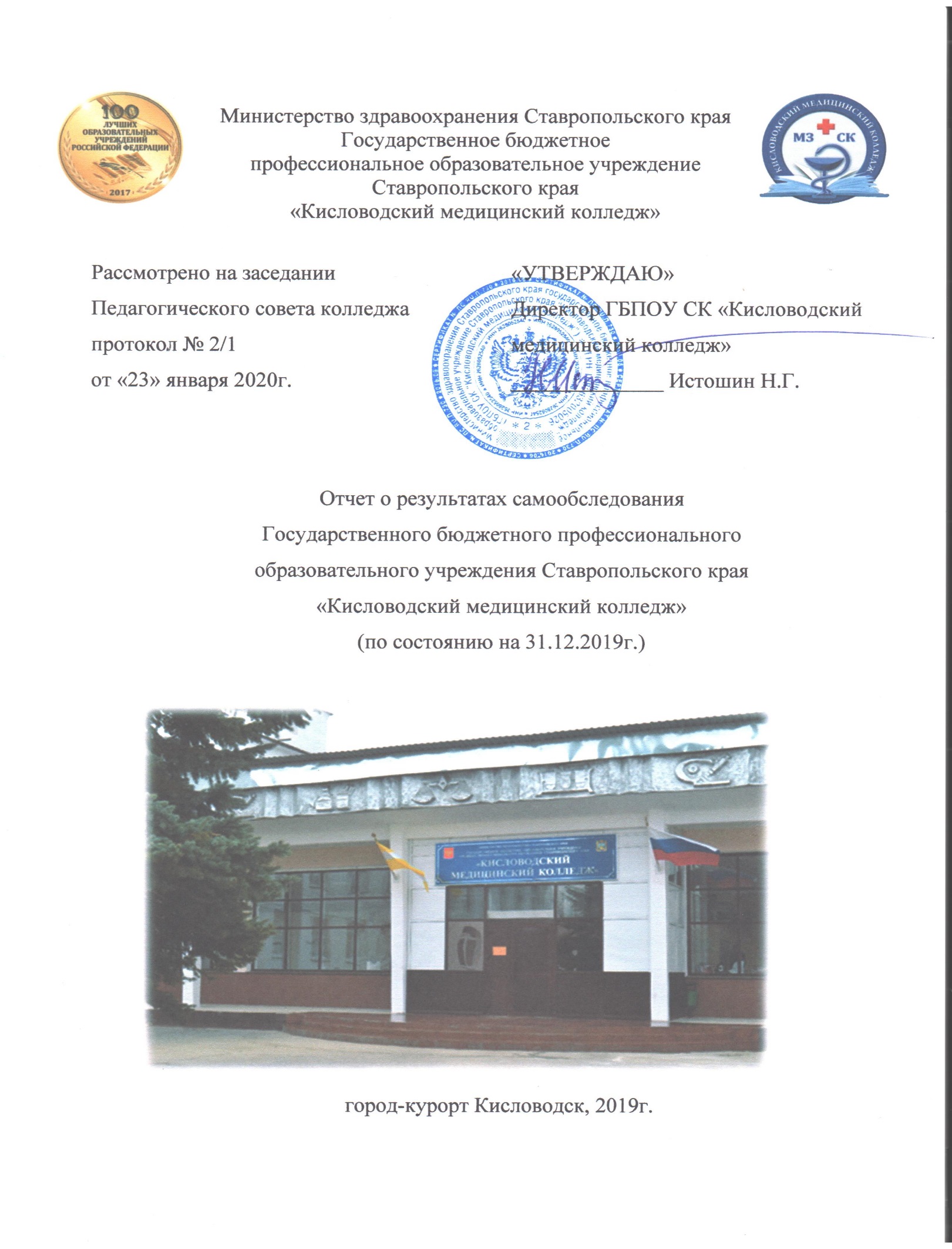 Введение	Основными	целями самообследования Государственного бюджетного профессионального образовательного учреждения Ставропольского края «Кисловодский медицинский колледж» являются:- анализ собственной деятельности для оптимизации образовательного процесса; - обеспечение доступности и открытости информации о деятельности организации;Задачами самообследования являются:- характеристика образовательной деятельности;- оценка системы управления организации;-оценка материально-технического и кадрового обеспечения образовательного процесса;- оценка качества образовательного процесса на основе востребованности выпускников на рынке медицинских услуг.Объекты и направления экспертной оценки:1.Организационно-правовое обеспечение образовательной деятельности колледжа.2. Структура управления колледжем.3. Структура и содержание подготовки специалистов.4. Качество подготовки обучающихся и выпускников.5.Условия, определяющие качество подготовки специалистов.6. Программы дополнительного профессионального образования.7. Воспитательная работа.8.Материально-техническая база.9. Общие выводы о работе колледжа за отчетный период. Самообследование проведено на основании приказа директора колледжа от 217-о/д от 17.09.2019г. Самообследование проводилось комиссией в составе:Председатель комиссии:Директор – Истошин Н.Г.Заместитель председателя:Зам. директора по учебной работе – Соловьева Л.Е.Члены комиссии:Заместитель директора по организационно-методической и учебно-исследовательской (научной) работе - Ягьяева М.А. Заместитель директора по учебно-производственной практике - Харин В.И. Заместитель директора по воспитательной работе - Кантемирова О.Е. Заместитель директора по административно-хозяйственной работе - Ляуфер С.О.Главный бухгалтер – Березина Е.А.Заведующий отделением Акушерское дело – Гавашелишвили Л.В.Заведующий отделением Стоматология ортопедическая – Ованесянц А.Б.Заведующий отделением Сестринское дело – Фиева О.Д.Заведующий отделением Сестринское дело – Нестерова О.С.Заведующий учебной частью - Назаренко Н.Н.Заведующий практикой – Оганесова К.С.Заведующий отделением дополнительного профессионального образования – Легких М.В.Заведующий отделом УППиПР- Бабинец О.А.Заведующий библиотекой – Сапогова И.Н.Преподаватель, председатель общеобразовательной ЦМК, администратор официального сайта колледжа – Беккер М.С. Преподаватель, председатель клинической ЦМК № 1- Акульшина А.С.Преподаватель, председатель клинической ЦМК № 2 - Цорионова С. К.Преподаватель, председатель клинической ЦМК № 3 – Рыжова Н.А.Преподаватель, председатель хирургической ЦМК - Демина Е. А.Преподаватель, председатель общемедицинской ЦМК – Тохчукова Х.Р.Специалист по кадрам - Поднебенная Т.И.Методист - Другова Е.НМетодист - Григорьян М.Б.Методист – Байрамукова Ю.П.Методист – Ханагаян И.В.Инженер ИСиС – Щуров А.А.Программист – Рытиков И.И.Инженер - электроник – Калачев С.Н.Ведущий юрисконсульт - Власова Н.Ю.		Результаты самообследования рассмотрены на Педагогическом совете ГБПОУ СК «Кисловодский медицинский колледж» - протокол № 2/1 от 23.01.2020г.Организационно-правовое обеспечение образовательной деятельности колледжаПравовой статусГосударственное бюджетное профессиональное образовательное учреждение Ставропольского края «Кисловодский медицинский колледж» является юридическим лицом с момента его государственной регистрации. Свидетельство «О постановке на учет Российской организации в налоговом органе по месту ее нахождения» от 25 сентября 2008г., выданное инспекцией Федеральной налоговой службой по г. Кисловодску в Ставропольском крае. Общие сведения об образовательном учреждении.Наименование полное: Государственное бюджетное профессиональное образовательное учреждение Ставропольского края «Кисловодский медицинский колледж».Наименование сокращенное: ГБПОУ СК «Кисловодский медицинский колледж».Учредитель: Министерство здравоохранения Ставропольского края.Юридический адрес: 357700, г. Кисловодск, ул. Кутузова, 48 БНормативное и организационно-правовое обеспечение образовательной деятельностиКолледж осуществляет образовательную деятельность на основании государственной лицензии серия 26 Л 01 № 0001341, выданной 05 октября 2016 г. Министерством образования и молодежной политики Ставропольского края бессрочно, и свидетельства о государственной аккредитации серия 26 А 01 № 0000091 от 07 октября 2016 г., выданного Министерством образования и молодежной политики Ставропольского края.В своей деятельности образовательное учреждение руководствуется Конституцией Российской Федерации, Гражданским кодексом Российской Федерации, Бюджетным кодексом Российской Федерации, законодательством Российской Федерации и законодательством Ставропольского края, в том числе, в сфере образования и здравоохранения, иными нормативными правовыми актами Российской Федерации и Ставропольского края, Уставом ГБПОУ СК «Кисловодский медицинский колледж», согласованным с Министерством имущественных отношений Ставропольского края и утвержденным приказом Министерства здравоохранения Ставропольского края от 15 июня 2016 года № 01-05/518.Структура управления колледжем2.1. Локальная организационно-распорядительная документацияНа основе нормативно-правовых документов законодательства РФ, Министерства образования и науки РФ, Устава ГБПОУ СК «Кисловодский медицинский колледж» в образовательной организации разработана собственная организационно-распорядительная документация.Перечень и содержание локальных нормативных и организационных распорядительных документов определяется миссией, целями и задачами образовательного учреждения.В соответствии с Уставом основной целью деятельности ГБПОУ Ставропольского края «Кисловодский медицинский колледж» является подготовка специалистов среднего звена по укрупненной группе профессий и специальностей Здравоохранения в соответствии с потребностями общества и государства, а также удовлетворение потребностей личности в углублении и расширении образования. Общей стратегической целью образовательного учреждения являются совершенствование содержания и технология профессионального образования и профессионального обучения через тесное взаимодействие с работодателями и общественными профессиональными организациями для подготовки специалистов среднего звена качественно нового уровня с наиболее расширенными компетенциями путем реализации электронного обучения, дистанционных и симуляционных образовательных технологий, практикоориентированного подхода к обучению и принципов непрерывного медицинского образования.Планирование деятельности направлено на решение основных стратегических задач 2019-2020 учебного года:обновление образовательных программ и программно-методического обеспечения для повышения качества подготовки специалистов в соответствии с требованиями ФГОС.реализация инновационных технологий обучения (электронные, дистанционные, симуляционные) при реализации образовательных программ различного уровня.исполнение требований к педагогическим кадрам в соответствии с профессиональными стандартами «педагог профессионального обучения, профессионального образования и дополнительного профессионального образования».совершенствование системы оценки качества профессионального образования выпускников и слушателей колледжа через государственную итоговую аттестацию, первичную и первичную специализированную аккредитацию.повышение роли профессионально-общественной экспертизы качества подготовки студентов и слушателей учебного заведения.развитие материально-технической базы колледжа в соответствии с концепцией развития колледжа.развитие социального партнерства.развитие системы воспитательной работы.повышение роли цикловых комиссий в организации учебно-воспитательного процесса по специальности.участие в профессиональных конкурсах, олимпиадах, спартакиадах, региональных чемпионатах Абилимпикс, WorldSkills.проведение комплекса мероприятий по подготовке к государственной аккредитации образовательной организации.формирование колледжа, как саморазвивающейся образовательной организации.Миссией ГБПОУ СК «Кисловодский медицинский колледж» является предоставление качественных образовательных услуг, обеспечивающих профессиональное и личностное развитие обучающихся в условиях динамично изменяющихся потребностей рынка труда в системе здравоохранения.Локальными нормативными актами, обеспечивающими деятельность учреждения, являются приказы, распоряжения, положения, правила и инструкции, утверждаемые в установленном порядке, которые разработаны в соответствии требованиями, действующими в системе среднего профессионального образования по основным направлениям работы:Положение о локальных нормативных актах;  Положение об Учебной части; Положение о порядке перевода, отчисления и восстановления, обучающихся;Положение о текущем контроле успеваемости и промежуточной аттестации студентов;Положение о видах учебных занятий;Положение по организации выполнения и защиты курсовой работы (проекта) по междисциплинарному курсу, профессиональному модулю;Положение об организации выполнения и защиты выпускной квалификационной работы (проекта) по специальностям среднего профессионального образования;О режиме занятий, обучающихся;Правила ведения записей в журнале учебных занятий;О порядке перевода студентов с платного обучения на бесплатное;Положение о структурном подразделении (отделении);Положение о порядке выдачи дипломов с отличием;Положение о предоставлении академических отпусков студентам;Положение о справке об обучении;Положение об отработке теоретических и практических пропущенных занятий студентами;Положение об условиях обучения инвалидов и лиц с ограниченными возможностями здоровья;Положение о порядке оформления и выдачи студентам зачетных книжек и студенческих билетов;Положение о порядке самообследования;Положение о проверке остаточных знаний;Положение о порядке разработки, структуре, содержании и утверждении программы подготовки специалистов среднего звена, реализуемой по федеральному государственному образовательному стандарту среднего профессионального образования;Положение о порядке оформления возникновения, приостановления и прекращения отношений между образовательной организацией и обучающимся и (или) родителями (законными представителями) несовершеннолетних обучающихся;Положение о порядке заполнения учета и выдачи дипломов о среднем профессиональном образовании и их дубликатов;Положение об организации проведения государственной итоговой аттестации по образовательным программам среднего профессионального образования выпускников;Положение о порядке присвоения квалификации, заполнения и выдачи свидетельства о профессии рабочего, должности служащего по образовательным программам среднего профессионального образования; Положение о порядке формирования учебной нагрузки преподавателей;Положение о внутренней системе оценки качества образования;Положение о индивидуальной проектной деятельности обучающихся в рамках ФГОС среднего общего образования;Положение о порядке обучения по индивидуальному учебному плану;Положение о зачете освоения студентами ГБПОУ СК «Кисловодский медицинский колледж» дисциплин (междисциплинарных курсов, модулей), практик, освоенных в других организациях, осуществляющих образовательную деятельность;Положение о порядке хранения в архивах информации об индивидуальных результатах освоения обучающимися образовательных программ и о поощрении обучающихся на бумажных и (или) электронных носителях;Положение об отделе УПП и ПР; Положение об учебной и производственной практике студентов;Положение о преподавателе - методическом руководителе производственной практики;Положение об общем руководителе практики;Положение о непосредственном руководителе производственной практики;Положение о профориентационной комиссия ГБПОУ СК «Кисловодский медицинский колледж»;Положение об организации и проведении Ярмарки вакансий;Положение о Днях открытых дверей;Положение о проведении спортивных товарищеских встреч;Положение об итоговой аттестации по программам дополнительного профессионального образования, дополнительного образования детей и взрослых;Положение о деятельности отделения последипломного образования и повышения квалификации специалистов со средним медицинским и фармацевтическим образованием;Положение об оценке качества освоения дополнительных образовательных программ и порядок требований внутренней оценки качества при освоении дополнительных профессиональных программ;Правила приема специалистов со средним медицинским образованием на обучение по программам дополнительного профессионального образования;Правила приема специалистов со средним медицинским образованием на обучение по программам дополнительной профессиональной переподготовки в ГБПОУ СК «Кисловодский медицинский колледж»;Положение о порядке индивидуального обучения по освоению дополнительных профессиональных программ отделения последипломного образования;Положение приема на обучение по дополнительному образованию детей и взрослых;Положение о порядке оформления, выдачи, хранения и учета документов о ДПО; Положение об обработке персональных данных отделения ДПО;Положение об организации и осуществлении образовательной деятельности по ДПО;Положение об отделе воспитательной работы;Правила внутреннего распорядка для студентов;Положение о Совете профилактики правонарушений среди студентов;Положение о защите от информации, пропаганды и агитации, наносящих вред здоровью, нравственному и духовному развитию обучающихся;Положение о кураторе учебной группы;Положение о Студенческом Совете;Положение о дежурстве по колледжу;Положение о старостате;Положение о волонтёрском отряде;Положение о совете кураторов;Положение о языке образования;Положение о Совете родителей (законных представителей) несовершеннолетних обучающихся;Положение о кружковой работе;Положение о порядке расследования и учета несчастных случаев с обучающими во время пребывания в колледже; Положение о студентах;Положение о локальных нормативных актах;Положение о деятельности ГБПОУ СК «Кисловодский медицинский колледж»;Положение о комиссии по урегулированию споров между участниками образовательных отношений;Положение об официальном сайте;Положение об административно-хозяйственной деятельности;Положение об организации охраны и защиты государственного бюджетного профессионального образовательного учреждения Ставропольского края «Кисловодский медицинский колледж»;Положение о порядке доступа педагогических работников к информационно-телекоммуникационным сетям и базам данных, учебным и методическим материалам, материально-техническим средствам обеспечения образовательной деятельности, необходимым для качественного осуществления педагогической, научной или исследовательской деятельности;Положение о Единой комиссии по осуществлению закупок для нужд ГБПОУ СК «Кисловодский медицинский колледж» в соответствии с Федеральным законом от 05.04.2013 № 44-ФЗ «О контрактной системе в сфере закупок товаров, работ, услуг для обеспечения государственных и муниципальных нужд»;Положение о единой комиссии по осуществлению закупок для нужд ГБПОУ СК «Кисловодский медицинский колледж» в соответствии с Федеральным законом от 18.07.2011 N 223-ФЗ "О закупках товаров, работ, услуг отдельными видами юридических лиц";Положение об отделе кадров; Положение о табельном учете; Инструкция по кадровому делопроизводству;Положение о персональных данных;Положение о наградной комиссии;Положение об организации обучения по охране труда и проверке знаний у руководящего персонала и рабочих, занятых на работах, предъявляются повышенные требования безопасности труда;Положение об организации обучения и проверки знаний по охране труда работников;Положение по обучению по охране труда руководителей и специалистов;Положение регламентирующее создание условий по обеспечению безопасности обучающихся во время пребывания в организации;Положение о проведении обязательных предварительных (при поступлении на работу) и периодических медицинских осмотров работников, занятых на тяжелых работах и на работах с вредными и (или) опасными условиями труда;Положение о проведении инструктажей с обучающимися в ГБПОУ СК «Кисловодский медицинский колледж»;Положение о системе управления охраной труда в государственном бюджетном профессиональном образовательном Ставропольского края «Кисловодский медицинский колледж»;Об управлении профессиональными рисками;Положение об административно-общественном (оперативном) контроле, (трехступенчатом контроле);Положение об обеспечении работников специальной одеждой, специальной обувью и другими средствами индивидуальной защиты (СИЗ);Положение об обеспечении работников смывающими и обезвреживающими средствами;Положение об учебно-методическом отделе;Положение о порядке составления рабочих программ учебных дисциплин, профессиональных модулей; Положение об олимпиаде по дисциплинам (МДК);Положение об учебно-исследовательской работе студентов;Положение о смотре-конкурсе цикловых методических комиссий;Положение о порядке проведения аттестации на соответствие занимаемой должности преподавателей и руководителей структурных подразделений колледжа;Положение о комплексном учебно-методическом обеспечении учебных дисциплин и профессиональных модулей программ подготовки специалистов среднего звена, разработанных на основе требований ФГОС СПО по специальностям подготовки;Положение об организации и проведении стажировки преподавателей профессионального цикла; Положение о цикловой методической комиссии; Положение о педагогическом совете;Положение о методическом совете;Положение о смотре кабинета; Положение о внутриколледжном контроле;Положение о библиотеке;Инструкция по работе с документами, включенными в Федеральный список экстремистских материалов;Положение о картотеке книгообеспеченности ГБПОУ СК Кисловодский медицинский Колледж»;Положение о порядке учёта документов, входящих в состав библиотечного фонда; Положение о формировании фонда библиотеки; Правила пользования библиотекой; Методическое пособие по выполнению и защите курсовых работ;  Методические указания по оформлению выпускной квалификационной работы; Положение о порядке пользования педагогическими работниками образовательными, методическими и научными услугами в ГБПОУ СК «Кисловодский медицинский колледж»;Положение о повышении профессионального уровня и педагогического мастерства преподавателей;	Положение о дистанционном обучении.Оперативная деятельность осуществляется на основании должностных инструкций, инструкций по делопроизводству; приказов по основной деятельности и по личному составу работников и студентов, а также на основе заключения договоров, актов, смет, иных документов, регламентирующих отношения по всем направлениям деятельности образовательного учреждения.2.2. Система управления колледжемПоказателем эффективности системы управления образовательным учреждением служит постоянное обновление содержания и структуры профессионального медицинского образования на всех уровнях. Результативность всех направлений работы колледжа определяется содержанием управленческой деятельности директора и руководителей структурных подразделений.	Управление образовательным учреждением осуществляется в соответствии с нормативными правовыми актами Российской Федерации, Ставропольского края и Уставом, с учетом особенностей, установленных Федеральным законом «Об образовании в Российской Федерации». Управление образовательным учреждением строится на принципах единоначалия и коллегиальности.	Организационная структура управления ГБПОУ СК «Кисловодский медицинский колледж» представлена на рисунке 1.В соответствии с Законом РФ «Об образовании в Российской Федерации» и Уставом ГБПОУ СК «Кисловодский медицинский колледж» непосредственное руководство колледжем осуществляет директор, назначаемый на должность приказом Учредителя - Министерством Здравоохранения Ставропольского края. Руководитель является единоличным исполнительным органом образовательного учреждения (принцип единоначалия), имеющим право действовать без доверенности от имени образовательного учреждения.Принцип коллегиальности в образовательном учреждении формируется по средствам деятельности коллегиальных органов управления.  Коллегиальными органами управления образовательным учреждением являются: - Общее собрание (конференция) работников и обучающихся образовательного учреждения (далее – конференция);- совет колледжа;- педагогический совет;- методический совет.Представительным органом работников образовательного учреждения является первичная профсоюзная организация работников образовательного учреждения (профком работников образовательного учреждения).Представительными органами обучающихся образовательного учреждения являются: -   студенческий Совет образовательного учреждения;- первичная профсоюзная организация обучающихся (студенческий профком). Одной из функций управления является анализ и планирование общей работы колледжа. Ежегодно составляется комплексный план, который предусматривает решение конкретных учебных, воспитательных, методических и ряда других задач и способы реализации их в виде определенных мероприятий.  Текущее планирование работы составляется на месяц, исходя из комплексного плана и текущей производственной необходимости. В годовой план 2019 года включены следующие разделы:- регламент работы колледжа;- работа Совета колледжа;- работа Педагогического совета;- работа Методического совета;- учебная работа;- работа отдела кадров;- воспитательная работа;- практическое обучение и профоирентационная работа; - методическая работа;- планы работы библиотеки;- работа по дополнительному профессиональному образованию;- работа приемной комиссии;- укрепление материально-технической базы; компьютеризация и внедрение локальных сетей;- охрана труда.Важной функцией системы управления является координация и регулирование. В колледже имеется информационная система управления, включающая в себя локальные компьютерные сети, справочно-правовую систему «Гарант», автоматизированные системы отдела кадров и бухгалтерии, продукт 1С: Колледж, который охватывает все уровни управленческой деятельности основных подразделений колледжа и интегрируется с типовыми решениями фирмы «1С» для бухгалтерии и отдела кадров.Одной из функций управления является мотивация и стимулирование. В колледже внедрена эффективная рейтинговая система премирования, установлена гибкая система оценки и оплаты труда персонала, которая способствует стимулированию роста профессионального мастерства, творческой активности преподавателей и сотрудников, внедрению инновационных технологий, повышению ответственности за выполняемую работу.Активной стадией реализации процесса управления является функционирование системы контроля, направленной на сопоставление достигнутых результатов с запланированными. Функция контроля реализуется посредством системы отчетности, анализа по результатам деятельности каждого структурного подразделения колледжа. 	С целью улучшения показателей кадрового обеспечения, финансово-экономической деятельности, создания наиболее благоприятных условий для организации обучения и работы сотрудников колледжа в 2018-2019 году был составлен и выполнен план внутриколледжного контроля, который позволил координировать деятельность колледжа по всем направлениям. Управление структурными подразделениями по различным направлениям деятельности осуществляется соответствующими руководителями данных подразделений. Распределение обязанностей между ними устанавливается директором в соответствии с должностными инструкциями.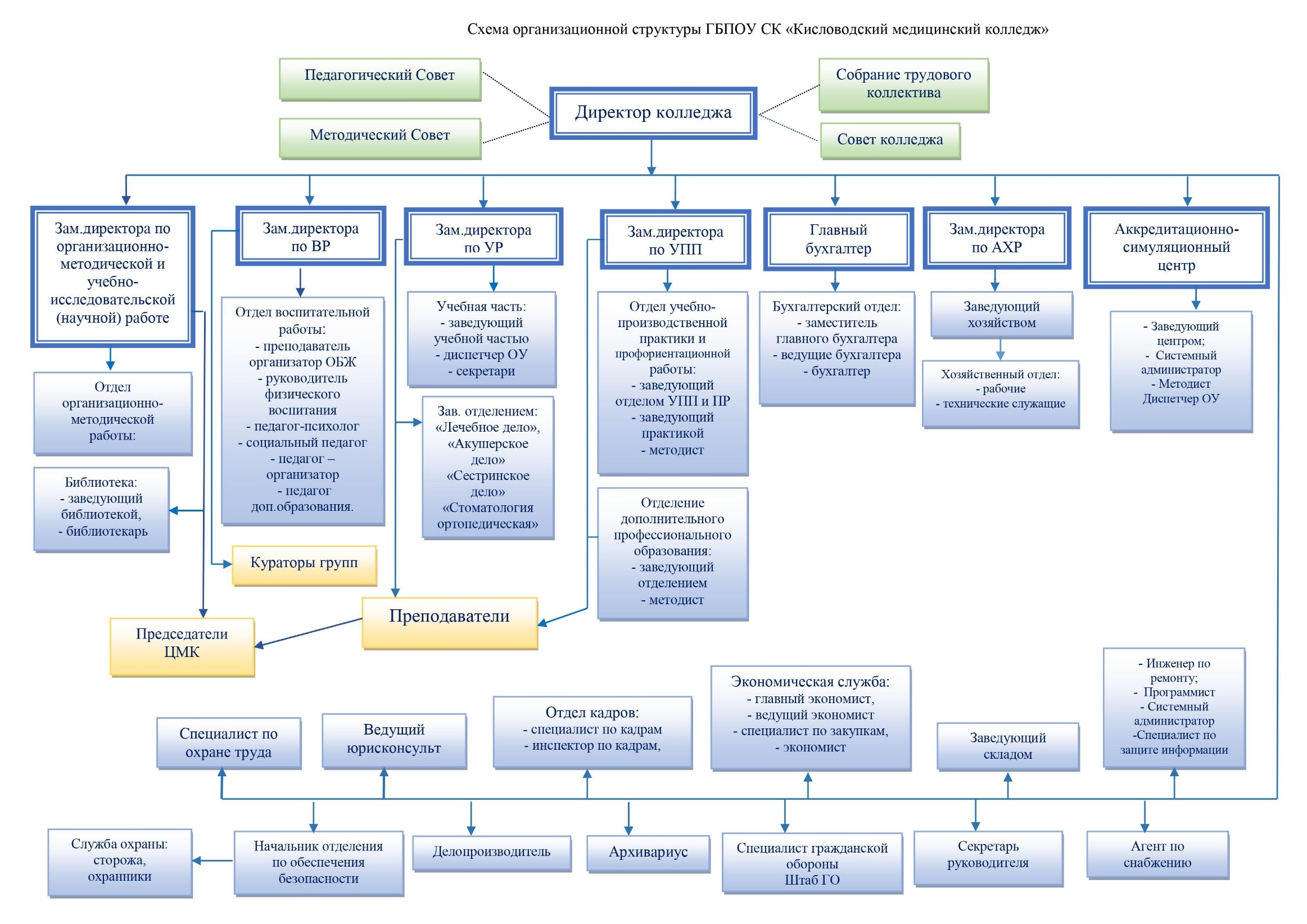 3. Структура и содержание подготовки специалистов3.1.Направления деятельности и структура подготовкипо образовательным программам	Образовательное учреждение осуществляет свою деятельность в соответствии с Лицензией 26 Л 01 за регистрационным номером 5090 от 05.10.2016г. (приложение № 1), выданной Министерством образования Ставропольского края. 	Колледж проводит реализацию основных профессиональных образовательных программ - программ подготовки специалистов среднего звена по укрупненной группе направлений подготовки и специальностей (профессий) «31.00.00 Клиническая медицина»:- на базе основного общего образования по специальности 31.02.02 Акушерское дело;- на базе среднего общего образования по специальностям 31.02.01 Лечебное дело, 31.02.02 Акушерское дело, 31.02.05 Стоматология ортопедическая.  	Реализацию основных профессиональных образовательных программ - программ подготовки специалистов среднего звена по укрупненной группе направлений подготовки и специальностей (профессий) «34.00.00 Сестринское дело»:		- на базе основного общего, среднего общего образованияпо специальности 34.02.01 Сестринское дело.	В 2018 году Кисловодский медицинский колледж проводил обучение по 4 специальностям за счет средств бюджета Ставропольского края и по договорам платных образовательных услуг (Таблица № 3.1.1. - 3.1.2.): Таблица № 3.1.1.На базе среднего общего образования по следующим специальностям:Таблица № 3.1.2На базе основного общего образования по следующим специальностям:Нормативные сроки обучения соответствуют требованиям Федеральных государственных образовательных стандартов.Программы подготовки специалистов среднего звена включают в себя учебные планы, календарные графики учебного процесса, рабочие учебные программы по всем дисциплинам (междисциплинарным курсам), модулям, практикам, программы государственной итоговой аттестации, фонды оценочных средств. Учебные планы по основным профессиональным образовательным программам соответствуют ФГОС в части наименования квалификации выпускника, нормативного срока освоения программ, общего объема максимальной и обязательной нагрузки за весь период обучения, объема максимальной и обязательной нагрузки обучающегося в неделю, объема времени на промежуточную аттестацию, наименования разделов учебного плана, циклов учебных дисциплин и профессиональных модулей, структуры профессиональных модулей, объема времени, отведенного на изучение обязательных дисциплин цикла ОГСЭ и учебной дисциплины  «Безопасность жизнедеятельности», объема, отведенного на каникулярное время и консультации, использования вариативной части.	Система дополнительного профессионального образования (ДПО). включала программы профессиональной переподготовки и программы повышения квалификации, реализуемые на базе колледжа.3.2. Содержание профориентационной работыи организация приема	Количество граждан, принимаемых в Кисловодский медицинский колледж на первый курс для обучения за счёт средств бюджета Ставропольского края по образовательным программам среднего профессионального образования, определяется приказом Министерства Здравоохранения Ставропольского края от 28 мая 2019 г. № 01-05/402, согласно которым были установлены контрольные цифры приема на 2019 учебный год (Таблица № 3.2.1.).Таблица № 3.2.1.Контрольные цифры приема в 2019 году	Формирование плана приема в колледже осуществляется, прежде всего, с учетом потребностей Ставропольского края. Ежегодно колледж участвует в конкурсе на размещение государственного заказа по подготовке специалистов среднего звена за счет средств краевого бюджета, результаты которого отражаются в контрольных цифрах приема (далее - КЦП) на каждый учебный год, утверждаемых приказом Министерства здравоохранения Ставропольского края.			Прием в колледж на 2019-2020 учебный год проводился в соответствии с контрольными цифрами приема, утвержденными Министерством здравоохранения Ставропольского края. Предложения по КЦП формируются колледжем в соответствии с лицензией на право ведения образовательной деятельности и с учетом реального спроса на образовательные услуги и потребности работодателей Ставропольского края в специалистах медицинского профиля.	Колледж осуществляет прием граждан на обучение сверх установленных заданий (контрольных цифр) на основе договоров об оказании платных образовательных услуг.	Таблица № 3.2.2.Соотношение приема студентов по специальностям в ГБПОУ СК «Кисловодский медицинский колледж»	В соответствии с приказами о зачислении студентов в Кисловодский медицинский колледж в 2019-2020 учебном году на базе основного общего образования было зачислено 232 человека, на базе среднего общего образования – 187 человек.	За счет средств бюджета на выполнение государственного задания было принято - 125 человек, из них по квотно-целевому договору – 4 человека, с полным возмещением затрат за обучение – 294 человека (Таблица № 3.2.2.).Рисунок № 3.2.3.		В 2019 году при поступлении в колледж на обучение по специальностям СПО, общее число абитуриентов, подавших документы на обучение по направлениям подготовки составило 888 заявлений (377 - по бюджету, 511 - с полным возмещением затрат за обучение). 	Прием абитуриентов в колледж проводится на основании поданного заявления и документа об образовании на общедоступной основе в соответствии с контрольными цифрами приема. Прием на обучение с полным возмещением затрат осуществляется при условии выполнения установленных контрольных цифр приема на текущий год на основании личных заявлений абитуриентов.	В рамках реализации регионального проекта «Обеспечение медицинских организаций государственной системы здравоохранения квалифицированными кадрами (Ставропольский край)», с целью  обеспечения системы здравоохранения медицинскими кадрами на территории Ставропольского края в 2019 – 2020 году, Министерством здравоохранения СК в колледже был возобновлён целевой приема граждан для получения среднего медицинского образования, за счет средств федерального бюджета в пределах выделенных квот для государственных учреждений здравоохранения Ставропольского края.   	Организация целевого приема граждан и отбор претендентов на заключение договора о целевом обучении, осуществляется в соответствии с запросами учреждений здравоохранения Ставропольского края и распределения целевых мест между муниципальными образованиями, подведомственными министерству здравоохранения Ставропольского края.	Со всеми гражданами, прошедшими отбор в соответствии с Порядком отбора, был заключен договор о целевом обучении, которым предусмотрено обязательство гражданина по окончании обучения отработать в учреждении здравоохранения не менее 3-х лет.	Работа по организации и проведению приема абитуриентов осуществляется приемной комиссией колледжа. Прием в колледж организуется в соответствии с действующим законодательством, Правилами приема, Положением об апелляционной комиссии. Апелляционных заявлений за период работы приемной комиссии не поступало. 	Зачисление на обучение за счет средств бюджета СК, а также на условиях полного возмещения затрат за обучение, осуществляется по общему конкурсу, по количеству среднего балла аттестата, а также по результатам вступительных испытаний, проводимых в колледже (для абитуриентов, определенных правилами приема в колледж). В 2019 году контрольные цифры приема на поступление за счет бюджета Ставропольского края остались на уровне 2018 года и выполнены полностью. Прием на поступление с полным возмещением затрат за обучение в сравнении с показателем прошлого года (294 чел.) снизился. Это объясняется наименьшими плановыми показателями на 2019 год. 	По колледжу в целом отмечена устойчивая положительная динамика конкурсной ситуации по количеству студентов на одно место. Наличие конкурсной ситуации по реализуемым специальностям - количество абитуриентов на одно место, представлено в таблице № 3.2.4.Таблица № 3.2.4.Конкурс при зачислении Работа приемной комиссии завершается отчетом на заседании педагогического совета. Деятельность приемной комиссии отвечает требованиям нормативных актов к организации работы, подготовке тестовых материалов (по специальностям), оформлению и хранению документов. 	Вся необходимая информация по поступлению своевременно размещается на официальном сайте колледжа http://www.kmk26.ru (вкладка «Абитуриенту») и на информационных стендах приемной комиссии. Кроме этого информация по вопросам поступления предоставлялась сотрудниками отборочной комиссии по телефону, электронной почте, а также лично абитуриентам и их родителям.	С каждым годом возрастает количество учащихся школ, желающих посетить мероприятия, проводимые в колледже, что свидетельствует о его высоком рейтинге образовательной организации в городе.Высокий процент трудоустройства выпускников по специальностям, наличие в колледже современной технической, учебно-методической и лабораторной базы позволяет обеспечить 100 % выполнение КЦП и обеспечивает постоянно растущий интерес к Кисловодскому медицинскому колледжу в целом. 	Таким образом, эффективность работы приемной комиссии и проведение приемной кампании подтверждается стабильным выполнением плана приема в отчетном периоде, наличием конкурса абитуриентов на реализуемые специальности.3.3. Сведения о контингенте обучающихся на 31.12.По состоянию на 31 декабря 2019 года контингент студентов колледжа составлял 1563 человека. География студентов колледжа охватывает практически все регионы   Северо-Кавказского Федерального округа. Из них за счет средств бюджета СК обучалось 435 человек, с полным возмещением затрат за обучение - 1128 человек (Таблица № 3.3.1.).Таблица № 3.3.1.Сведения о контингенте студентов по курсам и специальностям очной формы обучения В сравнении с аналогичным периодом прошлого года (1549 человека) контингент студентов уменьшился за счет средств бюджета СК и увеличился по договорам об оказании платных образовательных услуг. (Рисунок № 3.3.2.). Изменения в общей численности контингента произошли за счет уменьшения контрольных цифр приема на бучение за счет средств бюджета СК в 2016 году. Что дало возможность увеличить набор студентов с полным возмещением затрат за обучение.Рисунок № 3.3.2.4. Качество подготовки обучающихся и выпускников4.1. Результаты освоения основных профессиональныхобразовательных программКачество подготовки студентов является важнейшей категорией в образовательном процессе и приоритетной задачей работы коллектива.С целью получения объективной и достоверной информации о состоянии образовательного процесса по основным показателям качества образования ежегодно проводятся срезы остаточных знаний.Целью проведения срезов остаточных знаний является стимулирование обучающихся к освоению образовательных программ на основе объективности и дифференциации оценки результатов их учебной работы.Практическая значимость срезов остаточных знаний студентов заключается в том, что аналитические результаты их проведения используются для мониторинга качества подготовки специалистов, выработки механизмов совершенствования основных направлений учебно-методического процесса, повышения результатов текущей и промежуточной аттестации студентов, для подготовки ежегодных отчетов по самообследованию, подготовки материалов к аттестации преподавателей, а также для подготовки данных при проведении государственной и профессионально-общественной аккредитации образовательных программ. В соответствии с приказом министерства образования Ставропольского края от «13» февраля 2020 г. № 07 – а, Кисловодский медицинский колледж в 2020 году проходил государственную аккредитационную экспертизу по основным образовательным программам среднего профессионального образования, где одним из критериев соответствия уровня подготовки обучающихся к результатам освоения ППССЗ, являлось проведение тестирования на предмет оценки сформированности компетенций обучающихся по заявленным к государственной аккредитации образовательным программам.Оценка качества по срезам проводилась для обучающихся всех специальностей и всех групп студентов с первого по четвертый курс. Для проведения процедуры оценки универсальных учебных действий и сформированности компетенций из заданий фондов оценочных средств образовательной организации были сформированы задания в виде тестирования по дисциплинам и междисциплинарным курсам, освоенными обучающимися, включающие в среднем по 30 тестовых заданий.Результаты оценки универсальных учебных действий и сформированности компетенций представлены в таблицах:Итоговые данные контроля знаний студентов специальности 31.02.01 Лечебное дело по срезам дисциплин и междисциплинарным курсамТаблица № 4.1.1.Итоговые данные контроля знаний студентов специальности 31.02.02 Акушерское дело по срезам дисциплин и междисциплинарным курсамТаблица № 4.1.2.Итоговые данные контроля знаний студентов специальности 31.02.05 Стоматология ортопедическая по срезам дисциплин и междисциплинарным курсамТаблица № 4.1.3.Итоговые данные контроля знаний студентов специальности 34.02.01 Сестринское дело по срезам дисциплин и междисциплинарным курсамТаблица № 4.1.4.Результаты проведенной оценки сформированности универсальных учебных действий и компетенций показали соответствие результатам промежуточной аттестации обучающихся. В памках прведенной аккредитационной экспртизы по всем реализуемым в колледже специальностям эксперты отметили, что проверяемые универсальные учебные действия и компетенции, обучающихся ППССЗ сформированы на достаточном уровне, о чем свидетельствуют протоколы членов экспертной комиссии.   Доля обучающихся, продемонстрировавших сформированность проверяемых компетенций (этапа компетенций) 100 %.4.2. Оценка качества образованияОсновой организации учебного процесса является системный подход, предполагающий последовательное изучение дисциплин, профессиональных модулей, освоение всех видов практик, взаимосогласованность содержания курсов обучения, их преемственность.В 2019 году колледж реализовывал основные профессиональные образовательные программы в соответствии с ФГОС СПО по 4-ем специальностям. Все образовательные программы из числа наиболее востребованных и перспективных на рынке труда. Содержание ППССЗ определено ФГОС СПО по соответствующей специальности. Структура ППССЗ регламентирована Положением о порядке разработки и утверждения основных профессиональных образовательных программ (ППССЗ) СПО. Подготовка специалистов по представленным специальностям осуществляется в соответствии с федеральными государственными стандартами среднего профессионального образования (ФГОС СПО).По всем специальностям, реализуемым в колледже, на основе федеральных государственных образовательных стандартов с учетом профиля получаемого профессионального образования и направленными на формирование профессиональных и общих компетенций у студентов, разработаны программы подготовки специалистов среднего звена (далее ППССЗ), которые прошли процедуру согласования с работодателями, обсуждены на заседании педагогического совета и утверждены директором колледжа. Заключения о согласовании ППССЗ по реализуемым специальностям и профессиям среднего профессионального образования с работодателями имеются. Образовательные программы ежегодно обновляются. В ППССЗ определены структура, содержание, требования к результатам освоения программ, объемы и содержание практических и лабораторных занятий, самостоятельной работы студентов, а также всех видов практик (учебная, производственная практики (по профилю специальности), производственная практика (преддипломная)), выполнение курсовой работы (курсовое проектирование), выпускной квалификационной работы. Структура ППССЗ на базе основного общего образования предусматривает следующие учебные циклы: - общеобразовательный; - общий гуманитарный и социально-экономический; - математический и общий естественнонаучный; - профессиональный; и разделы: - учебная практика; - производственная практика (по профилю специальности); - производственная практика (преддипломная); - промежуточная аттестация; - государственная итоговая аттестация (подготовка и защита выпускной квалификационной работы). Изучение учебных дисциплин общеобразовательного цикла по ППССЗ осуществляется в течение первого года обучения в соответствии с ФГОС СОО. Профессиональный цикл состоит из общепрофессиональных дисциплин и профессиональных модулей в соответствии с видами профессиональной деятельности. В состав профессионального модуля входит один или несколько междисциплинарных курсов. При освоении обучающимися профессиональных модулей проводятся практики. Реализуемые в колледже ППССЗ представляют собой комплекс нормативно-методической документации содержание, организацию и оценку качества подготовки обучающихся и выпускников. В состав ППССЗ по каждой реализуемой специальности, профессии входят документы, разработанные в соответствии с ФГОС СПО по соответствующей специальности: пояснительная записка, определяющая цели ППССЗ, ее особенности; график учебного процесса и сводные данные по бюджету времени; учебный план по специальности, профессии, утвержденный директором колледжа; совокупность рабочих программ всех учебных дисциплин, профессиональных модулей и практик, включенных в учебный план и определяющих полное содержание ППССЗ.Образовательные программы среднего общего образования реализуются с учётом профиля получаемого образования. Учебный план образовательной программы определяет перечень, трудоемкость, последовательность и распределение по периодам обучения учебных дисциплин (модулей), практики, иных видов учебной деятельности обучающихся и формы их промежуточной аттестации. Все учебные планы составлены в соответствии с ФГОС СПО. Анализ содержания всех учебных планов свидетельствует о следующем: квалификация выпускников соответствует ФГОС СПО; сводные данные бюджета времени в учебном плане соответствуют ФГОС СПО;структура учебного плана, в том числе по разделам, объему часов каждого раздела, последовательности дисциплин каждого цикла и профессиональных модулей обязательной части ППССЗ соответствует требованиям ФГОС СПО; введенные в учебный план дисциплин за счет вариативной части обоснованы и рациональны, согласованы с работодателем; соотношение обязательной и вариативной части ППССЗ соответствует требованиям ФГОС СПО; максимальный объем самостоятельной работы студентов соответствует требованиям ФГОС СПО 3 + и составляет 50%; соотношение количества дисциплин, МДК в семестре общему количеству форм промежуточной аттестации соответствует требованиям ФГОС СПО: количество экзаменов в каждом учебном году в процессе промежуточной аттестации обучающихся по очной форме получения образования не превышает 8, а количество зачетов и дифференцированных зачетов - 10; объем часов консультаций соответствует установленным требованиям: на консультации для обучающихся очной формы получения образования предусматривается 4 часа на одного человека в год; формами промежуточной аттестации студентов по учебным дисциплинам являются зачеты, дифференцированные зачеты, экзамены; по профессиональным модулям формой промежуточной аттестации является экзамен (квалификационный), который представляет собой форму независимой оценки результатов обучения с участием работодателей и направлен на проверку сформированности компетенций и готовности выпускника к выполнению вида профессиональной деятельности, определенного в разделе «Требования к результатам освоения ППССЗ»; нормативный срок освоения основных профессиональных образовательных программ соответствует ФГОС СПО; объем каникулярного времени за весь период обучения соответствует по общей продолжительности нормативам, установленным федеральным государственным образовательным стандартом СПО; вид и продолжительность государственной итоговой аттестации соответствуют требованиям ФГОС СПО; перечень кабинетов и лабораторий в рабочих учебных планах соответствует требованиям ФГОС СПО по специальности, профессии; пояснения к учебному плану раскрывают особенности реализации ППССЗ в колледже и распределение резерва времени образовательного учреждения; все учебные планы утверждены директором колледжа; объем обязательной аудиторной нагрузки студентов в неделю по очной форме обучения составляет 36 часов, объем максимальной учебной нагрузки не превышает 54 часа. Разработанные, утвержденные директором и согласованные с работодателями ППССЗ по специальностям обеспечивают достижение обучающимися результатов освоения основной и вариативной частей в соответствии с требованиями, установленными ФГОС СПО: по нормативному сроку освоения, структуре, условиям реализации. Содержание ППССЗ СПО обусловлено, помимо требований ФГОС СПО, конкретными особенностями лечебно-профилактических и санаторно-курортных учреждений Ставропольского края, Северо-Кавказского федерального округа и соответствующими запросами работодателей и социальных партнеров. ППССЗ ежегодно пересматриваются и обновляются в части содержания учебных планов, состава и содержания рабочих программ учебных дисциплин, рабочих программ профессиональных модулей, программ учебной и производственной практик, методических материалов, обеспечивающих качество подготовки обучающихся, с учетом развития медицины, науки, техники, культуры, экономики, технологий и социальной сферы. В соответствии с разработанными ППССЗ по специальностям, в колледже сформированы учебно-методические комплексы учебных дисциплин, профессиональных модулей, которые содержат: рабочие программы учебных дисциплин, профессиональных модулей регламентирующие последовательность изучения содержания учебной дисциплины, междисциплинарных курсов и включающие перечень необходимых практических и лабораторных работ, самостоятельных работ, тематику курсовых проектов, список основной и дополнительной литературы, которые разработаны преподавателями, мастерами производственного обучения в соответствии с рекомендациями по разработке рабочих программ учебных дисциплин; рабочие программы практик (учебных практик; программы производственной практики (по профилю специальности), производственной практики (преддипломной)); методические указания к лабораторным, практическим занятиям, курсовому проектированию и другим видам самостоятельной работы студентов; разработанные преподавателями конспекты лекций; фонд оценочных средств по текущему контролю, промежуточной аттестации, государственной итоговой аттестации, предназначенный для проведения всех форм контроля уровня подготовки студента по дисциплине (профессиональному модулю); программы государственной итоговой аттестации, которые отражают квалификационные характеристики выпускников, вид государственной итоговой аттестации, сроки проведения, необходимые оценочные материалы, условия подготовки и процедуры проведения. В новых образовательных программах предусмотрена широкая самостоятельность при формировании вариативной части, ориентированной на запросы работодателей, повышенные требования к профессиональным компетенциям педагогических кадров, учебно-материальной базе, независимой оценке качества обучения. Учебные планы колледжа по всем специальностям и профессиям были актуализированы с учетом запросов работодателей и соответствуют ФГОС в части наименования квалификации выпускника, нормативного срока освоения программ, общего объема максимальной и обязательной нагрузки за весь период обучения, объема времени на промежуточную аттестацию, наименования разделов учебного плана, циклов учебных дисциплин и профессиональных модулей, структуры профессиональных модулей, объема времени, отведенного на изучение обязательных дисциплин цикла ОГСЭ и учебной дисциплины Безопасность жизнедеятельности, объема времени, отведенного на каникулы и консультации, использования вариативной части. Время, отведенное на вариативную часть, распределено образовательным учреждением самостоятельно на увеличение объема времени дисциплин и профессиональных модулей путем введения дополнительных тем и разделов, отражающих специфику подготовки кадров исходя из запросов работодателей. В пояснительных записках ОПОП и учебных планов представлены особенности и даны пояснения реализации ФГОС по каждой специальности, указаны объемы распределения времени вариативной части в разрезе дисциплин, междисциплинарных курсов и профессиональных моду лей. В рабочие учебные программы дисциплин и профессиональных модулей включены все необходимые элементы: паспорт программы, структура и содержание, условия реализации, контроль и оценка результатов освоения учебной дисциплины или профессионального модуля. Разработчиками рабочих учебных программ являются преподаватели колледжа совместно с работодателями. Рабочие учебные программы рассматриваются на заседании соответствующих ЦМК и утверждаются заместителем директора по УР. Рабочие учебные программы имеются в наличии по всем учебным дисциплинам в полном объеме, соответствуют ФГОС и примерным учебным программам. Расчет времени в программах соответствует объему часов, отведенному на изучение дисциплин или профессиональных модулей по учебному плану. Экземпляры рабочих учебных программ находятся у заместителя директора по УР, размещены на официальном сайте колледжа и в структурных подразделениях образовательной организации. Для обеспечения реализации образовательных программ учебно – методические комплексы размещены в библиотеке колледжа.В 2019 году пересмотрены рабочие программы общеобразовательного цикла с использованием межпредметных связей. В соответствии с требованиями ФГОС среднего общего образования, общеобразовательный блок учебных планов содержит 12 учебных дисциплин, с введением отдельной дисциплины «Родная литература» и исключением таких дисциплин как География, Обществознание, Физика, Экология. С учетом профильного значения актуализированы ППССЗ.  Рабочие программы профессиональной практики включают информацию по получению первичных профессиональных навыков; по профилю специальности; преддипломную практику. Программы итоговой государственной аттестации разрабатываются ежегодно. Они отражают квалификационные характеристики выпускников, виды итоговой государственной аттестации, сроки проведения, необходимые экзаменационные материалы, условия подготовки и процедуры проведения. Учебные рабочие планы, рабочие учебные программы, календарно-тематические планы преподавателей, учебные пособия, методические указания к курсовому и дипломному проектированию, дидактический материал, контрольно-измерительный материал составляют комплекс учебно-методического обеспечения образовательного процесса. Образовательные программы ежегодно обновляются путём внесения изменений, отражающих запросы работодателей, развитие направлений здравоохранения, развитие региона.Образовательный процесс осуществлялся с применением активных и интерактивных форм и методов проведения занятий. Анализ учебно-методических комплексов (далее УМК) преподавателей показывает наличие разработок учебных занятий в форме деловых игр, уроков исследования, ролевых игр, уроков-дискуссий, дебатов, тренингов, мастер-классов, решение проблемных практических задач, ситуационных задач и др. Используются активные формы организации деятельности обучающихся и в процессе выполнения внеаудиторной самостоятельной работы, что обеспечивает формирование и развитие общих и профессиональных компетенций обучающихся. В образовательном процессе в 2019 году наряду с традиционными видами аудиторных занятий в колледже велась интенсивная работа по внедрению современных форм организации учебных занятий на основе передовых образовательных технологий. По каждому циклу дисциплины спланирована внеаудиторная самостоятельная работа, объем часов отражен в рабочих учебных планах и рабочих программах (составляет 50% от общего объема часов по дисциплине). Виды самостоятельной работы разработаны в рабочих программах с учетом специфики реализуемых специальностей. На весь период обучения предусмотрено выполнение курсовых работ (проектов) по междисциплинарным курсам в сроки, определенные рабочими учебными планами по специальностям. Темы курсовых работ (проектов) рассматривались на заседании цикловых методических комиссий. Разработаны методические указания по их выполнению.Серьезное внимание уделялось внедрению в образовательный процесс информационных технологий. Компьютеризация образовательного процесса осуществлялась в рамках профессионально-образовательных программ. Преподаватели и студенты являлись активными пользователями ресурсов сети «Интернет». Фильтрация доступа студентов к запрещенным ресурсам организована с помощью контент-фильтра. Успеваемость студентов является одним из главных критериев в оценке работы педагогического коллектива колледжа.Анализ успеваемости студентов в течение года систематически проводился на разных уровнях. Этот вопрос рассматривался, заведующими отделениями, кураторами групп, цикловыми комиссиями, на заседаниях педагогического совета.В рамках осуществления контроля знаний студентов были организованы и проведены:- на стадии входного контроля – срезы остаточных знаний студентов;- на стадии текущего контроля – проводился анализ текущих оценок успеваемости;- на стадии промежуточного контроля – проведен анализ результатов сессии.Промежуточная аттестация обеспечивает оперативное управление учебной деятельностью студента и ее корректировку, она проводится с целью определения соответствия уровня и качества подготовки специалиста требованиям к результатам освоения основной профессиональной образовательной программы и осуществляется в двух основных направлениях: оценка уровня освоения дисциплин и междисциплинарных курсов, оценка сформированности компетенций обучающихся, оценка освоения вида профессиональной деятельности. Промежуточная аттестация является основной формой контроля учебной работы студента, оценивающей его деятельность за семестр и проводится в соответствии с Положением о текущем контроле успеваемости и промежуточной аттестации студентов. Формы, порядок и периодичность промежуточной аттестации определяется рабочими учебными планами специальностей. Формами промежуточной аттестации в колледже являются: − зачет по отдельной дисциплине, − дифференцированный зачет по отдельной дисциплине, МДК, практике, − комплексный дифференцированный зачет по дисциплинам, МДК, практикам, − экзамен по отдельной дисциплине, МДК, − комплексный экзамен по двум или нескольким дисциплинам, − экзамен (квалификационный). Анализ результатов промежуточной аттестации предоставлялся заведующими отделениями заместителю директора по УР. Анализ промежуточного контроля по колледжу представлен в таблицах 4.2.1. - 4.2.3.Таблица № 4.2.1.	Результаты промежуточной аттестации за 2 семестр 2018-2019 учебного годаТаблица № 4.2.2.Результаты промежуточной аттестации за 1 семестр 2019-2020 учебного годаТаблица № 4.2.3.Анализ успеваемости по итогам 2019 годаРезультаты промежуточных аттестаций, студентов рассматриваются как по окончании аттестационного периода, так и по завершении периода времени, отведенного для ликвидации академических задолженностей обучающихся. Традиционно на заседаниях Педагогического совета проводится анализ и обсуждение результатов контроля знаний студентов по всем видам аттестации.Анализ полученных данных говорит о достаточном уровне усвоения программного материала студентами и соответствует требованиям по всем специальностям, реализуемым в колледже. Студенты выпускного курса, выполнившие теоретический и практический курс обучения в полном объеме, были допущены к государственной итоговой аттестации.4.3. Результаты государственнойитоговой аттестации выпускниковРабота государственной экзаменационной комиссии осуществляется в соответствии с Порядком проведения государственной итоговой аттестации по образовательным программам среднего профессионального образования, утвержденным приказом Министерства образования и науки Российской Федерации от 16 августа 2013г. № 968.С целью проведения комплексной оценки соответствия уровня подготовки выпускников требованиям федеральных государственных образовательных стандартов СПО по аккредитованным специальностям, ежегодно в колледже создаются государственные экзаменационные комиссии. Персональный состав председателей ГЭК по каждой образовательной программе, по представлению колледжа, утверждается учредителем. Персональный состав комиссий, график работы, место заседаний определяется приказом директора. Государственная итоговая аттестация проводится в форме выполнения и защиты выпускной квалификационной работы, которая при решении конкретных задач способствует систематизации и закреплению полученных знаний и умений, а также выявлению уровня подготовки студентов к самостоятельной работе. В 2019 учебном году государственную итоговую аттестацию проходили 347 студентов:по специальности 31.02.01 Лечебное дело – 63 человека (Таблица № 4.3.1)Таблица № 4.3.1.Результаты Государственной итоговой аттестации 
по специальности 31.02.01 Лечебное делоПо специальности 31.02.02 Акушерское дело государственную итоговую аттестацию проходили – 64 человека (Таблица № 4.3.2.)Таблица № 4.3.2.Результаты Государственной итоговой аттестации по специальности 31.02.02 Акушерское делоПо специальности 31.02.05 Стоматология ортопедическая государственную итоговую аттестацию проходили – 40 человек (Таблица № 4.3.3.)Таблица № 4.3.3.Результаты Государственной итоговой аттестации по специальности 31.02.05 Стоматология ортопедическаяПо специальности 34.02.01 Сестринское дело государственную итоговую аттестацию проходили – 180 человек (Таблица № 4.3.4.)Таблица № 4.3.4.Результаты Государственной итоговой аттестациипо специальности 34.02.01 Сестринское делоТаблица № 4.3.5.Средний балл успеваемости выпускников по ГИАПо данным проведенной аналитической работы, показатель среднего балла в 2017-2018 и в 2018-2019 учебном году остается неизменным и составляет 4,4 балла, увеличился показатель качества знаний на 4%, выпускники колледжа показали высокий уровень подготовки: 91% студентов получили оценки «отлично» и «хорошо» по результатам защиты выпускной квалификационной работы, процент выпускников, прошедших ГИА составил максимальный показатель. (Таблица № 4.3.5.)Рисунок № 4.3.6.Несмотря на то, что повышение среднего балла в 2018-2019 учебном году по сравнению с предыдущим периодом не наблюдается, следует отметить, что по каждой основной профессиональной образовательной программе имеется комплексное учебно-методическое обеспечение. Ежегодно по каждой выпускаемой специальности разрабатывается и утверждается Программа государственной итоговой аттестации не позднее, чем за шесть месяцев до начала проведения ГИА.Практика показывает, что подход, обеспечивающий тематическую преемственность курсовых работ, выполняемых студентами в течение учебного года и ВКР, способствует углублению и систематизации знаний студентов, их более осознанному подходу к раскрытию темы дипломной работы. Содержание тематики выпускных квалификационных работ отражает их актуальность. Обучающимся предоставляется право выбора темы выпускной квалификационной работы, в том числе предложения своей тематики с необходимым обоснованием целесообразности ее разработки для практического применения. При этом тематика выпускной квалификационной работы соответствует содержанию одного или нескольких профессиональных модулей, входящих в образовательную программу среднего профессионального образования. Для подготовки выпускной квалификационной работы обучающихся назначается руководитель. Закрепление за обучающимися тем выпускных квалификационных работ, назначение руководителей и консультантов осуществляется приказом директора колледжа.На каждую выпускную квалификационную работу имеется заключение, где отмечены ее сильные и слабые стороны. Отзывы рецензентов отражают хорошее качество дипломных работ (проектов), хороший уровень теоретической и практической подготовки специалистов. В отчетах председателей ГЭК отмечается, что студенты Колледжа успешно справляются с поставленными перед ними задачами, применяя при выполнении выпускных квалификационных работ необходимые теоретические знания, умения и навыки. По результатам ГИА в колледже создана база данных, где отражается оценка качества подготовки выпускников через следующие показатели и критерии: - качество защиты выпускных квалификационных работ по специальностям, профессиям и в целом по колледжу; - средний балл качества выпускных квалификационных работ по группам, по специальностям, по колледжу в целом; - количество выпускников, получивших дипломы с отличием. При определении итоговой оценки по защите дипломной работы учитываются доклад студента по каждому разделу дипломной работы, ответы на вопросы, оценка рецензента, отзыв руководителя.Результаты ГИА обсуждаются в колледже на разных уровнях управления, проводятся корректирующие действия.Уровень требований, предъявляемых к выпускникам, соответствуют требованиям ФГОС. В отчетах председателей ГЭК содержатся конкретные замечания и предложения по совершенствованию работы.4.4. Аккредитация выпускниковС введением в действие Федерального закона № 323-ФЗ «Об основах охраны здоровья граждан в Российской Федерации», право на осуществление медицинской и фармацевтической деятельности в Российской Федерации имеют лица, получившие медицинское, фармацевтическое или иное образование в Российской Федерации в соответствии с федеральными государственными образовательными стандартами и имеющие свидетельство об аккредитации специалиста. 	Аккредитация    специалиста -     процедура     определения соответствия лица, получившего медицинское, фармацевтическое или иное   образование, требованиям   к   осуществлению   медицинской деятельности по определенной   медицинской   специальности   либо фармацевтической деятельности.Процедура аккредитации специалистов со средним профессиональным образованием в ГБПОУ «Кисловодский медицинский колледж» в 2019 году была организована и проведена в соответствии с Положением об аккредитации специалистов, утвержденным приказом Министерством здравоохранения РФ№ 334-н от 02.06.2016г.Выпускники, реализуемых в колледже специальностей, приняли участие в процедуре первичной аккредитации специалистов. Аккредитация проходила на базе колледжа в два этапа: 1-й этап –электронное тестирование в режиме он-лайн; 2-й этап - оценка практических навыков (умений) в симулированных условиях.Для получения объективных данных о результатах прохождения процедуры аккредитации выпускниками колледжа в 2019 году был проведен анализ по основным показателям первичной процедуры аккредитации.Таблица № 4.4.1.Сравнительный анализ качественных показателей прохождения 1 этапа аккредитации (электронное тестирование в режиме он-лайн)Таблица № 4.4.2. Качественные результаты прохождения выпускниками 2 этапа.Таблица № 4.4.3.Анализ итоговых показателей первичной аккредитации специалистов.Проведен сравнительный анализ первичной аккредитации выпускников за двухлетний период, который представлен в таблице № 4.4.4.Таблица № 4.4.4.Сравнительный анализ итоговых показателей прохождения первичной аккредитации выпускников 2018, 2019 г.г.По результатам сдачи первичной аккредитации выпускников в 2019 году, можно сделать вывод - эффективность проделанной работы подтверждается тем фактом, что на сегодняшний день наш колледж имеет один из самых высоких показателей – 99% прошедших аккредитацию от общего числа выпускников.4.5. Выпуск специалистов. Востребованность выпускников  	В современных условиях модернизации системы образования России трудоустройство и адаптация выпускников на рынке труда являются важнейшими показателями успешности работы учебного заведения. Одной из основных задач и нашего коллектива также является не только качественная профессиональная подготовка специалистов, но и непосредственно трудоустройство выпускников. начала 2015 учебного года в колледже действует отдел, который ведет активный поиск наиболее результативных технологий сопровождения карьеры выпускников колледжа, вовлечения их в строительство и планирование своего будущего. 	С этой целью, а также в соответствии с запросами Министерства здравоохранения и образования СК проводится сбор информации по трудоустройству путем опроса выпускников всех отделений, данные которых формируются отделом и анализируются как в целях отчетности, так и для содействия профессиональному становлению, занятости и последующему эффективному трудоустройству выпускников нашего колледжа. 	Этому способствует сбор предварительной информации выпускников по вопросам трудоустройства, планированию их трудовой деятельности после окончания колледжа (таблица № 3.2.1.1.).					Таблица № 4.5.1.Информация по трудоустройству выпускников ГБПОУ СК «Кисловодский медицинский колледж» выпуска 2019 г. 	Отдел также ежегодно проводит мониторинг трудоустройства выпускников колледжа. Данные мониторинга позволяют сделать вывод, что выпускники востребованы на рынке труда, их профессиональная подготовка в целом соответствуют требованиям работодателей.        По данным мониторинга трудоустройства выпускников за 4 года, исходя из количества, которое составляло в 2016 году—304 человека, в 2017 году —294, в 2018 году —375 человек, в 2019 — 347 человек, количество трудоустроенных в 2016 году —258, 2017 году -245, 2018 году —301 человек, в 2019 году — 280 человек, нетрудоустроенных соответственно —5, 11, 29, 16 человек. Динамика трудоустройства выпускников за данный период (рисунок № 4.5.2.).										Рисунок № 4.5.2.          Собранная и обработанная информация о выпускниках колледжа за 2017г. и 2018г., позволяет проанализировать их дальнейшую деятельность с учетом географии проживания.	А именно: в 2017году –проживает и работает в СК    					–111челв 2018 году                                      						- 102 чел.в 2019 году										- 105 чел.в 2017 году – проживает за пределами СК, а работает в СК 		- 22 чел.в 2018году										- 42 чел.в 2019 году										- 41 чел.в 2017 году -проживает в СК, а работает за пределами СК 		- 5 чел.в 2018 году										–13 чел.в 2019 году										- 10 чел.в 2017 году - проживает за пределами СК и работают за пределами СК									- 106 чел.в 2018 году 										- 144 чел.в 2019году										- 124чел.									Рисунок № 4.5.3.Сведения по трудоустройству выпускников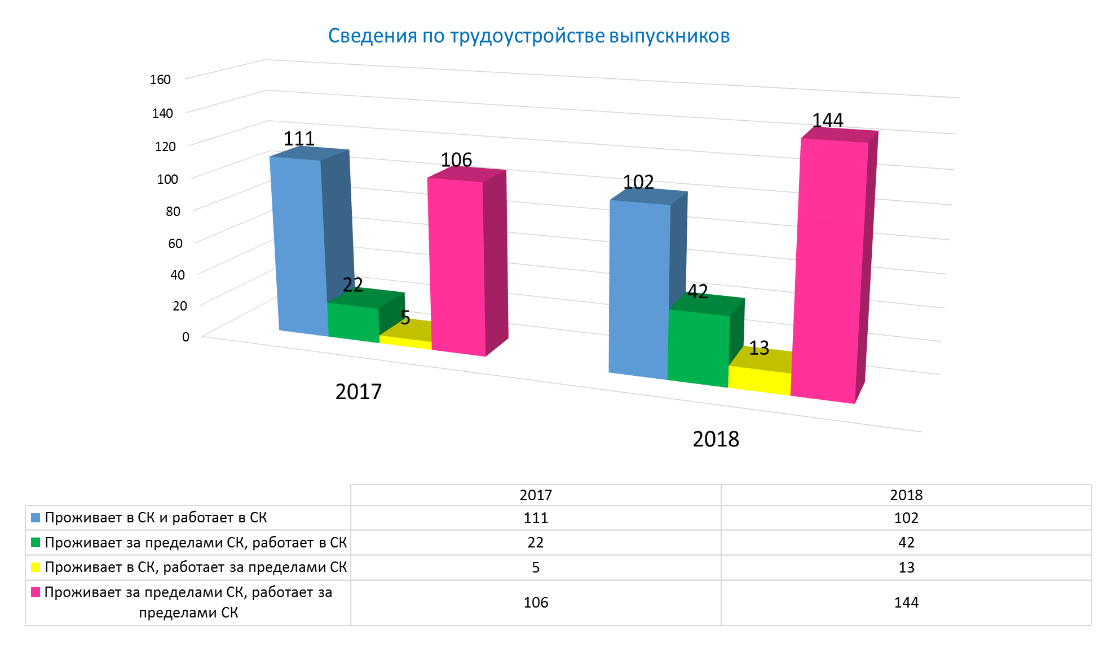 	Анализ данной информации позволяет сделать вывод, что третья часть выпускников колледжа трудоустраивается по объективным и субъективным причинам за пределами СК.  	Систематический анализ и обобщение данных трудоустройства выпускников, позволяет выявить слабые места в работе этого направления и скорректировать их при ежегодном составлении плана работы отдела.  	Эффективной и теперь уже традиционной формой профессионального ориентирования и помощью в социально-профессиональной адаптации выпускников колледжа стало проведение встреч с работодателями в рамках Ярмарки вакансий.  Это, прежде всего, представители ведущих лечебно–профилактических и санаторно-курортных учреждений, которые являются нашими социальными партнерами:1.ГБУЗ СК «Кисловодская городская больница»;2. ГБУЗ СК «Городская поликлиника №1»;3.ГБУЗ СК «Кисловодская городская специализированная инфекционная больница»;4.ГБУЗ СК «Детская городская больница» г.-к. Кисловодска;5.ГБУЗ СК «Кисловодская ГССМП» («Скорая помощь»);6.ГБУЗ СК «Кисловодский межрайонный родильный дом»;7. Филиал «Кисловодская клиника ФГБУ ПГ НИИК ФМБА России»;8. ООО «Санаторий Плаза», г.-к. Кисловодск;9. Санаторий «Кавказ» НКФ ФГБУ «РНЦ МР и К»;10.ООО «Санаторий «Целебный Нарзан»;11.СКУ «Санаторий им. Г. Димитрова;12. МУ Санаторий Центросоюза РФ (г. Ессентуки);13. Санаторий «Виктория» - Кисловодский филиал АО «ЦСТЭ» (холдинг).Благодаря сотрудничеству с администрацией этих учреждений многие студенты имеют возможность еще до получения диплома определиться с местом работы.      	Отдел активно взаимодействует с Центром занятости населения города-курорта Кисловодска, сотрудники которого регулярно предоставляют информацию о потребностях в кадрах на рынке труда города. С целью помощи в самоопределении дальнейшей трудовой деятельности студенты-выпускники нашего колледжа ежегодно являются участниками городской Ярмарки вакансий по предоставлению рабочих мест, которую проводит Центр занятости населения нашего города.       	В течение года имеет место обращение в отдел выпускников нынешнего и прошлых лет обучения с целью получения необходимой информации об имеющихся вакансиях на данный период времени в лечебно-профилактических и санаторно-курортных учреждениях города-курорта Кисловодска и Кавказских Минеральных Вод. Наблюдение закарьерным ростом молодого специалиста позволяет отделу корректировать некоторые направления подготовки обучающихся к профессиональной сфере.Анализ востребованности выпускников колледжа в городе-курорте Кисловодске за последние 3 года свидетельствует о стабильно высоком спросе на специалистов со средним медицинским образованием, окончивших наш колледж.Рисунок № 4.5.4.ГБУЗ СК «Кисловодская станция скорой медицинской помощи»Рисунок № 4.5.5.ГБУЗ СК «Кисловодская центральная городская больница»Рисунок № 4.5.6.ГБУЗ СК  «Городская поликлиника №1»Рисунок № 4.5.7.СК «Кисловодский межрайонный родильный дом»Рисунок № 4.5.8.ООО «Санаторий Плаза» г. Кисловодск	Особое внимание уделяется студентам, которые непременным элементом своей будущей карьеры считают углубление профессиональных знаний и получение высшего образования.Отдел поддерживает тесные связи с представителями различных ВУЗов. Прежде всего, с теми, где имеется совпадение по специальностям (Ставропольский государственный медицинский университет Минздрава России).	Сделать правильный выбор после окончания колледжа выпускникам помогают встречи с представителями Северо-Кавказской государственной гуманитарно-технологической академией города Черкесска. На сегодня там обучается более 17 человек из числа выпускников колледжа.	За последние 4 года 16 бывших студентов нашего колледжа приобретают знания в Московском гуманитарно-экономическом университете еще в одном направлении по очной и заочной форме обучения—психологии.  Становится уже традиционным проведение Научных квестов кафедрами Пятигорского медико-фармацевтического института с командами из выпускников групп нашего колледжа, что дает им более полное представление об этом учебном заведении.	На протяжении всего времени функционирования отдела ведется активный поиск наиболее эффективных технологий сопровождения карьеры выпускников колледжа, активного вовлечения их в планирование своего профессионального будущего. С этой целью постоянно изучается опыт коллег других идентичных учреждений.   Отдел использует в своей работе аудиторное анкетирование студентов выпускных групп, позволяющее выявить их основные проблемы при трудоустройстве. С этой целью ведется активное сотрудничество с педагогом-психологом колледжа, который проводит психологические занятия с элементами тренинга, помогающие проанализировать знания, приобретенные студентами во время обучения и на их основе научить профессиональной самопрезентации (снизить уровень тревожности, определить ориентир их дальнейших действий после окончания колледжа, связанных с трудоустройством). С помощью тестовых упражнений «Резюме» и «Собеседование» были проработаны два основных этапа профессиональной самопрезентации: письменный (резюме), устный (собеседование). В этом мероприятии были задействованы студенты 8 выпускных групп, т. е. около 100 человек. 	При необходимости педагогом-психологом колледжа проводятся индивидуальные консультации выпускников и студентов по вопросам трудоустройства (На конец отчетного года консультацию получили 66 человек).  С целью профессионального становления студентов колледжа, углубления знаний о выбранной профессии, ее общественной значимости отделом проводятся мероприятия–презентации («Фельдшер-моя специальность», «Зубной техник-моя специальность»).        Работа отдела направлена также на социальную интеграцию студентов-инвалидов посредством вовлечения их в профессионально-трудовую деятельность, выработки мотивации на трудоустройство.  Количество таких обучающихся в   2018 году составило- 3 человека, в 2019 году—4 человека.Помощь в трудоустройстве выпускников-инвалидов колледжа, их успешная адаптация к условиям современного рынка—один из видов работы отдела в этом направлении.        Выпускники нашего колледжа успешно трудятся не только в медицинских организациях г.-к. Кисловодска, Кавказских Минеральных Вод, Ставропольского края, но и во многих других регионах России, а работа отдела нацелена на конечный результат-закрепление и адаптацию выпускников на рабочем месте и, как следствие, повышение конкурентоспособности выпускников на рынке труда. 5.Условия, определяющие качество подготовки специалистов5.1.	Анализ кадрового обеспеченияобразовательного процессаВ условиях интенсивных изменений, происходящих в системе современного профессионального образования: привлечение работодателей к реализации Федеральных государственных образовательных стандартов среднего профессионального образования, возрастают требования к кадровому обеспечению учебно-воспитательного процесса. В настоящее время педагогические кадры являются ценным ресурсом, который нельзя создать в один момент, требуется кропотливая работа по развитию профессионального мастерства преподавателя. Решающим условием, определяющим и обеспечивающим высокий уровень подготовки обучающихся, является творческий, профессиональный, квалифицированный педагогический коллектив колледжа. Высокий кадровый состав, успешно осуществляющий учебную, научно-методическую, исследовательскую деятельность, способствует достижению и сохранению лидирующих позиций в сфере образовательных услуг, и повышению конкурентоспособности в предлагаемых условиях труда. Учебный процесс в колледже обеспечивают 156 преподавателей, в том числе 77 человек (50%) штатного состава, 18 человек – административно-управленческий персонал, совмещающий педагогическую деятельность, 61 человек (39%) – внешних совместителей, являющихся ведущими специалистами из лечебно-профилактических и санаторно-курортных учреждений здравоохранения города, привлекаемых для организации образовательной деятельности. Анализ характеристик преподавательского состава по квалификационным категориям имеет следующие показатели:высшая категория -  45 человека;первая категория - 11 человек;соответствие занимаемой должности – 36 человек;степень доктора наук – 1 человек;степень кандидата наук – 14 человек.Практически каждый сотрудник педагогического коллектива образовательной организации имеет государственную или ведомственную награду. За достигнутые результаты в обучении и воспитании студентов и заслуги в области образования и здравоохранения отмечены:1. Почетными званиями – Заслуженный учитель РФ - 1 человек, Заслуженный врач РФ - 2 человек, Соровский лауреат - 1 человек, мастер спорта России -1 человек, почетный работник общего образования – 1 человек.2. Медалью «Герой труда Ставрополья» - 1 человек;3. Медалью «За вклад в развитие образования» - 1 человек;4. Нагрудными знаками: - отличник Народного Просвещения – 2 человека, - отличник Здравоохранения РФ – 19 человек;5. Почетными грамотами - Министерства просвещения РФ – 1 человек, Министерства здравоохранения РФ – 26 человек, - Благодарность Министерства здравоохранения РФ – 5 человек;6. Почетными грамотами - Министерства образования и молодежной политики СК – 10 человек, Министерства здравоохранения СК – 46 человек, Правительства СК – 1 человек, Губернатора СК – 2 человека, Думы СК –13 человек.Все преподаватели имеют базовое образование в соответствии с профилем преподаваемой дисциплины, что положительным образом сказывается на подготовке выпускников. Приоритетными направлениями в совершенствовании кадрового потенциала явились: реализация программ переподготовки и повышения квалификации персонала, которое будет способствовать повышению эффективности труда сотрудников и, как следствие, повышению уровня учебно-образовательного процесса; совершенствование квалификационного профиля педагогических работников в программах повышения квалификации; разработка опережающих программ повышения квалификации, профессиональной переподготовки с использованием дистанционных технологий.Учебно-методическим отделом ежегодно разрабатывается план повышения квалификации и утверждается директором. Повышение квалификации преподавательского состава за отчетный период проводилось в различных формах на базах высших и средних профессиональных образовательных учреждений региона. Так, курсы повышения квалификации по циклам из педагогического состава – 87 человек и административно-управленческого персонала прошли 18 человек (Таблица № 5.1.1.). Таблица № 5.1.1.Организация повышения квалификации и аттестации педагогических работниковЗа отчетный период методическим отделом колледжа на базе Пятигорского медико-фармацевтического института -  филиале федерального государственного бюджетного образовательного учреждения высшего образования «Волгоградский государственный медицинский университет» Министерства здравоохранения Российской Федерации, для 13 сотрудников колледжа было организовано обучение по программам профессиональной переподготовки.В колледже организованна внутренняя система повышения квалификации. В отчетный период на базе ГБПОУ СК «Кисловодский медицинский колледж» аттестацию на соответствие занимаемой должности прошли преподаватели:Таблица № 5.1.2.Анализ аттестации преподавателей на первую и высшую квалификационную категорию.
Кадровая политика вбирает в себя такие составные элементы, как кадровое планирование, отбор персонала, обеспечение его профессионального развития, оценка кадров, их мотивация, социальный контроль и т. д. Главной целью кадрового обеспечения колледжа является формирование такого кадрового потенциала, который в профессиональном и деловом отношении позволял бы обеспечить эффективное функционирование и развитие организации.Руководство колледжа проводит целенаправленную работу по совершенствованию системы подбора, расстановки и воспитания кадров; стремится к созданию благоприятных морально-психологических условий и системы повышения квалификации преподавателей.В соответствии с вышеуказанными данными, можно сделать вывод, что образовательный процесс, учебно-методическую, воспитательную работу осуществляет квалифицированный коллектив педагогических работников на основе соответствующего образования, подготовки, и профессионального опыта.5.2. Участие педагогических работниковв научно-исследовательской деятельности,публикационная активность педагогического составаПреподаватели и студенты колледжа регулярно являются участниками научно-практических и научно-методических конференций по различным направлениям медицины и педагогики. В 2019 году педагогические работники колледжа приняли участие в работе всероссийских и региональных научно-практических конференциях, научных кружках, в олимпиадах, проводимых различными образовательными учреждениями: Учебно-практическая конференция «Влияние интерактивных средств на процесс формирования правильной осанки и здоровья детей» (Тохчукова Х.В., Сергеева И.В., Рамазанова Ш.З., Чотчаева А.А., 25 апреля 2019г).Учебно-практическая конференция на тему: «Болезнь легче предупредить, чем лечить» (20 мая 2019г).Конференция «Характер, акцентуация характера» (28 мая 2019г).IV Педагогические чтения «Современные проблемы профессионального -этического становления средних медицинских специалистов» (2019 г, г. Ставрополь).Конференция «Характер, акцентуации характера» (Галстян Г.В., 28.05.2019г)Межрегиональная студенческая научно-практическая конференция «Молодежь и наука XXI века» (31.05.2019 г, г. Ставрополь)Международная научно-практическая конференция «Медицинское образование в XXI веке: новые вызовы и новые возможности» проходившая в г. Ставрополе, (сентябрь 2019г.)VIII Международная научно-практическая конференция «Беликовские чтения». Пятигорский медико-фармацевтический институт филиал ФГБОУ ВО ВолгГМУ МР (декабрь 2019г).XXXIII школа РОАГ проходившая на базе СГМУ г. Ставрополь, ноябрь 2019г.УИРС тезисыПроведены обучающие семинары:«Родовой травматизм. Осложнение. Реабилитация.  Профилактика» практико-ориентированный семинар (11 апреля 2019г).Семинар по стажировке (01 марта 2019г).Обучающие семинары «Основы применения ИКТ в профессиональной деятельности» декабрь 2019г.5.3. Организация учебно-исследовательскойработы с обучающимисяСовременные требования к специалистам обуславливают особую важность воспитания у студентов стойкого познавательного интереса, развития аналитического и творческого мышления, являющихся неотъемлемыми характеристиками гармонически и всесторонне развитой личности. В медицинских колледжах закладывается фундамент профессии медицинского работника, формируются его профессиональная ответственность, самостоятельность и творчество, духовность и культура. Тем самым создаются условия для подготовки конкурентоспособных специалистов. На это направлено и реформирование среднего медицинского образования.Учитывая это, в числе основных направлений развития образовательного процесса Кисловодского медицинского колледжа научно - исследовательская работа студентов названа как приоритетная. Средством достижения поставленной цели является учебно-исследовательская деятельность студентов.  В 2019 году на базе колледжа были проведены конференции по учебно-исследовательским работам студентов, которые являются одним из этапов совместной исследовательской деятельности преподавателей и обучающихся на основе организации научной деятельности на учебных дисциплинах практических и теоретических циклов.Задачи конференций: - привлечение образовательного сообщества к активной поисковой, исследовательской, творческой деятельности; - развитие индивидуальных способностей участников образовательного процесса, раскрытие их творческого потенциала; - демонстрация и пропаганда лучших достижений обучающихся, опыта работы преподавателей по организации студенческой и собственной проектной и исследовательской деятельности. - внедрение современных технологий в образовательный процесс.Участниками ниже представленных конференций стали преподаватели и студенты колледжа. Студенческая учебно-исследовательская конференция «Философия и биология интегральное взаимодействие» (24 апреля 2019г).Учебно-практическая конференция на тему: «Болезнь легче предупредить, чем лечить» (20 мая 2019г).Студенческая конференция «Неотложные состояния в акушерстве и гинекологии» (Цорионова С.К., Бугаев В.Г., Нефедова Л.А., 20 мая 2019г).Студенческая конференция «Развитие, преобразование и значимость русского языка» (21 мая 2019г).Студенческая предметная конференция «Шаг в будущие» (30 мая 2019г).Межрегиональная студенческая научно-практическая конференция «Молодежь и наука XXI века» (31 мая 2019г г. Ставрополь.)Конференция «Великие спортсмены» (29 мая 2019г).Студенческая конференция «История и особенности американских праздников» (31 мая 2019г).Студенческая учебно-исследовательская конференция (17 мая 2019г).Конференция Характер, акцентуации характера (Галстян Г.В., 28.05.2019г)Межрегиональная студенческая научно-практическая конференция «Молодежь и наука XXI века» (31.05.2019 г, г. Ставрополь)Студенческая конференция по физической культуре «Здоровый образ жизни студента» 	 (27.11.2019г).Студенческая конференция «Философия и естествознание: общие направления и методы» (26.11.2019г).Студенческая конференция “Система здравоохранения в Великобритании” (25.11.2019г).Межпредметная студенческая конференция «Актуальные проблемы бруцеллеза в Ставропольском крае» (29.11.2019г).Студенческая конференция «Анализаторы - основа социума, связь внутренней среды и наружного мира» (18.12.2019г).Студенческая конференция по физической культуре «Здоровый образ жизни студента» 	 (27.11.2019г).Студенческая конференция «Философия и естествознание: общие направления и методы» (26.11.2019г).Студенческая конференция “Система здравоохранения в Великобритании” (25.11.2019г).Межпредметная студенческая конференция «Актуальные проблемы бруцеллеза в Ставропольском крае» (29.11.2019 г).Студенческая конференция «Анализаторы - основа социума, связь внутренней среды и наружного мира» (18.12.2019г).В последние годы предметные конкурсы набрали значительную популярность в России: из разовых мероприятий олимпиады стали традиционными; увеличилось количество, возросло качество. Процесс трансформации олимпиадного движения привел к охвату новых дисциплин, привлечения различных возрастных категорий от студентов младших курсов до студентов-выпускников; произошла дифференциация на олимпиады разного уровня (городские, областные, всероссийские и международные).  Таким образом, предметные олимпиады занимают важное место в системе российского образования на национальном уровне, а, следовательно, и проводятся и являются традиционными и в колледже. Для студентов колледжа предметные олимпиады занимают важное место в системе образования. Подобные мероприятия локального уровня проводились в течении всего 2019 года. Цикловыми методическими комиссиями были организованы недели профессиональных олимпиад по всем направлениям общеобразовательных и медицинских дисциплин По своим задачам и традициям проведения предметные олимпиады принципиально отличаются как от экзаменов, так и от другого направления педагогической деятельности, сопровождающей учебный процесс, – научно-исследовательской деятельности студентов. 5.4. Учебно-методическое обеспечениеобразовательного процессаЗа период с 1 января 2019 по 31 декабря 2019 г. преподавателями ГБПОУ СК «Кисловодский медицинский колледж» для специальностей 34.02.01 Сестринское дело, 31.02.01 Лечебное дело, 31.02.02 Акушерское дело, 31.02.05 Стоматология ортопедическая разработаны и утверждены на Методическом совете, методические материалы в количестве:Методический материал разработанный за 2019 год1 Учебно-методические пособия –112. Методические разработки – 913. Презентации - 794. Рабочие тетради – 25. Тесты –607. Ситуационные задачи -19Итого - 262С последующим анализом по темам организовано и проведено открытых занятий:Работа Методического советаМетодический совет колледжа строит свою работу на основании «Положения о методическом совете» в соответствии с планом. На методических советах, в состав которых входят председатели ЦМК и преподаватели, рассматривались вопросы:Работа педагогического лекторияС целью повышения педагогического мастерства, профессионализма и раскрытия творческого потенциала преподавателей при учебно-методическом отделе функционирует Педагогический лекторий. Заседания педагогического лектория проводятся 1 раз в 2 месяца. На заседаниях лектория были рассмотрены следующие темы:Работа заседаний «Школа начинающего преподавателя»С целью адаптации начинающих преподавателей к педагогической деятельности, повышения профессионализма, раскрытия творческого потенциала и для изучения основ педагогики, методики организации учебного процесса в колледже работает постоянно действующая «Школа начинающего преподавателя», рассчитанная на 2 года обучения:1-й год обучения2-й год обучения5.5. Библиотечно-информационное обеспечениеобразовательного процессаПеред современной общеобразовательной организацией стоит важнейшая задача – научить студентов ориентироваться в массе информации, подготовить к жизни в условиях информационного общества. Существенную роль в этом играет библиотека. Главным направлением работы библиотеки в колледже, как информационного центра является оказание помощи студентам и преподавателям в учебно – воспитательном процессе. Библиотека является информационным центром нашего образовательного учреждения и функционирует как традиционная библиотека с элементами медиатеки, поддерживает и обеспечивает образовательный процесс. Библиотека колледжа осуществляет свою деятельность в соответствии с планом, утвержденными директором колледжа, Положением о библиотеке, и ведет комплектование фонда с учетом требований федеральных государственных образовательных стандартов и информационных потребностей пользователей.Библиотечное обслуживание осуществляется в соответствии с «Правилами пользования библиотекой». Располагая двумя читальными залами на 32 посадочных и 13 автоматизированных рабочих мест с выходом в интернет, библиотека расположена на первом этаже ГБПОУ СК Кисловодского медицинского колледжа, по адресу г. Кисловодск, ул. Кутузова 48, Б.Режим работы: понедельник - пятница с 8.30 ч.  до 17.00 ч. суббота с 8.30 до 14.00Основными задачами библиотеки являются:Информационное обеспечение учебного процесса и научно-исследовательской деятельности учащихся и сотрудников.Формирование у обучающихся навыков независимого библиотечного пользователя, информационной культуры и культуры чтения.Совершенствование традиционных и освоение новых библиотечных технологий.Библиотека осуществляет основные функции:Образовательная -  обеспечение учебного и воспитательного процесса всеми формами и методами библиотечного обслуживания;Информационная - предоставлять возможность использовать информацию вне зависимости от ее вида, формата, носителя, внедрение в практику работы новых информационно-коммуникативных технологий;Культурная - организовывать мероприятия, воспитывающие культурное и социальное самосознание, содействующие эмоциональному развитию учащихся.Разработаны локальные акты, регламентирующие работу библиотеки:-  Положение о библиотеке ОУ;- Правила пользования библиотекой ОУ;- Должностные инструкции работников библиотеки;- Паспорт библиотекиЗаполняются документы учета и контроля:- Картотека книгообеспеченности;- Книга суммарного учета основного фонда;- Инвентарные книги;- Журнал учета книг, принятых взамен утерянных;- Папка с копиями накладных и счетов;- Акты списания.	Фонд библиотеки, обеспечивающий учебный процесс Колледжа, дополняется документами, входящими в состав полнотекстовых электронных баз данных, в том числе электронно-библиотечных систем (ЭБС), приобретаемых Колледжем, на основании договоров, лицензионных соглашений, заключенными между организациями-держателями ресурсов и Колледжем.	В течение отчетного периода для усовершенствования и обновления библиотечного фонда, учебные издания приобретались на основе предварительного заказа, который составляется путем просмотра и отбора по библиографическим источникам информации.	В фонд библиотеки не приобретаются издания, включенные в «Федеральный список экстремистских материалов». Расстановка фонда учебной литературы ведется в алфавите дисциплин, дополнительный фонд – в систематически-алфавитной расстановке по отраслям знаний, а внутри соответствующих разделов – по алфавиту авторов или заглавий.В течение года ведётся контроль по последовательному размещению фонда на стеллажах. Доступ к основному фонду библиотеки – закрытый, к справочным и энциклопедическим изданиям – открытый. Правила хранения фонда соблюдается. Качество книжного фонда напрямую зависит от его соответствия профилю подготовки специалистов, а также степени современности. Комплектуется фонд библиотеки с учётом потребности в учебной и художественной литературе. Ежегодно пополнению фонда предшествует анализ имеющихся печатных источников (изучение состава фонда и анализ его использования). В плане создания оптимальных условий для осуществления учебно-воспитательного процесса в библиотеке ведется систематическая работа по сохранности имеющейся учебно-методической и учебной литературы. В целях повышения эффективности использования фонда заведующий библиотекой совместно с председателями ЦМК ежегодно проводят анализ фонда с целью выделения малоиспользуемых документов для их исключения из фонда.Ветхие, дефектные, устаревшие по содержанию, утраченные издания и документы исключаются из фонда комиссией, назначаемой директором колледжа в порядке, установленном Приказом «Об утверждении порядка учёта документов, входящих в состав библиотечного фонда» от 08.10.2012 № 1077.По дисциплинам всех циклов основных профессиональных образовательных программ библиотека колледжа располагает основными учебниками и учебными пособиями. Общий фонд библиотеки колледжа насчитывает 9661 экземпляров литературы, из них более 80 % - учебно-методическая и специальная (Таблица № 5.5.1.).Таблица № 5.5.1.Сведения об обеспеченности обучающихся учебной и учебно-методической литературой из фонда колледжаБиблиотека тесно сотрудничает с издательствами: «Феникс», «ГЭОТАР», «Лань», «Кнорус», «Академия», «Юрайт». Данная литература востребована как преподавательским составом, так и студентами колледжа.В 2019 году фонд пополнился на 2124 экземпляра, из которых 860 экз-по общеобразовательным дисциплинам.Дополнительная литература обеспечивается наличием периодических изданий в широком спектре по разделам медицины. В печатном виде: 19 наименований (6 газет и 13 журналов), в электронном виде: 24 наименованияВзаимосвязь в работе библиотеки колледжа с учебно-методическим отделом дает положительные результаты, как в плане получения методической помощи, так и в плане обеспечения образовательного учреждения литературой по общеобразовательным дисциплинам, профессиональным модулям.Установлены 3 электронные библиотечные системы: КОНСУЛЬТАНТ СТУДЕНТА (http://www.medcollegelib.ru)- электронная библиотечная система, предоставляющая доступ через сеть Интернет к электронным версиям учебной, научной литературы и дополнительным материалам;ЭБС BOOK.ru - «Кнорус» (https://www.book.ru/) -электронно-библиотечная система современной учебной и научной литературы для библиотек образовательных организаций, которая содержит учебные и научные издания от ведущих преподавателей России; ЭБС «Лань» (https://e.lanbook.com/) —ресурс, включающий в себя как электронные версии книг ведущих издательств учебной и научной литературы, так и электронные версии периодических изданий по различным областям знаний.Проводится индивидуальная консультативная работа по обучению студентов и преподавателей в электронном библиотечном ресурсе. В систему введены тренинги по работе в ЭБС.Образовательные программы обеспечены необходимой учебной и учебно-методической литературой, на одного студента приходится 1,0 экз. носителя с учетом электронных пособий.Сотрудники тесно взаимодействуют с представителями Центральной городской библиотеки, посредствам проведения культурно-массовой и просветительской работы, оказывают помощь кураторам и преподавателям в подборе материала для подготовки и проведения воспитательных мероприятий. 5.6.	Организация практического обученияОдним из условий реализации программ подготовки специалистов среднего звена, является организация работы с лечебно-профилактическими и санаторно-курортными учреждениями (работодателями) здравоохранения. Практико-ориентированность подготовки студентов в колледже -одно из основных приоритетных направлений образовательной деятельности. Практическое обучение – это взаимовыгодный процесс, в котором участвуют и преподаватели колледжа, и представители практического здравоохранения. Организация учебной и производственной практики на всех этапах направлена на обеспечение непрерывности и последовательности овладения студентами профессиональной деятельностью в соответствии с требованиями к уровню подготовки выпускника. Практика представляет собой вид учебных занятий, непосредственно ориентированных на профессионально-практическую подготовку обучающихся, проводится в соответствии с рабочими учебными планами и графиком образовательного процесса.Все виды практического обучения являются основной частью учебного процесса. Программы учебных и производственных практик разработаны в соответствии с Федеральными государственными образовательными стандартами среднего профессионального образования в части государственных требований к минимуму содержания и уровню подготовки выпускников по специальностям. Видами практики студентов, осваивающих программу подготовки специалистов среднего звена, являются – учебная практика, производственная практики, преддипломная практика. Учебная практика проводится в кабинетах доклинических дисциплин, лабораториях, а также в кабинетах, организованных на базах практического обучения. Учебные кабинеты позволяют проводить практические занятия с максимальными возможностями для адаптации студентов и отработки умений и навыков по специальности.Производственная практика является завершающим этапом освоения профессионального модуля по виду профессиональной деятельности. В процессе производственной практики студент закрепляет и углубляет знания, полученные в процессе обучения, приобретает умения по всем видам профессиональной деятельности. Производственная практика проводится в подразделениях лечебно - профилактических и санаторно-курортных учреждений города - курорта Кисловодска, КМВ и региона СКФО.Итогом производственной и преддипломной практики является сдача дифференцированного зачета, где студенты защищают дневгик с результатами выполненной работы, с подробным описанием содержания работ, с приложением заполненных отчетных форм документов. Важной особенностью организации преддипломной практики является распределение студентов на базы практик в соответствии с закрепленными темами выпускных квалификационных работ. Аттестация преддипломной практики проводится в виде защиты дневника и практических навыков.Таблица № 5.6.1.Анализ государственной аттестации ГБПОУ СК «КМК» по приему преддипломной практики в 2018 – 2019 учебном году.Таблица № 5.6.2.Анализ качества знаний по итогам государственной аттестации по приему преддипломной практики в 2018-2019 учебном годуКачество организации практики в ГБПОУ СК «Кисловодский медицинский колледж» обеспечивают следующие факторы:наличие базовых учреждений (предприятий), их самодостаточность;наличие договоров с организациями и предприятиями о прохождении практики студентами;наличие рабочих программ практики, периодичность их обновления и совершенствования с учетом предложений работодателей;наличие методической связи содержания рабочих программ практики с задачами, определяемыми образовательными программами ФГОС СПО;включение в состав руководителей практики представителей колледжа и учреждений и предприятий медицинской отрасли;наличие перечня манипуляций, осваиваемых в процессе прохождения практики;наличие методических рекомендаций по составлению отчетов студентов о прохождении практики;организация аналитической деятельности по исследованию затруднений, испытываемых студентами в процессе прохождения практики и разработка методических рекомендаций по их преодолению.С целью повышения качества практико-ориентированной деятельности студентов заключены долгосрочные договоры о предоставлении баз практик, из них 52 с лечебно-профилактическими учреждениями города курорта Кисловодска, Кавказских Минеральных Вод, Ставропольского края и СКФО, и 9 санаториями города-курорта Кисловодск. Базы для прохождения практики, с которыми заключен договор о совместной работе по профессиональной подготовке:ГБУЗ СК «Кисловодская городская больница»;ГБУЗ СК «Кисловодская станция скорой медицинской помощи»;ГБУЗ СК «Кисловодская городская детская больница»;ГБУЗ СК «Кисловодский межрайонный родильный дом»; ГБУЗ СК «Кисловодская городская специализированная инфекционная больница»;Федеральное государственное бюджетное учреждение санаторий «Кавказ» МЗ РФ;ГБУЗ СК «Кисловодская городская стоматологическая поликлиника»;ООО «Диамант» (стоматология) города-курорта Кисловодска;ГБУЗ СК «Краевая специализированная психиатрическая больница №3»;Кисловодский филиал ГБУЗ СК «Пятигорский противотуберкулезный диспансер»;«Санаторий для детей с родителями «Смена» филиал ФГБУ «СевероКавказский федеральный научно-клинический центр ФМБА» г. Кисловодск;ГБУЗ СК «Городская поликлиника № 1» города-курорта Кисловодска;Кисловодский филиал ГБУЗ СК «Краевой клинический кожновенерологический диспансер»;ФМБА «Кисловодская клиника филиал ФГБУ «СевероКавказский федеральный научно-клинический центр»;ГБУЗ СК «Предгорная районная больница» ст. Ессентукская;Санаторий им. Г. К. Орджоникидзе - филиал ФГБУ «Федеральный медицинский центр»;ГБУЗ СК «Георгиевская центральная городская больница», г. Георгиевск;ГБУЗ СК «Левокумская центральная районная больница», с. Левокумское;СКУ «Санаторий им. Г. Димитрова», г. Кисловодск;РГБУ КЧР «Малокарачаевская ЦРБ», с. Учкекен Малокарачаевского р-на;ГБУЗ «ЦРБ» г. Нарткала, КБР;ГБУЗ СК «Минераловодская ЦРБ», г. Минеральные Воды;ГБУЗ СК «Родильный дом» г. Пятигорск;ГБУ РД «Кизилюртовская ЦГБ». г. Кизилюрт, РД;ГБУЗ СК «Центральная городская больница» г. Пятигорск;ГБУЗ СК «Кировская ЦРБ»;ООО санаторий «Центросоюз-Кисловодск»;ГБУЗ «Перинатальный центр» МЗ КБР;ГБУ РД «Республиканский перинатальный центр г. Хасавюрт»;СКУ «Санаторий Нарзан» г. Кисловодск;НГУЗ «Отделенческая клиническая больница на станции Минеральные Воды ОАО «РЖД»;ГБУЗ «Городская клиническая больница №1» РКБ;ООО «Санаторий «Плаза» г. Кисловодск;ГБУ «Грозненская центральная районная больница» г. Грозный;ГБУЗ СК «Городская поликлиника №1 г. Невинномысска»;ГБУЗ СК «Благодарненская районная больница» г. Благодарный;ГБУ РД «Хасавюртовская ЦР поликлиника» г Хасавюрт;ГБУЗ СК «Городская больница» города Невинномысска;ГБУ РД «Кизилюртовская межрайонная станция скорой медицинской помощи;ГБУ РД «Кизлярская ЦГБ»;ГБУЗ СК «Пятигорская городская специализированная инфекционная больница» г. Пятигорск;ГБУЗ СК «Советская районная больница» г. Зеленокумск;ГБУ РД «Буйнакская ЦГБ» г. Буйнакск;РГБУ «Карачаевская центральная городская и районная больница» КЧР, г. Карачаевск;ГБУЗ МЗ КБР «Республиканская детская клиническая больница» г. Нальчик;ГБУЗ СК «Ессентукская городская специализированная инфекционная больница» г. Ессентуки;ГБУ РД «Дагестанский центр медицины катастроф» г. Махачкала;ГБУЗ СК «Минераловодский межрайонный родильный дом»;ГБУЗ СК «Ессентукская городская клиническая больница. г. Ессентуки;ГБУЗ СК «Пятигорская городская поликлиника №1» г. Пятигорск;ГБУЗ СК «Андроповская ЦРБ» с. Курсавка;ГБУЗ КБР «Городская клиническая больница №1» г. Нальчик;ГБУЗ СК «Железноводская городская больница» г. Железноводск;ГБУЗ СК «Городская клиническая больница» г. Пятигорск;ГБУЗ СК «Степновская районная больница» с. Степное;СКУ «Санаторий «Москва» г. Кисловодск;ГКУЗ СК «Краевой санаторий для детей «Семицветик» г. Кисловодск;СКУ «Санаторий им. С. М. Кирова» г. Кисловодск;ГБУЗ КБР «Станция скорой медицинской помощи» г. Нальчик;ГБУЗ СК «Минераловодский межрайонный родильный дом»;ГБУЗ СК «Курская районная больница» ст. Курская.На подготовку квалифицированных кадров по образовательным программам СПО по всем реализуемым в колледже специальностям заключены долгосрочные договоры о социальном партнерстве. (Таблица № 5.6.1.):Таблица № 5.6.1.Сведения о местах проведения практики в 2019г.Представители лечебно-профилактических и санаторно-курортных учреждений участвуют в работе государственных аттестационных комиссий, подведении итогов производственной практики, что позволяет получить более глубокое представление о профессиональной подготовленности наших выпускников.Анализ эффективности сотрудничества с работодателями, изучение их требований к выпускникам, оценка качества подготовки студентов и то, насколько выпускники востребованы сегодня учреждениями здравоохранения, позволяет нам делать выводы о профессиональной конкурентоспособности выпускаемых специалистов.На основании вышеизложенного, можно сделать вывод, что в образовательном учреждении сформирована и действует эффективная система организации и проведения всех видов практики по направлениям подготовки (специальностям).Учебный процесс организован так, что студент при освоении практической части дисциплин образовательной программы выполняет академические установочные задания, приобретая необходимые первичные навыки, а основную часть практической подготовки реализует в режиме реальной работы на производстве.Программы дополнительного профессионального образованияВ колледже сложилась система профессиональной переподготовки и повышения квалификации, которая позволяет эффективно использовать педагогический и материально-технический потенциал образовательного учреждения. Для организации дополнительного образования и повышения квалификации в колледже создано отдельное структурное подразделение - отделение дополнительного профессионального образования, которое реализует виды дополнительной профессиональной деятельности.Образовательный процесс в отделении осуществлялся в соответствии с Федеральными законами Российской Федерации, приказами Министерства образования и науки РФ, Министерства здравоохранения РФ, распорядительными документами Министерства здравоохранения и Министерством образования Ставропольского края.Содержание дополнительного профессионального образования в 2018-2019 учебном году определялось программами повышения квалификации по специальностям в соответствии с приказом № 186 от 05.06.1998 года и программами профессиональной переподготовки в соответствии с приказом МЗРФ №83н от 09 марта 2016 года.Метод обучения слушателей руководители циклов отделения выбирают самостоятельно (в соответствии с Законом об Образовании в РФ). Используется очно – заочный и индивидуальный методы обучения. Отделение реализует дополнительные образовательные программы в соответствии с базовым образованием по следующим специальностям:Таблица № 6.6.1.Перечень реализуемых дополнительных образовательных программПодготовка специалистов осуществлялась по профессиональным образовательным программам, составленным в соответствии с федеральными государственными образовательными стандартами по специальностям, согласно квалификационным требованиям, указанным в квалификационных справочниках по соответствующим должностям, профессиям и специальностям, квалификационным требованиям к профессиональным знаниям и навыкам, необходимым для исполнения своих должностных обязанностей. Программы по специальностям разработаны сотрудниками отделения и преподавателями сертификационных циклов, утверждены заместителем директора по учебной работе и   включают в себя: учебный план, расписание, тематику лекционных и практических занятий, оценочные и методические материалы, а также иные компоненты, обеспечивающие обучение студентов и слушателей.	По программам дополнительного профессионального образования отделение ведёт целенаправленную работу, основная задача которой - повышение квалификации средних медицинских и фармацевтических работников.В соответствии с планом работы 2019 года, отделением дополнительного образования были организованы и проведены циклы повышения квалификации средних медицинских работников, которые представлены в таблицах № 6.6.2. - 6.6.4.:Таблица № 6.6.2.П Л А Нпроведения бюджетных циклов повышения квалификации медицинских работников со средним профессиональным образованием в государственном бюджетном профессиональном образовательном учреждении Ставропольского края «Кисловодский медицинский колледж» на 2019 год (январь– июль)Таблица № 6.6.3.П Л А Нпроведения бюджетных циклов повышения квалификации медицинских работников со средним профессиональным образованием в государственном бюджетном профессиональном образовательном учреждении Ставропольского края «Кисловодский медицинский колледж» на 2019 год (сентябрь– декабрь)Таблица № 6.6.4.П Л А Нпроведения договорных циклов повышения квалификации средних медицинских работников в ГБПОУ СК «Кисловодский медицинский колледж» на 2018-2019 учебный годЗа отчетный период в отделении дополнительного профессионального образования ГБПОУ СК «Кисловодский медицинский колледж» повысили свою квалификацию 846 человек, из них 110 человек - за счет бюджета Ставропольского края, проведено 34 учебных программы.  Программы профессиональной переподготовки освоили 450 человек, повышение квалификации 137 человек и 149 сотрудников колледжа обучались по программам дополнительного образования («Оказание первой помощи» и «Работа в электронной образовательной среде»).Программы повышения квалификации и профессиональной переподготовки, реализуемые в колледже, востребованы в различных сферах здравоохранения Северо - Кавказского федерального округа, что дает возможность сделать следующие выводы: - структура подготовки специалистов соответствует требованиям федеральных государственных образовательных стандартов среднего профессионального образования; - учебно - методическая документация и информационно-методическое обеспечение обеспечивают реализацию дополнительных профессиональных образовательных программ в части содержания и объема подготовки, соответствуют требованиями ФГОС по специальностям;- качество подготовки слушателей соответствует требованиям ФГОС СПО, что подтверждается отзывами преподавателей и руководителей ЛПУ;- показатели деятельности отделения в части кадрового обеспечения образовательного процесса соответствуют установленным нормативам;- материально - техническая база позволяет реализовывать программы последипломной подготовки в соответствии с требованиями ФГОС СПО.7. Воспитательная работаВоспитательная работа в ГБПОУ СК «Кисловодский медицинский колледж» осуществляется в соответствии с:Законом РФ «Об образовании в Российской Федерации» от 29.12.2012 № 273-ФЗ;ФЗ от 24.07.1998 г. «Об основных гарантиях прав ребенка в РФ» (с изменениями на 21.07.2011 г.); Постановлением Правительства РФ от 05.10.2010 г. №795 «О государственной программе «Патриотическое воспитание граждан Российской Федерации на 2011-2015 годы»;ФЗ «О защите детей от информации, причиняющей вред их здоровью и развитию» от 29.12.2010 г. № 436-ФЗ;Постановлением Правительства РФ от 18.05.2009 г. №423 «Об отдельных вопросах осуществления опеки и попечительства в отношении несовершеннолетних граждан» (с изм. на 26.07.2010 г.);Стратегии государственной молодежной политики в РФ от 18.12.2006 г. № 1760-р;ФЗ от 21.12.1996 г. № 159-ФЗ «О дополнительных гарантиях по социальной поддержке детей-сирот и детей, оставшихся без попечения родителей (с изм. на 17.12.2009 г.).       В соответствии с нормативными актами РФ и СК созданы нормативные локальные документы Колледжа, регламентирующие воспитательную работу.        Ведущей конечной целью воспитания является формирование разносторонней, гармонично развитой, самодостаточной личности. На период обучения молодого человека в колледже эта цель конкретизируется с учетом потребностей общества и возможностей колледжа. Поэтому учебно-воспитательный процесс в образовательном учреждении ориентирован на воспитание и развитие высокопрофессиональной, социально-мобильной, культурно-эрудированной, нравственной личности.         Педагоги колледжа постоянно работают над совершенствованием воспитания. Воспитательная работа в колледже проводится в соответствии со следующими принципами:единство процессов воспитания, обучения и развития личности обучающегося;гуманизация содержания образования и гуманизация межличностных отношений, как среди студентов, так и между студентами и преподавателями;личностно-ориентированное взаимодействие воспитателей и воспитанников в едином учебно-воспитательном процессе, направленном на становление профессиональных способностей студентов.      Воспитательная работа в колледже ведется в соответствии со следующими направлениями:Гражданско-патриотическое Правовое;Нравственное и эстетическое;Профориентация и воспитание любви к избранной профессии;Трудовое воспитание;Физическое воспитание.7.1. Гражданско-патриотическое и правовое воспитаниеКритериями эффективности воспитательной работы по формированию личности у обучающихся являются факторы проявления ими гражданственности, патриотизма, убежденности, терпимости и межнациональной толерантности, соблюдение законов и норм гражданского и религиозного поведения, приобщение к проблемам государства, умение видеть и сопереживать.         Формированию выше обозначенных качеств способствует организация самых разнообразных мероприятий: - экскурсии в историко - краеведческий музей «Крепость», - встречи студентов с ветеранами ВОВ, ветеранами-медиками, - участие в городских митингах, посвященных государственным праздникам, памятным датам.  По реализации пунктов комплексного плана, посвященных патриотическому, гражданскому, правовому воспитанию, студенты колледжа приняли участие в следующих мероприятиях:- Смотр-конкурс патриотической песни «Солдатский конверт» (февраль);- Спортивно-военные соревнования среди девушек (6 марта 2019г.);- Встреча участников краевого автопробега «Эх, путь-дорожка, фронтовая…» (6.05.2019г.);- Акция «Георгиевская ленточка»;- Концерт, посвященный 74-й годовщине Победы в Великой Отечественной войне;- Участие в акции памяти о военных медиках «Санитарный поезд жизни» (8.05.2019г.);- Городской митинг, посвященный Дню Победы;- Военно-спортивная игра «Зарница» (7 июня 2019г.);- Северо-Кавказский молодежный форум «Машук-2019» (август 2019г.);- Митинг памяти жертвам терроризма, посвященный теракту 2003 года (3 сентября 2019г.);- Участие в работе избирательных участков города-курорта Кисловодска в единый день голосования (Выборы Губернатора Ставропольского края 8.09.2019г.);- Участие в Ставропольском краевом лагере актива профессиональных образовательных организаций «Лидер ПРО-2019» (13-15.09.2019г.);-  Мероприятия, посвященные Дню города (21 сентября).- Профсоюзный молодежный форум «Точка опоры-2019» Федерации профсоюзов Ставропольского края (4-6 октября);- VI Межрегиональный лагерь студенческого самоуправления и личностного развития СКФО «Вектор – 2019» (10 - 13 октября);- Акции по сдаче крови, проводимые Центром крови Клинической больницы №101 ФГБУ СКФНКЦ ФМБА России в г. Лермонтове (в течение года);- Участие в городской конференции «Этнос и культура в межнациональных коммуникациях молодежи XXI века» (19.11.2019г.);- Фестиваль национальных культур Северного Кавказа «Многоликая Россия – Красочный Кавказ» (21 ноября 2019 года).- Внеаудиторное мероприятие «Терроризм и экстремизм как глобальная проблема общества» (13 ноября 2019г.);- Интерактивное занятие с просмотром документального фильма «Терроризм за кадром» (14 ноября 2019г.);- Участие в Слете волонтеров Ставропольского края (5.12.2019г.);- Встреча преподавателей и студентов с начальником ОБЭП МВД России по городу Кисловодску (10 декабря 2019г.); - Интерактивное занятие, направленное на воспитание правовой культуры и грамотности подрастающего поколения, посвященное Дню конституции (12 декабря 2019г.);В колледже организовано эффективное взаимодействие с территориальными правоохранительными, государственными органами и общественными объединениями. Так, по итогам 2019 года на базе образовательной организации проведены встречи, с участием сотрудников прокуратуры г. Кисловодска, Отдела МВД России по г. Кисловодску, управления образования администрации г. Кисловодска, а также психолога центра психолого-педагогической реабилитации и коррекции г. Кисловодска. На указанных встречах со студентами всех курсов проводились профилактические беседы, направленные на профилактику правонарушений, в том числе, по вопросам противодействия терроризму и экстремизму. В 2019 году обладателями престижной губернаторской стипендии Ставропольского края стали студенты образовательной организации, Воробьева Илона (2018/2019 уч.г.), Козырев Руслан (2019/2010 уч.г.) – лучшие не только в учебной, но и общественной жизни колледжа.Нравственное и эстетическое воспитание         В процессе становления гармоничной личности важной задачей является воспитание и развитие у обучающихся высокой нравственной культуры и эстетики поведения.        Для развития творческого потенциала обучающихся организуются экскурсии в: - краеведческий музей,- музей «Дача Шаляпина»,- Выставочный зал города-курорта Кисловодска;- музей-усадьбу художника Н.А. Ярошенко, - походы-экскурсии в Кисловодский курортный парк.           В колледже проводятся мероприятия, способствующие эстетическому и нравственному воспитанию:«Осенний бал»;Осенняя ярмарка;Праздничные концерты, посвященные Дню Защитника Отечества, 8 Марта, Дню Медицинского работника, Дню Учителя, Новому году;Конкурс «Самая студенческая группа» (ко Дню студента);«Мисс КМК - 2019»;Выпускной вечер и др.Проводится постоянная работа по формированию здорового образа жизни: традиционные «Веселые старты», соревнования по волейболу, баскетболу, легкой атлетике. С 25 ноября по 1 декабря 2019 года проведена традиционная «Неделя здоровья», в рамках которой прошли такие мероприятия как:- Конференция «Здоровый образ жизни студента» (27 ноября 2019г.);- Спортивные состязания «Дорога к здоровью» среди девушек 1 курса специальностей «Акушерское дело» и «Сестринское дело» (29 ноября 2019г.);- Акция «Здоровый образ жизни-это мой выбор!»;- Поход в Кисловодский курортный парк (1 декабря 2019г.);- Акция «СТОП ВИЧ/СПИД» (1 декабря 2019г.).Также проведены открытые классные часы по пропаганде здорового образа жизни. Среди студентов проведено анкетирование по теме «Вредные привычки». Профориентация и воспитание любви к избранной профессии         Работа в данном направлении охватывает как студентов, так и абитуриентов. В колледже регулярно проводятся «Дни открытых дверей».         Для студентов колледжа, их скорейшей адаптации проводятся следующие мероприятия:«День знаний» (1 сентября);«Посвящение в студенты» (сентябрь);Собрание с администрацией колледжа (ежегодно, август);Классные часы «Знакомство с колледжем», «Моя будущая профессия», «Моя профессия – медицинская сестра».Классные часы «Права и обязанности студента».     	 Ежегодно в колледже проводится традиционный конкурс «А ну-ка, медики!» среди групп выпускного курса специальности Сестринское дело, по итогам конкурса формируется сборная команда, которая принимает участие в краевом конкурсе. В 2019 году команда «Оберегающие жизнь» ГБПОУ СК «Кисловодский медицинский колледж» стала победителем в краевом конкурсе «А ну-ка, медики!», проходившем в Кисловодске (12 апреля 2019 года).27 сентября 2019 на базе ГБПОУ СК «Ставропольский базовый медицинский колледж» прошел региональный этап конкурса профессионального мастерства «С заботой о здоровье!» среди выпускников специальности 31.02.01 Лечебное дело, студентка выпускного курса Воробьева Илона заняла 2 место.24 октября 2019 года в ГБПОУ СК «Кисловодский медицинский колледж» на базе отделения «Стоматология ортопедическая» состоялся отборочный этап международного конкурса профмастерства «Шаг вперёд». Организатор конкурса – Научно-производственный комплекс «АВЕРОН».12 мая 2018г. студенты первого курса возложили цветы к памятнику военным медикам в городе-курорте Кисловодске.        	В колледже успешно работает волонтерский отряд «Оберегающие жизнь» под руководством педагога дополнительного образования Байрамуковой Ю.П., волонтеры участвуют в проведении различных акций, как в колледже, так и в городе. В 2019 году проведены следующие мероприятия:Акция «Сигарета на конфету» (январь);Всероссийская акция «Письмо Победы» (февраль);Эко марафон «Переработка» (21 февраля 2019г.);«Спешите делать добро!» (январь, март);Помощь в организации и проведении первой на Юге России выездной площадки Российской площадки фестиваля народных промыслов «Ладья» (1-5 мая 2019г.);Всероссийская акция «Забег за жизнь» (май);Акция «Стоп ВИЧ-СПИД!» (май, декабрь);Акция, посвященная всемирному «Дню без табака» (31 мая);«Звонкое лето по - Кисловодски» (1 июня);Помощь в проведении международного молодежного форума стран БРИКС и ШОС в г. Кисловодске.  Встреча иностранных делегаций. 6 и 7 июня 2019г.);Акция, посвященная Всемирному Дню сердца (29 сентября);Благотворительная акция, посвященному Дню пожилого человека (октябрь);Международный легкоатлетический марафон KAVKAZ.RUN (5 и 6 октября 2019г.); Участие в мероприятии Центра здоровья «Профилактика сердечно-сосудистых заболеваний» - (22 октября 2019г.);Неделя СКФО в Болгарии (9-16 сентября 2019г.);Краевая акция «Край Добра» (13-30 сентября 2019г.);Акция «Противопожарная безопасность» (17 октября 2019г.);Участие в проведении межрегиональной научно-практической конференции «Всё о здоровье женщины!» (30 октября - 1 ноября).7.4.Трудовое воспитание       	Студенты колледжа принимают участие в субботниках по уборке прилегающей территории, городских субботниках и экологических акциях, уборке учреждений здравоохранения города (городская больница, родильный дом). Силами студентов поддерживается порядок в аудиториях и здании учебного заведения.       	Обучающиеся ГБПОУ СК «Кисловодский медицинский колледж приняли участие в следующих мероприятиях:Городской субботник (март);Субботник по ликвидации последствий урагана (в течение года);Экологический десант в музей-усадьбу им Н. Ярошенко (в течение года).7.5. Физическое воспитание и формирование ЗОЖ      	Большое внимание в колледже уделяется физическому воспитанию студентов. Помимо занятий физической культурой предусмотренных учебными программами, обучающиеся могут заниматься в спортивных секциях волейбола, баскетбола, настольного тенниса, минифутбола, фитнеса. В образовательном учреждении регулярно проводятся спортивные конкурсы и соревнования, в которых участвуют студенты с первого по четвертый курс.     	В 2019 году в колледже проведены:Соревнования по баскетболу среди юношей в рамках Спартакиады студентов ССУЗов и ВУЗов города-курорта Кисловодска, посвященной 74 годовщине Победы в Великой Отечественной войне (9 февраля);Соревнования по баскетболу среди девушек в рамках Спартакиады студентов ССУЗов и ВУЗов города-курорта Кисловодска, посвященной 74 годовщине Победы в Великой Отечественной войне (16 февраля).конкурс «А ну-ка, парни», посвященный Дню Защитника Отечества (19 февраля);городской конкурс «А ну-ка, парни» среди студентов ССУЗов и ВУЗов города-курорта Кисловодска, посвященный Дню Защитника Отечества (20 февраля);Финальные соревнования по волейболу среди девушек, в рамках Краевой спартакиады обучающихся профессиональных образовательных учреждений Ставропольского края (15 марта); соревнования по борьбе среди девушек колледжа, посвященные Международному женскому дню 8 Марта (6 марта);Открытый городской турнир по спортивной борьбе среди студентов города-курорта Кисловодска (19 апреля);Военно-спортивная игра «Зарница», посвященная Международному дню защиты детей (7 июня);Молодежный спортивно-творческий фестиваль «Мы выбираем жизнь!» на базе ГБУ ДО «Молодежный многофункциональный патриотический центр «Машук» в городе Пятигорске (22 сентября); Всероссийский день ходьбы (4 октября);Помощь в проведении городского конкурса «Мама, папа, я-спортивная семья»;Спортивные состязания "Дорога к здоровью" среди девушек первого курса специальности «Лечебное дело» (29 ноября).        Для повышения качества воспитательного процесса важным является взаимодействие администрации, кураторов и преподавателей с родителями обучающихся. Взаимодействие педагогического коллектива и семьи заключается в том, что обе стороны заинтересованы в изучении, раскрытии и развитии в студенте лучших его качеств. В основе такого взаимодействия лежат принципы взаимного доверия и уважения, взаимной поддержки и помощи, толерантности. В колледже проводятся родительские собрания, индивидуальные консультации психолога, встречи с администрацией, дни открытых дверей, родители участвуют в мероприятиях, проводимых образовательным учреждением.   Все поставленные цели и задачи по организации воспитательной работы в колледже тесно взаимосвязаны и направлены на совершенствование системы воспитания, которая способствует формированию полноценной, всесторонне развитой личности будущего специалиста. 8.Материально-техническая база8.1.Сведения о наличии зданий и помещений для организации образовательной деятельности, наличие документов на право пользованияКолледж имеет материально-техническую базу стоимостью 67916905,29 рублей, в том числе: здания, стоимостью 38626156,50 рублей; учебное и офисное оборудование, мебель и инвентарь общей стоимостью 22267815,47 рублей; транспорт стоимостью 3102587,32 рублей, библиотечный фонд на сумму 3920346,00 рублей.ГБПОУ СК «Кисловодский медицинский колледж» территориально находится в г. Кисловодске по адресу: ул. Кутузова, д. 48, б.Перечень корпусов колледжа с указанием их площадей представлен в таблице № 8.1.1.:								Таблица № 8.1.1.Из таблицы видно, что общая площадь учебных корпусов колледжа составляет 11410,1м2. В расчете на одного учащегося приведенного контингента на момент самообследования приходится 5006,4:1549 = 3,23 м2 учебно-лабораторной площади.Колледж имеет:учебные корпуса: А, Б, В, Г, К;спортивно-оздоровительный комплекс, включающий спортивный зал и спортивный стадион;актовый зал на 256 мест;тренажерный зал; буфет на 80 посадочных мест;библиотеку с читальным залом;электронную библиотеку на 13 посадочных мест;лаборатории, кабинеты, аудитории.По заключению Отдела надзорной деятельности и профилактической работы по городу Кисловодску Главного управления МЧС России по СК объект защиты соответствует требованиям пожарной безопасности. По заключению Территориального отдела УФС по надзору в сфере защиты прав потребителей и благополучия человека по СК в г. Кисловодске Кисловодский медицинский колледж соответствует государственным санитарно-эпидемиологическим правилам и нормативам.Произведены текущие ремонты корпусов за счет собственных средств на общую сумму 4243334,46 руб.В частности,:- в учебном корпусе Лит «А» были произведены текущие ремонты кабинетов №4,5,13,16,17,18,22,24,25,26,35,35/1,31,37,42,43; текущий ремонт коридоров холлов и лестничных маршей 1-3 этажей; кабинетов аккредитационного центра 3-го этажа; монтаж перегородок, дверей, окон, ограждающих конструкций лестничного марша; монтаж системы пожарной сигнализации; монтаж системы видеонаблюдения; текущий ремонт санузлов 1-3 этажей; на общую сумму 3129917,82 руб.;- в учебном корпусе Лит «Б» был произведен текущий ремонт фасада на общую сумму 4 714,29 руб.;- в учебном корпусе Лит. «Г» были произведены текущие ремонты фасада, актового зала, туалетов, душевых кабин, кабинета №58, на общую сумму 261039,15 руб.;- в общежитии Лит. «К» был произведен монтаж системы видеонаблюдения, текущий ремонт кабинетов и лабораторий №2с,4с,5с,6с,11с,18с,20с,22с,24с,26с, кабинета зав. хозяйством, кабинета педагога доп. образования, коридора 1 этажа, вестибюля 2 этажа, туалетов 1-3 этажей на общую сумму 376948,28 руб.- гаражный бокс Лит. «Ж» был произведен ремонт мягкой кровли на общую сумму 226 369,92 руб.- произведены работы по благоустройству внутренней территории колледжа на общую сумму 194 345,00 руб.- проведены регламентные работы с составлением необходимой документации в рамках готовности теплоснабжения к отопительному сезону 2019-2020 г. г. на общую сумму 50000 руб.;- благоустройство территории колледжа, включающее в себя регулярныйпокос травы, очистку отмостки зданий, побелку бордюров, окраску цоколя фасадов зданий битумной мастикой.	В 2019 году были проведены работы по замене устаревших сегментов локальной сети и сетевого оборудования, так же произведен монтаж систем видеонаблюдения. Изображение транслируется на 2 монитора с возможностью в любой момент смотреть и слушать индивидуально любую камеру. Все видео материалы хранятся на видеорегистраторе с возможностью просмотра в специально оборудованном «Серверная». Для первого этапа «Аккредитации» были подключены в единую сеть и настроены 2 кабинета предназначенных для проведения первого этапа Аккредитации специалистов – “Тестирование” (36 тонких клиентов).	В учебном корпусе Литер «К» были проведены работы по обустройству кабинета «Информатики». Прокладка локальной сети с возможностью выхода в глобальную сеть «Интернет», прокладка электрической линии для подключения всех компьютеров. Настройка «Сервера» и «Тонких клиентов» с установкой необходимых программ. 	Компьютер учебной части был подключен к защищенной сети VipNet (проведена проверка подрядчиком), для обеспечения доступа к информационным системам ФИС ГИА и Приема, ФИС ФРДО, ФИС ДПО. 	Замена устаревших картриджей и частей многофункциональных печатных устройств. 	В 2019 году была закуплена и установлена учебная мебель на общую сумму 1475091,36 руб.Материально-техническая база колледжа является достаточной для реализации образовательных программ в соответствии с требованиями ФГОС СПО. Материально техническая база соответствует действующим санитарным и противопожарным нормам.8.2.Обеспечение комплексной безопасностиТерритория колледжа имеет металлическое ограждение высотой 2,5 метра по периметру.Здания и территория колледжа оборудованы системой видеонаблюдения в количестве 63 камер, выведенных на пост охраны, и имеющих возможность записи и просмотра информации в течение 14 дней.Здания оборудованы речевой противопожарной системой оповещения. Согласно графика, проводятся тренировочные мероприятия по эвакуации студентов и сотрудников колледжа.В корпусах установлен пропускной режим, который контролируется сотрудниками охраны колледжа. Комплекс мер по обеспечению охранных услуг оказывает ООО ЧОО «Титан».8.3. Характеристика площадей для образовательной деятельностиОбразовательный процесс в колледже организован в зданиях и помещениях общей площадью 11410,1м2, находящихся в оперативном управлении.В составе используемых помещений имеются лекционные аудитории, аудитории для теоретических и практических занятий, лаборатории, компьютерные классы, мультимедийные аудитории, библиотека с электронным читальным залом, спортивный и тренажерный залы, столовая, буфет, медпункт, административные и служебные помещения. Имеющееся оборудование в аудиториях и специализированных кабинетах (аппаратура, наглядные пособия (стенды, фантомы, муляжи, плакаты и т.д.) отвечает предъявляемым требованиям ФГОС.Сведения об обеспеченности образовательного процесса оборудованными кабинетами и лабораториями представлены в таблице №8.3.1.:Таблица № 8.3.1.Сведения об обеспеченности образовательного процесса специализированными кабинетами и оборудованиемВнедрение новой формы определения соответствия выпускников медицинских образовательных организаций требованиям, предъявляемым к осуществлению профессиональной деятельности, обязывает проводить оценку практических навыков у обучающихся с использованием симуляционного оборудования.Для решения поставленных перед колледжем Министерством здравоохранения СК задач и создания современной инфраструктуры в образовательной организации создан аккредитационно - симуляционный центр, который во взаимодействии с лечебно-профилактическими и санаторно-курортными учреждениями края поможет в обеспечении квалифицированными специалистами, как медицинских организаций нашего региона, так и всего государства в целом.В образовательном учреждении имеется полный перечень кабинетов и лабораторий, необходимых для реализации всех образовательных программ подготовки специалистов среднего звена. База позволяет проведение всех видов практических занятий, дисциплинарной, междисциплинарной и модульной подготовки, учебной практики, предусмотренных учебными планами в полном объеме.В соответствии с требованиями федеральных государственных образовательных стандартов учебные кабинеты и аудитории имеют необходимый фонд учебно-методической литературы, комплекты таблиц, имеется раздаточный материал, обеспечены инструментами, фантомами, муляжами для проведения всех видов практических занятий.Для отработки первичных профессиональных навыков имеется полное оснащение для технологии оказания медицинских услуг. Материальная база для проведения спортивно-массовой работы состоит из спортивного зала, открытого стадиона широкого профиля с элементами полосы препятствия, тренажерного зала. Питание студентов и сотрудников организовано в основном корпусе образовательного учреждения. Столовая оснащена необходимым оборудованием и инвентарем. Обучающиеся студенты обеспечиваются горячим питанием. Также налажена розничная торговля. Питание осуществляет ИП Магомедова Т.Ш. на основании договора аренды недвижимого имущества от 09.01.2019года (столовая). Медицинское обслуживание колледжа обеспечивается ГБУЗ Ставропольского края «Кисловодская городская детская больница» (договор № 41 от 09.01.2019 года «Безвозмездного оказания медицинских услуг»), ГБУЗ СК «Кисловодская городская больница» (договор от 26.08.2019г. «На оказание первичной медико-санитарной помощи обучающимся»). Систематически проводится (в соответствии с графиком) флюорографическое обследование обучающихся и сотрудников колледжа. Медицинскими работниками обеспечивается своевременная вакцинация (по возрасту) против заболеваний, предусмотренных Минздравом. Для вакцинации (корь, дифтерия и т.д.). Для оказания первой медицинской помощи в главном корпусе образовательного учреждения оборудован медицинский пункт.Развитие и оснащение материально-технической базы колледжа ведётся согласно перспективным и годовым планам работы. Ежегодно приказом директора назначаются заведующие кабинетами и аудиториями, которые осуществляют контроль за состоянием оборудования и обеспечивают его эффективное использование.8.4. Программно-информационное и компьютерное обеспечение образовательного процесса. Оснащение компьютерных классовГлавной задачей информатизации в колледже является повышение качества подготовки специалистов посредством внедрения в образовательную и научную деятельность новых информационных технологий.В этом процессе значительную часть занимает информационно-техническое обеспечение участников образовательного процесса, введение новых технологий в существующие структурные подразделения колледжа, а также реализация задач по обеспечению бесперебойной работы оборудования. Автоматизация рабочих мест, оргтехники, программных систем и сетевой инфраструктуры колледжа, прямым образом влияет на эффективность труда и процесс усвоения знаний. Для реализации поставленных задач, развернута современная локальная сеть (со скоростью передачи данных в 100Мб/с внутри локальной сети и доступом к интернет ресурсам со скоростью 30Мб/с), объединяющая большую часть персональных рабочих мест и обеспечивающая высокоскоростной доступ к сети интернет (92 автоматизированных рабочих мест), которая позволяет на порядок увеличить скорость и эффективность доступа к необходимым массивам информации. В рамках локальной сети реализованы подсети, выполняющие различные роли. Как закрытые сети для обмена информацией с контролирующими министерствами и органами (ФИС ФРДО, ФИС ГИА и приема), так и образовательно-библиотечные программы доступные для пользования сотрудниками и студентами (Электронная библиотека студента, Программы тестирования знаний). В соответствии с действующим законодательством реализована фильтрация контента сети интернет. Обеспечена антивирусная защита локальной сети и входящего в её структуру оборудования (корпоративная антивирусная система ESET Nod 32). Современное оборудование, регулярно приобретаемое для эффективной работы сотрудников и студентов (в том числе серверное оборудование обслуживающее парк тонких клиентов из 13 АРМ, а также современное МФУ и другая оргтехника), позволяет качественнее выполнять поставленные задачи и реализовывать ранее не доступные схемы и алгоритмы работы отделов колледжа, разрабатывать инновационные планы обучения студентов. Административные процессы автоматизированы средствами делопроизводства, консультации в юридической и законодательной сфере (Гарант — справочно-правовая система по законодательству Российской Федерации), а также бухгалтерского делопроизводства (1С Бухгалтерия, ИС Сбербанк, Система двухстороннего обмена электронными документами между ФО АС «Бюджет», ПО «Сервер обмена данными» АС «Бюджет» — АС «УРМ»). Для обеспечения эффективности использования нового оборудования и программных комплексов, под руководством инженеров по программному обеспечению образовательного учреждения, проводится непрерывный, консультационно – образовательный процесс, позволяющий освоить необходимые навыки. Всё приобретаемое оборудование сертифицировано и лицензировано поставщиками в соответствии законодательством РФ. В учебном процессе активно используются мультимедийные технологии, в том числе и с интерактивными функциями. Колледж располагает 2 аудиториями, оборудованными интерактивными досками, 5 аудиторий оснащены проекторами, 5 аудиторий обеспечены информационными экранами. Современные инновационные технологии повышают наглядность теоретического и практического материла, общую заинтересованность к учебе, а также положительно влияют на образовательный процесс. Современные мультимедийные материалы, такие как образовательные фильмы, видео лекции, вебинары позволяют всем участникам образовательного процесса результативней и плодотворней включиться в учебную деятельность. Оснащение компьютерным оборудованием позволяет проводить высокоэффективный образовательный процесс в этой сфере, что способствует увеличению производимого студентами современного образовательного материала, способствующего участию студентов в современных научных конференциях и олимпиадах.Для повышения уровня знаний студентов в области информационных технологий оборудованы 3 компьютерных кабинета. В 2018 году колледж был подготовлен к проведению «Аккредитации». На третьем этаже основного здания образовательного учреждения оснащена учебная площадка по оценке профессиональной медицинской квалификации - Аккредитационно - симуляционный центр. В котором была смонтирована локальная сеть, видеонаблюдение с поддержкой аудиозаписи. Изображение транслируется на два монитора с возможностью в любой момент смотреть и слушать индивидуально любую камеру. Весь видео поток записывается в специально отремонтированном и оборудованном кабинете «Серверная». Для прохождения первого этапа «Аккредитации» были подключены в единую сеть и настроены 2 кабинета «Информатики» (26 тонких клиентов).Так же был приобретен Сервер с программным обеспечением и программой 1С: Колледж стоимостью 274 790 руб. Осуществлено 2 подключения к защищенной сети МИАЦ для доступа к кадровому порталу и заполнения отчетов по ГО и ЧС за 35 071 руб. Официальный сайт колледжа функционирует с 2012 года по адресу http://www.kmk26.ru/Структура сайта разработана в соответствии с приказом Рособрнадзора от 29.05.2014 № 785 «Об утверждении требований к структуре официального сайта образовательной организации в информационно-телекоммуникационной сети «Интернет» и формату представления на нем информации».Сайт состоит из 7 основных разделов:  - О колледже. - Специальности. - Абитуриенту.- Образовательный процесс.- Расписание занятий.- Фото.- Контакты. В разделах можно получить подробную информацию об истории создания колледжа, его традициях, организации учебного процесса, администрации, структуре отделов и учебных подразделений.Сайт обеспечивает свободный доступ к актуальной нормативной, учебно-методической и творческой информации для педагогов, студентов и родителей.Показатели материально-финансовой деятельности колледжаКолледж осуществляет свою деятельность в соответствии с государственным заданием, заключенным между Учредителем и учреждением. Финансируется из бюджета СК на основании Соглашения о предоставлении субсидии на финансовое обеспечение выполнения государственного задания и Соглашения о предоставлении субсидий из бюджета Ставропольского края на цели, не связанные с оказанием в соответствии с государственным заданием государственных услуг (выполнением работ), заключенными между министерством здравоохранения Ставропольского края и ГБПОУ СК «Кисловодский медицинский колледж». Финансово-хозяйственную деятельность осуществляет на основании утвержденного руководителем ПФХД.За 2019 год произведен текущий ремонт учебных помещений на сумму 4 194 тыс. 389 рублей 46 копеек, в том числе с проведением работ по ремонту в учебных и служебных помещениях колледжа. Так же была установлена система видеонаблюдения на сумму 307 тысяч 453 рублей 20 копеек.В 2019 году было приобретено компьютерное оборудование, на сумму 1 998 тыс. 611 руб. 84 коп, для приобретения офисной, учебной мебели израсходовано 1 475 тыс. 091 рублей 36 копеек. На приобретение лицензионных программных продуктов и их обслуживание израсходовано 39 тыс. 177 рублей 00 копеек.За последние четыре года колледж имел следующее материально-финансовые показатели:Общие выводы и предложения ВЫВОДЫАнализ материалов по самообследованию государственного бюджетного профессионального образовательного учреждения Ставропольского края «Кисловодский медицинский колледж» позволяет сделать следующие выводы:Свою деятельность ГБПОУ СК «Кисловодский медицинский колледж» осуществляет в соответствии с действующим законодательством, имеются все необходимые документы на ведение образовательной деятельности и выполняются все лицензионные требования. Организация управления образовательным учреждением соответствует требованиям закона «Об образовании в Российской Федерации», Порядку организации и осуществления образовательной деятельности по образовательным программам СПО, Уставу Учреждения и осуществляется на основе собственной нормативной и организационно-распорядительной документации.Структура управления колледжа соответствует законодательству Российской Федерации в сфере образовательных услуг, уставным положениям, является действенной и эффективной, позволяет обеспечить подготовку специалистов по реализуемым специальностям для лечебно-профилактических и санаторно-курортных учреждений региона. Качество и структура подготовки специалистов среднего звена в области освоения общих и профессиональных компетенций отвечает требованиям к результатам освоения образовательных программ, определенным ФГОС по реализуемым специальностям, потребностям отрасли здравоохранения Ставропольского края и Северо-Кавказского Федерального округа. Содержание подготовки обучающихся, определенное в комплексе учебно-методической документации (основных профессиональных образовательных программах, учебных планах, рабочих программах, учебно-методических комплексах и т.п.) соответствует требованиям Федерального Закона «Об образовании в Российской Федерации», приказа МОН РФ от 24.06.2013г. № 464, ФГОС СПО по реализуемым в колледже специальностям. Колледж обеспечивает необходимые условия для реализации основных образовательных программ согласно требованиям федеральных государственных образовательных стандартов. Колледж располагает высококвалифицированным преподавательским составом, обеспечивающим высокий уровень подготовки обучающихся и выпускников. В колледже созданы условия для систематического повышения квалификации педагогов. Квалификация педагогических работников соответствует требованиям федеральных государственных образовательных стандартов. Информационно-методическое обеспечение образовательной деятельности соответствует установленным требованиям. Собственный библиотечный фонд Колледжа укомплектован современной учебной и учебно-методической литературой. Колледж располагает необходимой базой компьютерной техники. Обеспечен свободный доступ для сотрудников и обучающихся к ресурсам сети Интернет. Качество подготовки выпускников оценивается экзаменационной комиссией как достаточное, соответствующее требованиям федеральных государственных образовательных стандартов, удовлетворяющее работодателей. В Колледже создана система воспитательной работы. Материально-техническая база, социально-бытовые условия и финансовое обеспечение Колледжа являются достаточными для подготовки обучающихся и выпускников отвечают нормативам и требованиями федеральных государственных образовательных стандартов. По результатам мероприятий по государственному надзору и контролю качества образования, проведенных Министерством образования Ставропольского края в отношении ГБПОУ СК «Кисловодский медицинский колледж» в 2019 году, несоответствие содержания и качества обучающихся по имеющим государственную аккредитацию образовательным программа федеральным государственным образовательным стандартам не выявлено, а так же приостановление действия государственной аккредитации образовательной деятельности в колледже полностью или в отношении отдельных уровней образования, укрупненных групп специальностей не осуществлялось. ПРЕДЛОЖЕНИЯПриоритетными направлениями работы педагогического коллектива ГБПОУ СК «Кисловодский медицинский колледж» на 2020 год является: Продолжить работу по выполнению задач, обозначенных Указами Президента Российской Федерации от 07 мая 2018 года № 204 «О национальных целях и стратегических задачах развития Российской Федерации на период до 2024 года», государственной программой Ставропольского края «Развитие образования», утвержденной постановлением Правительства Ставропольского края от 29 декабря 2018 года № 628-п. Продолжить реализацию Программы модернизации ГБПОУ СК «Кисловодский медицинский колледж» на 2018 -2024гг. Обеспечить качественную реализацию проектов: федерального проекта «Молодые профессионалы» (повышение конкурентоспособности профессионального образования)» национального проекта «Образование» государственной программы Российской Федерации «Развитие образования»; регионального проекта «Обеспечение медицинских организаций системы здравоохранения квалифицированными кадрами». Продолжить реализацию образовательных программ по ФГОС СПО, актуализированных образовательных программ. Обеспечить повышение качества подготовки обучающихся через работу в Аккредитационно - симуляционном центре по приобретению практических навыков. Разрабатывать и внедрять краткосрочные образовательные программы, включающие набор модульных курсов по дополнительным специализациям, востребованным на рынке труда. Совершенствовать дальнейшую работу по реализации программ дополнительного образования и профессионального обучения. Совершенствовать работу по комплексному учебно-методическому обеспечению образовательного процесса колледжа, внедрению в образовательный процесс различных форм и методов проведения занятий с применением инновационных и информационно-коммуникационных технологий. Обеспечить качество подготовки студентов при проведении промежуточных аттестаций, защиты ВКР. Продолжить работу по обеспечению высокой результативности участия студентов в конкурсах, Олимпиадах различного уровня. Совершенствовать проведения внутренних аудитов, мониторинговых исследований, электронного учета достижений педагогических кадров, достижений обучающихся для дальнейшего развития внутренней системы оценки качества образования.Организовать обучение преподавателей по обучению и сертификации экспертов по компетенциям WorldSkills.Проводить постоянное обновление технологического оборудования и технического оснащения содержания образования. Развивать систему социального партнерства, и, как результат – контрактно-целевую форму подготовки. Расширить круг социальных партнеров с целью привлечения их к организации и обеспечению учебного процесса и трудоустройства выпускников. Совершенствовать формы профориентационной работы, изучать и применять новые маркетинговые подходы и способы рекламы направлений подготовки Колледжа. Увеличить численность выпускников колледжа, успешно прошедших процедуру первичной аккредитации специалистов до 100%.СпециальностьФорма обучения, срок освоенияКвалификация31.02.01Лечебное делоочная форма, углубленная подготовка 3 года 10 месяцевФельдшер31.02.02Акушерское делоочная форма, базовая подготовка2 года 10 месяцевАкушерка/Акушер31.02.05 Стоматология ортопедическаяочная форма, базовая подготовка2 года 10 месяцевЗубной техник34.02.01Сестринское делоочная форма, базовая подготовка2 года 10 месяцевМедицинская сестра/ Медицинский братСпециальностьФорма обучения,срок освоенияКвалификация31.02.02Акушерское делоочная форма, базовая подготовка3 года 10 месяцевАкушерка/Акушер34.02.01Сестринское делоочная форма, базовая подготовка3 года 10 месяцевМедицинская сестра/ Медицинский брат№/№Код специальностиНаименование специальностиКонтрольные цифры приемаНа базе основного общего образованияНа базе основного общего образованияНа базе основного общего образованияНа базе основного общего образования1.34.02.01Сестринское дело25На базе среднего общего образованияНа базе среднего общего образованияНа базе среднего общего образованияНа базе среднего общего образования1.31.02.01Лечебное дело502.31.02.02 Акушерское дело253.34.02.01Сестринское дело25Всего по колледжу:Всего по колледжу:Всего по колледжу:125СпециальностьВсего принято2019 год2019 год2019 год2019 год2019 год2019 год2019 годСпециальностьВсего принятоКонтрольные цифры приемаКонтрольные цифры приемабюджетбюджетбюджетс ПВЗс ПВЗСпециальностьВсего принятоКонтрольные цифры приемаКонтрольные цифры приемацелевой договорс ПВЗс ПВЗСпециальностьВсего приняточел%чел%чел%31.02.01 Лечебное дело935010050100-4310031.02.02 Акушерское делона базе основного общего образованияна базе основного общего образованияна базе основного общего образованияна базе основного общего образованияна базе основного общего образованияна базе основного общего образования31.02.02 Акушерское дело47-----4710031.02.02 Акушерское делона базе среднего общего образованияна базе среднего общего образованияна базе среднего общего образованияна базе среднего общего образованияна базе среднего общего образованияна базе среднего общего образования31.02.02 Акушерское дело252510025100---31.02.05 Стоматология ортопедическая 44-----4410034.02.01 Сестринское делона базе основного общего образованияна базе основного общего образованияна базе основного общего образованияна базе основного общего образованияна базе основного общего образованияна базе основного общего образования34.02.01 Сестринское дело1852510021100416010034.02.01 Сестринское делона базе среднего общего образованияна базе среднего общего образованияна базе среднего общего образованияна базе среднего общего образованияна базе среднего общего образованияна базе среднего общего образования34.02.01 Сестринское дело252510025100---в целом по колледжу419125100125100-294100СпециальностьКонтрольные цифры приема (за счет средств бюджета СК)Подано заявленийПодано заявленийПодано заявленийПрием по бюджетуПрием по бюджетуПрием по бюджетуПрием по бюджетуПрием по бюджетуПрием по бюджетуПодано заявленийПодано заявленийПодано заявленийПодано заявленийКоммерческий приемКоммерческий приемКоммерческий приемКоммерческий приемКоммерческий приемСпециальностьКонтрольные цифры приема (за счет средств бюджета СК)Подано заявленийПодано заявленийПодано заявленийПринято по бюджетуПринято по бюджетуПринято по бюджетуКонкурс при зачисленииКонкурс при зачисленииКонкурс при зачисленииПодано заявленийПодано заявленийПодано заявленийПодано заявленийПрием по ПВЗПрием по ПВЗПрием по ПВЗПрием по ПВЗКонкурс при зачислениина базе среднего (полного) общего образованияна базе среднего (полного) общего образованияна базе среднего (полного) общего образованияна базе среднего (полного) общего образованияна базе среднего (полного) общего образованияна базе среднего (полного) общего образованияна базе среднего (полного) общего образованияна базе среднего (полного) общего образованияна базе среднего (полного) общего образованияна базе среднего (полного) общего образованияна базе среднего (полного) общего образованияна базе среднего (полного) общего образованияна базе среднего (полного) общего образованияна базе среднего (полного) общего образованияна базе среднего (полного) общего образованияна базе среднего (полного) общего образованияна базе среднего (полного) общего образованияна базе среднего (полного) общего образованияна базе среднего (полного) общего образованияна базе среднего (полного) общего образования31.02.01 Лечебное дело501141145050502,32,32,3929292434343432,12,12,131.02.02 Акушерское делона базе основного общего образованияна базе основного общего образованияна базе основного общего образованияна базе основного общего образованияна базе основного общего образованияна базе основного общего образованияна базе основного общего образованияна базе основного общего образованияна базе основного общего образованияна базе основного общего образованияна базе основного общего образованияна базе основного общего образованияна базе основного общего образованияна базе основного общего образованияна базе основного общего образованияна базе основного общего образованияна базе основного общего образованияна базе основного общего образованияна базе основного общего образования31.02.02 Акушерское дело---------868686474747471,81,81,831.02.02 Акушерское делона базе среднего общего образованияна базе среднего общего образованияна базе среднего общего образованияна базе среднего общего образованияна базе среднего общего образованияна базе среднего общего образованияна базе среднего общего образованияна базе среднего общего образованияна базе среднего общего образованияна базе среднего общего образованияна базе среднего общего образованияна базе среднего общего образованияна базе среднего общего образованияна базе среднего общего образованияна базе среднего общего образованияна базе среднего общего образованияна базе среднего общего образованияна базе среднего общего образованияна базе среднего общего образования31.02.02 Акушерское дело2554542525252,22,22,2----------31.02.05 Стоматология ортопедическая ---------606060444444441,41,41,434.02.01 Сестринское делона базе основного общего образованияна базе основного общего образованияна базе основного общего образованияна базе основного общего образованияна базе основного общего образованияна базе основного общего образованияна базе основного общего образованияна базе основного общего образованияна базе основного общего образованияна базе основного общего образованияна базе основного общего образованияна базе основного общего образованияна базе основного общего образованияна базе основного общего образованияна базе основного общего образованияна базе основного общего образованияна базе основного общего образованияна базе основного общего образованияна базе основного общего образования34.02.01 Сестринское дело251221221222525254,94,94,92732732731601601601601,71,734.02.01 Сестринское делона базе среднего общего образованияна базе среднего общего образованияна базе среднего общего образованияна базе среднего общего образованияна базе среднего общего образованияна базе среднего общего образованияна базе среднего общего образованияна базе среднего общего образованияна базе среднего общего образованияна базе среднего общего образованияна базе среднего общего образованияна базе среднего общего образованияна базе среднего общего образованияна базе среднего общего образованияна базе среднего общего образованияна базе среднего общего образованияна базе среднего общего образованияна базе среднего общего образованияна базе среднего общего образования34.02.01 Сестринское дело25872525253,53,53,5-----------КурсБюджетПВЗОбщий контингентНа базе основного общего образованияНа базе основного общего образованияНа базе основного общего образованияНа базе основного общего образования31.02.02 Акушерское дело31.02.02 Акушерское дело31.02.02 Акушерское дело31.02.02 Акушерское дело1 курс-47472 курс-52523 курс-52524 курс-7070Итого по специальности-22122134.02.01 Сестринское дело34.02.01 Сестринское дело34.02.01 Сестринское дело34.02.01 Сестринское дело1 курс251571822 курс251671923 курс261842104 курс25174199Итого по специальности101682783Итого на базе ООО1019031004На базе среднего общего образованияНа базе среднего общего образованияНа базе среднего общего образованияНа базе среднего общего образованияспециальность 31.02.01 Лечебное делоспециальность 31.02.01 Лечебное делоспециальность 31.02.01 Лечебное делоспециальность 31.02.01 Лечебное дело1 курс5043932 курс4611573 курс4819674 курс491665Итого по специальности19389282специальность 31.02.02 Акушерское делоспециальность 31.02.02 Акушерское делоспециальность 31.02.02 Акушерское делоспециальность 31.02.02 Акушерское дело1 курс25-252 курс25-253 курс25-25Итого по специальности75-75специальность 31.02.05 Стоматология ортопедическаяспециальность 31.02.05 Стоматология ортопедическаяспециальность 31.02.05 Стоматология ортопедическаяспециальность 31.02.05 Стоматология ортопедическая1 курс-43432 курс-43433 курс-5050Итого по специальности-136136специальность 34.02.01 Сестринское делоспециальность 34.02.01 Сестринское делоспециальность 34.02.01 Сестринское делоспециальность 34.02.01 Сестринское дело1 курс24-242 курс19-193 курс23-23Итого по специальности66-66Итого на базе СОО334225559В целом по колледжу43511281563№Наименование дисциплиныНаименование проверяемыхкомпетенцийПоказательГруппаРезультатыЭксперта РезультатыпромежуточнойаттестацииОГСЭ.01 Основы философииОК 1-13Средний балл110Ф4,14,1ОГСЭ.01 Основы философииОК 1-13Средний балл120Ф4,14,1ОГСЭ.01 Основы философииОК 1-13Средний балл130Ф4,14,0ОГСЭ.02 ИсторияОК 1-13Средний балл110Ф4,24,2ОГСЭ.02 ИсторияОК 1-13Средний балл120Ф4,24,1ОГСЭ.02 ИсторияОК 1-13Средний балл130Ф3,84,0ОГСЭ.02 ИсторияОК 1-13Средний балл140Ф4,34,1ЕН.01 ИнформатикаОК 2,4,5,8,9Средний балл310Ф4,54,6ЕН.01 ИнформатикаОК 2,4,5,8,9Средний балл320Ф4,54,5ЕН.01 ИнформатикаОК 2,4,5,8,9Средний балл330Ф3,94,2ЕН.02 МатематикаОК 1-5, ОК 12; ПК 1.2-. 1.5, 1.7, 2.1-2.5, 2.8, 3.1-3.5, 3.7, 4.1-4.6, 4.9, 6.1-6.4Средний балл210Ф4,44,4ЕН.02 МатематикаОК 1-5, ОК 12; ПК 1.2-. 1.5, 1.7, 2.1-2.5, 2.8, 3.1-3.5, 3.7, 4.1-4.6, 4.9, 6.1-6.4Средний балл220Ф4,34,4ОП.01 Здоровый человек и его окружениеОК 1-13, ПК 1.1, 5.1-5.3, 5.6Средний балл210Ф4,14,6ОП.01 Здоровый человек и его окружениеОК 1-13, ПК 1.1, 5.1-5.3, 5.6Средний балл220Ф4,24,4ОП.02 ПсихологияОК 1-13; ПК 1.2-1.6, 2.3, 2.5-2.7, 3.1-3.6, 4.1-4.8, 5.1-5.5, 6.1Средний балл410Ф4,74,7ОП.02 ПсихологияОК 1-13; ПК 1.2-1.6, 2.3, 2.5-2.7, 3.1-3.6, 4.1-4.8, 5.1-5.5, 6.1Средний балл420Ф4,34,7ОП.02 ПсихологияОК 1-13; ПК 1.2-1.6, 2.3, 2.5-2.7, 3.1-3.6, 4.1-4.8, 5.1-5.5, 6.1Средний балл430Ф4,24,4ОП.03 Анатомия и физиология человекаОК 1-13; ПК 1.1-1.5, 2.1-2.6, 3.1-3.6, 4.1, 4.4, 4.5, 4.8, 5.1-5.5Средний балл210Ф4.14,5ОП.03 Анатомия и физиология человекаОК 1-13; ПК 1.1-1.5, 2.1-2.6, 3.1-3.6, 4.1, 4.4, 4.5, 4.8, 5.1-5.5Средний балл220Ф4,14,0ОП.04 ФармакологияОК 1-13; ПК 2.3-2.4, 2.6, 3.2-3.4, 3.8, 4.7-4.8Средний балл210Ф3,73,8ОП.04 ФармакологияОК 1-13; ПК 2.3-2.4, 2.6, 3.2-3.4, 3.8, 4.7-4.8Средний балл220Ф4,24,5ОП.04 ФармакологияОК 1-13; ПК 2.3-2.4, 2.6, 3.2-3.4, 3.8, 4.7-4.8Средний балл230Ф3,94,0ОП.05 Генетика человека с основами медицинской генетикиОК 1-13; ПК 2.1-2.4, 3.1, 5.3Средний балл210Ф4,14,3ОП.05 Генетика человека с основами медицинской генетикиОК 1-13; ПК 2.1-2.4, 3.1, 5.3Средний балл220Ф4,14,3ОП.05 Генетика человека с основами медицинской генетикиОК 1-13; ПК 2.1-2.4, 3.1, 5.3Средний балл230Ф4,34,2ОП.06 Гигиена и экология человекаОК 1-13, ПК 1.4, 5.1-5.3, 5.6Средний балл220Ф4,14,5ОП.06 Гигиена и экология человекаОК 1-13, ПК 1.4, 5.1-5.3, 5.6Средний балл210Ф4.44,6ОП.07 Основы латинского языка с медицинской терминологиейОК 1-13; ПК 1.1-1.7, 2.1-2.7, 3.1-3.8, 4.5, 4.9, 5.1-5.6Средний балл110Ф4,14,2ОП.07 Основы латинского языка с медицинской терминологиейОК 1-13; ПК 1.1-1.7, 2.1-2.7, 3.1-3.8, 4.5, 4.9, 5.1-5.6Средний балл120Ф4,64,5ОП.07 Основы латинского языка с медицинской терминологиейОК 1-13; ПК 1.1-1.7, 2.1-2.7, 3.1-3.8, 4.5, 4.9, 5.1-5.6Средний балл130Ф4,24,2ОП.07 Основы латинского языка с медицинской терминологиейОК 1-13; ПК 1.1-1.7, 2.1-2.7, 3.1-3.8, 4.5, 4.9, 5.1-5.6Средний балл140Ф3,94,0ОП.08 Основы патологииОК 1-13; ПК 1.1-1.6, 2.2-2.5, 3.1-3.2, 4.1-4.8, 5.1, 5.3Средний балл120Ф4,74,7ОП.08 Основы патологииОК 1-13; ПК 1.1-1.6, 2.2-2.5, 3.1-3.2, 4.1-4.8, 5.1, 5.3Средний балл130Ф4,34,5ОП.08 Основы патологииОК 1-13; ПК 1.1-1.6, 2.2-2.5, 3.1-3.2, 4.1-4.8, 5.1, 5.3Средний балл140Ф4,24,5ОП.09 Основы микробиологии и иммунологииОК 1-13, ПК 1.2-1.4, 2.1. -2,3, 3,1-3,2, 3,6, 4,2-4.3, 4.5, 4.7-4.8, 6.4Средний балл220Ф4,74,5ОП.09 Основы микробиологии и иммунологииОК 1-13, ПК 1.2-1.4, 2.1. -2,3, 3,1-3,2, 3,6, 4,2-4.3, 4.5, 4.7-4.8, 6.4Средний балл230Ф4,34,4ОП.10 Безопасность жизнедеятельностиОК 1-13; ПК 1.1-1.6, 2.1-2.7, 3.1-3.8, 4.1-4.8, 5.1-5.5, 6.1, 6.2, 6.4Средний балл410Ф4,74,8ОП.10 Безопасность жизнедеятельностиОК 1-13; ПК 1.1-1.6, 2.1-2.7, 3.1-3.8, 4.1-4.8, 5.1-5.5, 6.1, 6.2, 6.4Средний балл420Ф4,64,8ОП.10 Безопасность жизнедеятельностиОК 1-13; ПК 1.1-1.6, 2.1-2.7, 3.1-3.8, 4.1-4.8, 5.1-5.5, 6.1, 6.2, 6.4Средний балл430Ф4,24,8МДК.01.01. Пропедевтика клинических дисциплинОК 1 – 13, ПК 1.1 – 1.7Средний балл310 Ф4,34,4МДК.01.01. Пропедевтика клинических дисциплинОК 1 – 13, ПК 1.1 – 1.7Средний балл320 Ф4,24,4МДК.01.01. Пропедевтика клинических дисциплинОК 1 – 13, ПК 1.1 – 1.7Средний балл330Ф3,63,9МДК.02.01. Лечение пациентов терапевтического профиляОК 1-13; ПК 2.1-2.8Средний балл310Ф4,54,5МДК.02.01. Лечение пациентов терапевтического профиляОК 1-13; ПК 2.1-2.8Средний балл320Ф4,54,4МДК.02.01. Лечение пациентов терапевтического профиляОК 1-13; ПК 2.1-2.8Средний балл330Ф3,94,1МДК.02.02. Лечение пациентов хирургического профиляОК 1-13; ПК 2.1-2.8Средний балл310Ф4,24,5МДК.02.02. Лечение пациентов хирургического профиляОК 1-13; ПК 2.1-2.8Средний балл320Ф4,34,4МДК.02.02. Лечение пациентов хирургического профиляОК 1-13; ПК 2.1-2.8Средний балл330Ф3,84,1МДК.02.03. Оказание акушерско-гинекологической помощиОК 1-8, ПК 2.8-2.8Средний балл410Ф4,54,1МДК.02.03. Оказание акушерско-гинекологической помощиОК 1-8, ПК 2.8-2.8Средний балл420Ф4,34,5МДК.02.03. Оказание акушерско-гинекологической помощиОК 1-8, ПК 2.8-2.8Средний балл430Ф4.04,1МДК.02.04. Лечение пациентов детского возрастаОК 1-13; ПК 2.1-2.8Средний балл410Ф4,84,8МДК.02.04. Лечение пациентов детского возрастаОК 1-13; ПК 2.1-2.8Средний балл420Ф4,44,5МДК.02.04. Лечение пациентов детского возрастаОК 1-13; ПК 2.1-2.8Средний балл430Ф4,04,5МДК.03.01. Дифференциальная диагностика и оказание неотложной медицинской помощиОК 1-13; ПК 3.1-3.8Средний балл410Ф4,84,9МДК.03.01. Дифференциальная диагностика и оказание неотложной медицинской помощиОК 1-13; ПК 3.1-3.8Средний балл420Ф4,74,5МДК.03.01. Дифференциальная диагностика и оказание неотложной медицинской помощиОК 1-13; ПК 3.1-3.8Средний балл430Ф3,94,9МДК.04.01. Профилактика заболеваний и санитарно-гигиеническое образование населенияОК 1-13; ПК 4.1-4.9Средний балл410Ф4,85,0МДК.04.01. Профилактика заболеваний и санитарно-гигиеническое образование населенияОК 1-13; ПК 4.1-4.9Средний балл430Ф3,84,7МДК.07.02. Безопасная среда для пациента и персоналаОК 1-13; ПК 7.1-7.11Средний балл210Ф4,14,3МДК.07.02. Безопасная среда для пациента и персоналаОК 1-13; ПК 7.1-7.11Средний балл220Ф4,24,6МДК.07.02. Безопасная среда для пациента и персоналаОК 1-13; ПК 7.1-7.11Средний балл230Ф4,44,3МДК.07.03. Технология оказания медицинских услугОК 1-13; ПК 7.1-7.11Средний балл210Ф4,24,3МДК.07.03. Технология оказания медицинских услугОК 1-13; ПК 7.1-7.11Средний балл220Ф4,44,6МДК.07.03. Технология оказания медицинских услугОК 1-13; ПК 7.1-7.11Средний балл230Ф4,64,3№Наименование дисциплиныНаименование проверяемыхкомпетенцийПоказательГруппаРезультатыЭксперта РезультатыпромежуточнойаттестацииОДБ.01 Русский языкСредний балл210А4,14,3ОДБ.01 Русский языкСредний балл220А4.44,4ОДБ.02 ЛитератураСредний балл210А4,34,3ОДБ.02 ЛитератураСредний балл220А4,44,4ОДБ.05 МатематикаСредний балл100А4,54,5ОДБ.05 МатематикаСредний балл210А4,54,5ОДБ.05 МатематикаСредний балл220А4,44,6ОДБ.06 ИсторияСредний балл210А4,54,5ОДБ.06 ИсторияСредний балл220А4,64,6ОДБ.08 Основы безопасности жизнедеятельностиСредний балл210А4,84,8ОДБ.08 Основы безопасности жизнедеятельностиСредний балл220А4,84,8ОДБ.09 АстрономияСредний балл210А4,44,4ОДБ.09 АстрономияСредний балл220А4,64,6ОДБ.10 ИнформатикаСредний балл220А4,64,7ОДБ.11 ХимияСредний балл210А4,24,3ОДБ.11 ХимияСредний балл220А4,44,4ОДБ.12 БиологияСредний балл210А4,54,5ОДБ.12 БиологияСредний балл220А4,64,5ОГСЭ.01 Основы философииОК 1-13Средний балл200А4,34,4ОГСЭ.01 Основы философииОК 1-13Средний балл310А4,74,8ОГСЭ.01 Основы философииОК 1-13Средний балл320А4,04,2ОГСЭ.02 ИсторияОК 1-13Средний балл200А4,54,2ОГСЭ.02 ИсторияОК 1-13Средний балл310А4,24,8ОГСЭ.02 ИсторияОК 1-13Средний балл320А4,274,3ЕН.01 МатематикаОК1-4, 8; ПК 1.6Средний балл210А4,64,4ЕН.01 МатематикаОК1-4, 8; ПК 1.6Средний балл220А4,64,5ЕН.02 Информационные технологии в профессиональной деятельностиОК3, 4,5,9; ПК 1.1, 1.2, 1.7, 2.1, 3.1, 3.6Средний балл200А4,54,5ЕН.02 Информационные технологии в профессиональной деятельностиОК3, 4,5,9; ПК 1.1, 1.2, 1.7, 2.1, 3.1, 3.6Средний балл310А4,44,4ЕН.02 Информационные технологии в профессиональной деятельностиОК3, 4,5,9; ПК 1.1, 1.2, 1.7, 2.1, 3.1, 3.6Средний балл320А3,94,2ОП.01 Основы латинского языка с медицинской терминологиейОК1,4-6, 9; ПК1.6, 2.3, 3.1-3.6, 4.1-4.5Средний балл100А4,44,8ОП.01 Основы латинского языка с медицинской терминологиейОК1,4-6, 9; ПК1.6, 2.3, 3.1-3.6, 4.1-4.5Средний балл210А4.54,6ОП.01 Основы латинского языка с медицинской терминологиейОК1,4-6, 9; ПК1.6, 2.3, 3.1-3.6, 4.1-4.5Средний балл220А4,44,4ОП.02 Анатомия и физиология человекаОК1-4, 13; ПК 1.2, 1,5, 2,1-2,3, 3,1-3,6, 4,1-4,5Средний балл200А4,24,2ОП.02 Анатомия и физиология человекаОК1-4, 13; ПК 1.2, 1,5, 2,1-2,3, 3,1-3,6, 4,1-4,5Средний балл310А4,44,5ОП.02 Анатомия и физиология человекаОК1-4, 13; ПК 1.2, 1,5, 2,1-2,3, 3,1-3,6, 4,1-4,5Средний балл320А4,14,2ОП.03 Основы патологииОК 1, 4, ОК 13; ПК 1.1-1.3, 2.1-2.3, 3.1-3.5, 4.1-4.5Средний балл200А4,64,5ОП.03 Основы патологииОК 1, 4, ОК 13; ПК 1.1-1.3, 2.1-2.3, 3.1-3.5, 4.1-4.5Средний балл310А4,34,3ОП.03 Основы патологииОК 1, 4, ОК 13; ПК 1.1-1.3, 2.1-2.3, 3.1-3.5, 4.1-4.5Средний балл320А3,94,2ОП.04 Генетика с основами медицинской генетикиОК 1-4, 8,9,11; ПК 1.1, 2.1, 2.2. 3.1 – 3.3, 4.1Средний балл200А4,34,4ОП.04 Генетика с основами медицинской генетикиОК 1-4, 8,9,11; ПК 1.1, 2.1, 2.2. 3.1 – 3.3, 4.1Средний балл310А4,54,5ОП.04 Генетика с основами медицинской генетикиОК 1-4, 8,9,11; ПК 1.1, 2.1, 2.2. 3.1 – 3.3, 4.1Средний балл320А3,84,2ОП.О5 Гигиена и экология человекаОК1-13; ПК 1.2, 1.5, 1.7, 2.1, 3.1, 3.6, 4.2Средний балл100А4,64,5ОП.О5 Гигиена и экология человекаОК1-13; ПК 1.2, 1.5, 1.7, 2.1, 3.1, 3.6, 4.2Средний балл220А4,64,6ОП.06 Основы микробиологии, и иммунологииОК 1-13; ПК 1.5, 2.3, 3,1, 3.3, 3.6, 4.2Средний балл100А4,64,6ОП.06 Основы микробиологии, и иммунологииОК 1-13; ПК 1.5, 2.3, 3,1, 3.3, 3.6, 4.2Средний балл210А4,44,4ОП.06 Основы микробиологии, и иммунологииОК 1-13; ПК 1.5, 2.3, 3,1, 3.3, 3.6, 4.2Средний балл220А4,24,4ОП.07 ФармакологияОК 1,4,9; ПК 1.6, 2.1-2.3, 3,2, 3.4, 3.5, 4.1-4.5Средний балл200А4,64,4ОП.07 ФармакологияОК 1,4,9; ПК 1.6, 2.1-2.3, 3,2, 3.4, 3.5, 4.1-4.5Средний балл310А4,64,1ОП.07 ФармакологияОК 1,4,9; ПК 1.6, 2.1-2.3, 3,2, 3.4, 3.5, 4.1-4.5Средний балл320А3,94,2ОП.9 Правовое обеспечение профессиональной деятельностиОК1-4, 8; ПК 1.7, 3.4Средний балл200А4,74,7ОП.9 Правовое обеспечение профессиональной деятельностиОК1-4, 8; ПК 1.7, 3.4Средний балл310А4,44,5ОП.9 Правовое обеспечение профессиональной деятельностиОК1-4, 8; ПК 1.7, 3.4Средний балл320А4,44,6ОП.10 Общественное здоровье и здравоохранениеОК 1,2,4,8,10; ПК 1.1, 2.1-2.2, 3.1, 3.6Средний балл300А4,65,0ОП.10 Общественное здоровье и здравоохранениеОК 1,2,4,8,10; ПК 1.1, 2.1-2.2, 3.1, 3.6Средний балл420А4,54,6ОП.10 Общественное здоровье и здравоохранениеОК 1,2,4,8,10; ПК 1.1, 2.1-2.2, 3.1, 3.6Средний балл430А4,24,7ОП.11 Основы реабилитологииОК 1,6,7,9,11; ПК 2.2-2.3, 3.1, 4.2Средний балл300А4,64,6ОП.11 Основы реабилитологииОК 1,6,7,9,11; ПК 2.2-2.3, 3.1, 4.2Средний балл420А4,44,4МДК.01.01. ФизиологическоеакушерствоОК1-13; ПК 1.1-1.7Средний балл200А4,54,5МДК.01.01. ФизиологическоеакушерствоОК1-13; ПК 1.1-1.7Средний балл310А4,64,3МДК.01.01. ФизиологическоеакушерствоОК1-13; ПК 1.1-1.7Средний балл320А3,84,0МДК.01.02. Физиопсихопрофилактическая подготовка беременных к родамОК 1-13; ПК 1.1-1.7Средний балл200А4,64,6МДК.01.02. Физиопсихопрофилактическая подготовка беременных к родамОК 1-13; ПК 1.1-1.7Средний балл310А4,64,6МДК.01.02. Физиопсихопрофилактическая подготовка беременных к родамОК 1-13; ПК 1.1-1.7Средний балл320А4,04,4МДК.01.03. Сестринский уход за здоровым новорожденнымОК1-13; ПК 1.1-1.7Средний балл200А4,54,5МДК.01.03. Сестринский уход за здоровым новорожденнымОК1-13; ПК 1.1-1.7Средний балл310А4,64,6МДК.01.03. Сестринский уход за здоровым новорожденнымОК1-13; ПК 1.1-1.7Средний балл320А4,34,4МДК.02.01. Соматические заболевания, отравления и беременностьОК1-13; ПК 2.1-2.3Средний балл300А4,34,4МДК.02.01. Соматические заболевания, отравления и беременностьОК1-13; ПК 2.1-2.3Средний балл410А4,44,2МДК.02.01. Соматические заболевания, отравления и беременностьОК1-13; ПК 2.1-2.3Средний балл420А4,24,2МДК.02.01. Соматические заболевания, отравления и беременностьОК1-13; ПК 2.1-2.3Средний балл430А4,24,3МДК.02.02. Инфекционные заболевания и беременностьОК1-13; ПК 2.1-2.3Средний балл300А4,34,4МДК.02.02. Инфекционные заболевания и беременностьОК1-13; ПК 2.1-2.3Средний балл410А4.54,2МДК.02.02. Инфекционные заболевания и беременностьОК1-13; ПК 2.1-2.3Средний балл420А4,44,4МДК.02.02. Инфекционные заболевания и беременностьОК1-13; ПК 2.1-2.3Средний балл430А4,34,3МДК.02.03. Хирургические заболевания, травмы и беременностьОК1-4; ПК 2,3Средний балл300А4,54,5МДК.02.03. Хирургические заболевания, травмы и беременностьОК1-4; ПК 2,3Средний балл410А4,64,5МДК.02.03. Хирургические заболевания, травмы и беременностьОК1-4; ПК 2,3Средний балл420А4,34,4МДК.02.03. Хирургические заболевания, травмы и беременностьОК1-4; ПК 2,3Средний балл430А4,24,4МДК.02.04. ПедиатрияОК1-13; ПК 2.1-2,3Средний балл300А4,44,4МДК.02.04. ПедиатрияОК1-13; ПК 2.1-2,3Средний балл430А4,14,3МДК.02.04. ПедиатрияОК1-13; ПК 2.1-2,3Средний балл420А4,34,4МДК.03.01. ГинекологияОК1-13; ПК 3.1-3.6Средний балл300А4,64,6МДК.03.01. ГинекологияОК1-13; ПК 3.1-3.6Средний балл410 А4,64,4МДК.03.01. ГинекологияОК1-13; ПК 3.1-3.6Средний балл420 А4,54,4МДК.03.01. ГинекологияОК1-13; ПК 3.1-3.6Средний балл430А4,24,3МДК.03.02. Охрана репродуктивного здоровья и планирование семьиОК 1-13; ПК 3.1-3.6Средний балл300А4,54,5МДК.03.02. Охрана репродуктивного здоровья и планирование семьиОК 1-13; ПК 3.1-3.6Средний балл410А4,64,5МДК.03.02. Охрана репродуктивного здоровья и планирование семьиОК 1-13; ПК 3.1-3.6Средний балл420А4,34,4МДК.03.02. Охрана репродуктивного здоровья и планирование семьиОК 1-13; ПК 3.1-3.6Средний балл430А4,04,3МДК.04.02. Сестринский уход за больным новорожденнымОК 1-13; ПК 4.1-4.5Средний балл300А4,54,7МДК.04.02. Сестринский уход за больным новорожденнымОК 1-13; ПК 4.1-4.5Средний балл410А4,64,5МДК.04.02. Сестринский уход за больным новорожденнымОК 1-13; ПК 4.1-4.5Средний балл420А4,34,4МДК.04.02. Сестринский уход за больным новорожденнымОК 1-13; ПК 4.1-4.5Средний балл430А4,14,4МДК.05.01. Теория и практика сестринского делаОК1-8; ПК5.1-5.11Средний балл100А4,44,5МДК.05.01. Теория и практика сестринского делаОК1-8; ПК5.1-5.11Средний балл210А4,24,3МДК.05.01. Теория и практика сестринского делаОК1-8; ПК5.1-5.11Средний балл220А4,44,5МДК.05.02 Безопасная среда для пациента и персоналаОК 1-8; ПК 5.1 -5.11 Средний балл200А4,64,5МДК.05.02 Безопасная среда для пациента и персоналаОК 1-8; ПК 5.1 -5.11 Средний балл310А4,74,6МДК.05.02 Безопасная среда для пациента и персоналаОК 1-8; ПК 5.1 -5.11 Средний балл320А3,94,1МДК.05.03 Технология оказания медицинских услугОК1-8; ПК 5.1-5.11Средний балл200А4,34,6МДК.05.03 Технология оказания медицинских услугОК1-8; ПК 5.1-5.11Средний балл310А4,64,5МДК.05.03 Технология оказания медицинских услугОК1-8; ПК 5.1-5.11Средний балл320А4,04,3№Наименование дисциплиныНаименование проверяемыхкомпетенцийПоказательГруппаРезультатыЭксперта РезультатыпромежуточнойаттестацииОГСЭ.01 ФилософияОК 1-14средний балл210т4,04,2ОГСЭ.01 ФилософияОК 1-14средний балл220т4,24,4ОГСЭ.02 ИсторияОК 1-14средний балл210т4,04,2ОГСЭ.02 ИсторияОК 1-14средний балл220т4,24,4ЕН.01 МатематикаОК - 4,5; ПК 1.1-5.2средний балл110т4,34,5ЕН.01 МатематикаОК - 4,5; ПК 1.1-5.2средний балл120т4,24,4ЕН.02 ИнформатикаОК - 4,5; ПК 1.1-5.2средний балл210т4,04,1ЕН.02 ИнформатикаОК - 4,5; ПК 1.1-5.2средний балл220т4,04,1ЕН.03 Экономика организацииОК - 4,5средний балл310т4,14,2ЕН.03 Экономика организацииОК - 4,5средний балл320т4,14,2ОП.01 Анатомия и физиология человека с курсом биомеханики зубочелюстной системыОК 1, 12 – 14; ПК 1.1 - 5.2средний балл110т4,34,5ОП.01 Анатомия и физиология человека с курсом биомеханики зубочелюстной системыОК 1, 12 – 14; ПК 1.1 - 5.2средний балл120т4,04,3ОП.02 Зуботехническое материаловедение с курсом охраны труда и техники безопасностиОК 1, 4, 9; 12 – 14; ПК 1.1 - 5.2средний балл110т4,24,4ОП.02 Зуботехническое материаловедение с курсом охраны труда и техники безопасностиОК 1, 4, 9; 12 – 14; ПК 1.1 - 5.2средний балл120т4,04,2ОП.04 Первая медицинская помощьОК 1,12; ПК1.1-5,2средний балл210т4,24,4ОП.04 Первая медицинская помощьОК 1,12; ПК1.1-5,2средний балл220т4,34,5ОП.03 Основы микробиологии и инфекционная безопасностьОК1-4, 9.13; ПК 1.1-5.2средний балл210т4,04,0ОП.03 Основы микробиологии и инфекционная безопасностьОК1-4, 9.13; ПК 1.1-5.2средний балл220т4,04,2ОП.05 Стоматологические заболеванияОК 1-4, 9; ПК 1.1. – 5.2средний балл310т4,14,2ОП.05 Стоматологические заболеванияОК 1-4, 9; ПК 1.1. – 5.2средний балл320т4,14,2МДК.01.01. Технология изготовления съемных пластиночных протезов при частичном отсутствии зубовОК1-14; ПК1.1-1.4средний балл210т4,14,3МДК.01.01. Технология изготовления съемных пластиночных протезов при частичном отсутствии зубовОК1-14; ПК1.1-1.4средний балл220т4,14,2МДК.01.02 Технология изготовления съемных пластиночных протезов при полном отсутствии зубовОК1-14; ПК1.1-1.4средний балл310т4,24,2МДК.01.02 Технология изготовления съемных пластиночных протезов при полном отсутствии зубовОК1-14; ПК1.1-1.4средний балл320т4,04,1МДК.02.01. Технология изготовления несъемных протезовОК 1 – 14; ПК 2.1 - 2.5средний балл210т4,04,2МДК.02.01. Технология изготовления несъемных протезовОК 1 – 14; ПК 2.1 - 2.5средний балл220т4,14,2МДК.02.02.  Литейное дело в стоматологииОК 1-14; ПК 2.1-2.5средний балл210т4,24,5МДК.02.02.  Литейное дело в стоматологииОК 1-14; ПК 2.1-2.5средний балл220т4,24,3МДК.03.01. Технология изготовления бюгельных протезовОК 1 – 14; ПК 3.1средний балл310т4,24,2МДК.03.01. Технология изготовления бюгельных протезовОК 1 – 14; ПК 3.1средний балл320т4,24,2МДК.03.02. Литейное дело в стоматологииОК1-14; ПК3.1средний балл310т4,24,2МДК.03.02. Литейное дело в стоматологииОК1-14; ПК3.1средний балл320т4,14,2№Наименование дисциплиныНаименование проверяемыхкомпетенцийПоказательГруппаРезультатыЭксперта РезультатыпромежуточнойаттестацииОДБ.01 Русский языксредний балл210М4.44.6ОДБ.01 Русский языксредний балл220М3.84.1ОДБ.01 Русский языксредний балл230М3.23.6ОДБ.01 Русский языксредний балл240М3.93.9ОДБ.01 Русский языксредний балл250М3.33.5ОДБ.01 Русский языксредний балл260М4,04,0ОДБ.01 Русский языксредний балл270М4,04,0ОДБ.01 Русский языксредний балл280М4,04.1ОДБ.02 Литературасредний балл210М4.84.8ОДБ.02 Литературасредний балл220М3.93.9ОДБ.02 Литературасредний балл230М3.73.7ОДБ.02 Литературасредний балл240М3.83.9ОДБ.02 Литературасредний балл250М4.34.3ОДБ.02 Литературасредний балл260М3.94,0ОДБ.02 Литературасредний балл270М4.24.4ОДБ.02 Литературасредний балл280М4.14.2ОДБ.04 Математикасредний балл210М4.54.8ОДБ.04 Математикасредний балл220 м4.44.7ОДБ.04 Математикасредний балл230М4.24.2ОДБ.04 Математикасредний балл240М4.44.4ОДБ.04 Математикасредний балл250М4,04,0ОДБ.04 Математикасредний балл260М4.24.3ОДБ.04 Математикасредний балл270М3.94.2ОДБ.04 Математикасредний балл280М4.34.3ОДБ.07 Основы безопасности жизнедеятельностисредний балл210М4.84.8ОДБ.07 Основы безопасности жизнедеятельностисредний балл220М4.84.8ОДБ.07 Основы безопасности жизнедеятельностисредний балл230М4.84.8ОДБ.07 Основы безопасности жизнедеятельностисредний балл240М4.74.7ОДБ.07 Основы безопасности жизнедеятельностисредний балл250М4.94.9ОДБ.07 Основы безопасности жизнедеятельностисредний балл260М4.84.9ОДБ.07 Основы безопасности жизнедеятельностисредний балл270М4.84.8ОДБ.07 Основы безопасности жизнедеятельностисредний балл280М4.84.8ОДБ.09 Астрономиясредний балл210М4.44.4ОДБ.09 Астрономиясредний балл220М3.94,0ОДБ.09 Астрономиясредний балл230М4,04.1ОДБ.09 Астрономиясредний балл240М3.73.9ОДБ.09 Астрономиясредний балл250М4,04,0ОДБ.09 Астрономиясредний балл260М4.24.2ОДБ.09 Астрономиясредний балл270М4.14.2ОДБ.09 Астрономиясредний балл280М4,04,0ОДБ.11 Химия средний балл210М4.14.4ОДБ.11 Химия средний балл220М3.94.3ОДБ.11 Химия средний балл230М3.73.7ОДБ.11 Химия средний балл240М3.94,0ОДБ.11 Химия средний балл250М3.63.9ОДБ.11 Химия средний балл260М3.63.8ОДБ.11 Химия средний балл270М4,04.1ОДБ.11 Химия средний балл280М3.93.9ОДБ.12 Биология средний балл210М4.64.6ОДБ.12 Биология средний балл220М4.34.3ОДБ.12 Биология средний балл230М3.93.9ОДБ.12 Биология средний балл240М4,04,0ОДБ.12 Биология средний балл250М4,04,0ОДБ.12 Биология средний балл260М4.34.3ОДБ.12 Биология средний балл270М4.14.3ОДБ.12 Биология средний балл280М3.94.2ОГСЭ.01 Основы философииОК 1 - 13средний балл200М4.64.7ОГСЭ.02 ИсторияОК 1 - 13средний балл200М4.54.7ЕН.01 МатематикаОК 1 - 4, 8 – 9; ПК 1.3, 2.1 - 2.4, 3.1, 3.3средний балл310 м4,93,9ЕН.01 МатематикаОК 1 - 4, 8 – 9; ПК 1.3, 2.1 - 2.4, 3.1, 3.3средний балл320 м4,34,4ЕН.01 МатематикаОК 1 - 4, 8 – 9; ПК 1.3, 2.1 - 2.4, 3.1, 3.3средний балл330 м4,34,1ЕН.01 МатематикаОК 1 - 4, 8 – 9; ПК 1.3, 2.1 - 2.4, 3.1, 3.3средний балл340 м4,63,9ЕН.01 МатематикаОК 1 - 4, 8 – 9; ПК 1.3, 2.1 - 2.4, 3.1, 3.3средний балл350 м4,84,0ЕН.01 МатематикаОК 1 - 4, 8 – 9; ПК 1.3, 2.1 - 2.4, 3.1, 3.3средний балл360 м4,34,2ЕН.01 МатематикаОК 1 - 4, 8 – 9; ПК 1.3, 2.1 - 2.4, 3.1, 3.3средний балл370 м4,33,9ЕН.01 МатематикаОК 1 - 4, 8 – 9; ПК 1.3, 2.1 - 2.4, 3.1, 3.3средний балл380 м3,94,0ЕН.01 МатематикаОК 1 - 4, 8 – 9; ПК 1.3, 2.1 - 2.4, 3.1, 3.3средний балл390 м4,24,3ЕН.02 Информационные технологии в профессиональной деятельностиОК 1 – 13; ПК 1.1 – 1.3, 2.1 – 2.3, 2.6средний балл310 м4,74,9ЕН.02 Информационные технологии в профессиональной деятельностиОК 1 – 13; ПК 1.1 – 1.3, 2.1 – 2.3, 2.6средний балл320 м4,34,4ЕН.02 Информационные технологии в профессиональной деятельностиОК 1 – 13; ПК 1.1 – 1.3, 2.1 – 2.3, 2.6средний балл330 м3,94,7ЕН.02 Информационные технологии в профессиональной деятельностиОК 1 – 13; ПК 1.1 – 1.3, 2.1 – 2.3, 2.6средний балл340 м4,44,5ЕН.02 Информационные технологии в профессиональной деятельностиОК 1 – 13; ПК 1.1 – 1.3, 2.1 – 2.3, 2.6средний балл350 м4,83,6ЕН.02 Информационные технологии в профессиональной деятельностиОК 1 – 13; ПК 1.1 – 1.3, 2.1 – 2.3, 2.6средний балл360 м4,14,5ЕН.02 Информационные технологии в профессиональной деятельностиОК 1 – 13; ПК 1.1 – 1.3, 2.1 – 2.3, 2.6средний балл370 м4,44,6ЕН.02 Информационные технологии в профессиональной деятельностиОК 1 – 13; ПК 1.1 – 1.3, 2.1 – 2.3, 2.6средний балл380 м3,94,7ЕН.02 Информационные технологии в профессиональной деятельностиОК 1 – 13; ПК 1.1 – 1.3, 2.1 – 2.3, 2.6средний балл390 м4,44,6ОП.01 Основы латинского языка с медицинской терминологиейОК 1, 2, 4, 8; ПК 1.1, 1.3, 2.1, 2.6средний балл100М4.24.2ОП.01 Основы латинского языка с медицинской терминологиейОК 1, 2, 4, 8; ПК 1.1, 1.3, 2.1, 2.6средний балл210М4.14.4ОП.01 Основы латинского языка с медицинской терминологиейОК 1, 2, 4, 8; ПК 1.1, 1.3, 2.1, 2.6средний балл220М3.94.3ОП.01 Основы латинского языка с медицинской терминологиейОК 1, 2, 4, 8; ПК 1.1, 1.3, 2.1, 2.6средний балл230М3.73.7ОП.01 Основы латинского языка с медицинской терминологиейОК 1, 2, 4, 8; ПК 1.1, 1.3, 2.1, 2.6средний балл240М3.94,0ОП.01 Основы латинского языка с медицинской терминологиейОК 1, 2, 4, 8; ПК 1.1, 1.3, 2.1, 2.6средний балл260М3.63.8ОП.01 Основы латинского языка с медицинской терминологиейОК 1, 2, 4, 8; ПК 1.1, 1.3, 2.1, 2.6средний балл270М4,04.1ОП.01 Основы латинского языка с медицинской терминологиейОК 1, 2, 4, 8; ПК 1.1, 1.3, 2.1, 2.6средний балл280М3.93.9ОП.02 Анатомия и физиология человекаОК 1 -11; ПК 1.1 – 1.3, ПК 2.1 – 2.8, ПК 3.1 – 3.3.средний балл200М4.14.1ОП.02 Анатомия и физиология человекаОК 1 -11; ПК 1.1 – 1.3, ПК 2.1 – 2.8, ПК 3.1 – 3.3.средний балл310 м4,94,5ОП.02 Анатомия и физиология человекаОК 1 -11; ПК 1.1 – 1.3, ПК 2.1 – 2.8, ПК 3.1 – 3.3.средний балл320 м4,23,8ОП.02 Анатомия и физиология человекаОК 1 -11; ПК 1.1 – 1.3, ПК 2.1 – 2.8, ПК 3.1 – 3.3.средний балл330 м3,73,3ОП.02 Анатомия и физиология человекаОК 1 -11; ПК 1.1 – 1.3, ПК 2.1 – 2.8, ПК 3.1 – 3.3.средний балл340 м4,43,6ОП.02 Анатомия и физиология человекаОК 1 -11; ПК 1.1 – 1.3, ПК 2.1 – 2.8, ПК 3.1 – 3.3.средний балл350 м4,43,6ОП.02 Анатомия и физиология человекаОК 1 -11; ПК 1.1 – 1.3, ПК 2.1 – 2.8, ПК 3.1 – 3.3.средний балл360 м3,94,0ОП.02 Анатомия и физиология человекаОК 1 -11; ПК 1.1 – 1.3, ПК 2.1 – 2.8, ПК 3.1 – 3.3.средний балл370 м4,03,7ОП.02 Анатомия и физиология человекаОК 1 -11; ПК 1.1 – 1.3, ПК 2.1 – 2.8, ПК 3.1 – 3.3.средний балл380 м4,14,2ОП.02 Анатомия и физиология человекаОК 1 -11; ПК 1.1 – 1.3, ПК 2.1 – 2.8, ПК 3.1 – 3.3.средний балл390 м4,14,3ОП.03 Основы патологииПК 1.1. – 1.3, ПК 2.1. – 2,8ПК 3,1-3,3средний балл200М3.84,0ОП.03 Основы патологииПК 1.1. – 1.3, ПК 2.1. – 2,8ПК 3,1-3,3средний балл310 м4,84,4ОП.03 Основы патологииПК 1.1. – 1.3, ПК 2.1. – 2,8ПК 3,1-3,3средний балл320 м4,23,5ОП.03 Основы патологииПК 1.1. – 1.3, ПК 2.1. – 2,8ПК 3,1-3,3средний балл330 м4,24,3ОП.03 Основы патологииПК 1.1. – 1.3, ПК 2.1. – 2,8ПК 3,1-3,3средний балл340 м4,43,6ОП.03 Основы патологииПК 1.1. – 1.3, ПК 2.1. – 2,8ПК 3,1-3,3средний балл350 м4,63,3ОП.03 Основы патологииПК 1.1. – 1.3, ПК 2.1. – 2,8ПК 3,1-3,3средний балл360 м4,33,7ОП.03 Основы патологииПК 1.1. – 1.3, ПК 2.1. – 2,8ПК 3,1-3,3средний балл370 м4,23,7ОП.03 Основы патологииПК 1.1. – 1.3, ПК 2.1. – 2,8ПК 3,1-3,3средний балл380 м3,83,6ОП.03 Основы патологииПК 1.1. – 1.3, ПК 2.1. – 2,8ПК 3,1-3,3средний балл390 м4,63,9ОП.04 Генетика человека с основами медицинской генетикиОК 1 - 5, 8, 11;ПК 1.1, 2.1 - 2.3, 2.5, 2.6средний балл100М4.24.3ОП.04 Генетика человека с основами медицинской генетикиОК 1 - 5, 8, 11;ПК 1.1, 2.1 - 2.3, 2.5, 2.6средний балл200М4.54.6ОП.04 Генетика человека с основами медицинской генетикиОК 1 - 5, 8, 11;ПК 1.1, 2.1 - 2.3, 2.5, 2.6средний балл210М4.64.7ОП.04 Генетика человека с основами медицинской генетикиОК 1 - 5, 8, 11;ПК 1.1, 2.1 - 2.3, 2.5, 2.6средний балл220М3.94,0ОП.04 Генетика человека с основами медицинской генетикиОК 1 - 5, 8, 11;ПК 1.1, 2.1 - 2.3, 2.5, 2.6средний балл230М3.94.4ОП.04 Генетика человека с основами медицинской генетикиОК 1 - 5, 8, 11;ПК 1.1, 2.1 - 2.3, 2.5, 2.6средний балл240М3.84,0ОП.04 Генетика человека с основами медицинской генетикиОК 1 - 5, 8, 11;ПК 1.1, 2.1 - 2.3, 2.5, 2.6средний балл250М4,04,0ОП.04 Генетика человека с основами медицинской генетикиОК 1 - 5, 8, 11;ПК 1.1, 2.1 - 2.3, 2.5, 2.6средний балл260М4,04,0ОП.04 Генетика человека с основами медицинской генетикиОК 1 - 5, 8, 11;ПК 1.1, 2.1 - 2.3, 2.5, 2.6средний балл270М4,04,0ОП.04 Генетика человека с основами медицинской генетикиОК 1 - 5, 8, 11;ПК 1.1, 2.1 - 2.3, 2.5, 2.6средний балл280М3.94,0ОП.05 Гигиена и экология человекаОК 1 – 13; ПК 1.1 – 1.3, ПК 2.1 – 2.3 средний балл200М4.24.5ОП.05 Гигиена и экология человекаОК 1 – 13; ПК 1.1 – 1.3, ПК 2.1 – 2.3 средний балл310 м4,94,56ОП.05 Гигиена и экология человекаОК 1 – 13; ПК 1.1 – 1.3, ПК 2.1 – 2.3 средний балл320 м4,53,2ОП.05 Гигиена и экология человекаОК 1 – 13; ПК 1.1 – 1.3, ПК 2.1 – 2.3 средний балл330 м3,94,4ОП.05 Гигиена и экология человекаОК 1 – 13; ПК 1.1 – 1.3, ПК 2.1 – 2.3 средний балл340 м4,63,9ОП.05 Гигиена и экология человекаОК 1 – 13; ПК 1.1 – 1.3, ПК 2.1 – 2.3 средний балл350 м4,93,5ОП.05 Гигиена и экология человекаОК 1 – 13; ПК 1.1 – 1.3, ПК 2.1 – 2.3 средний балл360 м4,14,0ОП.05 Гигиена и экология человекаОК 1 – 13; ПК 1.1 – 1.3, ПК 2.1 – 2.3 средний балл370 м4,24,0ОП.05 Гигиена и экология человекаОК 1 – 13; ПК 1.1 – 1.3, ПК 2.1 – 2.3 средний балл380 м3,94,0ОП.05 Гигиена и экология человекаОК 1 – 13; ПК 1.1 – 1.3, ПК 2.1 – 2.3 средний балл390 м4,64,3ОП.06 Основы микробиологии и иммунологииОК 1 – 13; ПК 1.1 – 1.3, ПК 2.1 – 2.3, ПК 2.5, 2.6средний балл310 м4,94,5ОП.06 Основы микробиологии и иммунологииОК 1 – 13; ПК 1.1 – 1.3, ПК 2.1 – 2.3, ПК 2.5, 2.6средний балл320 м4,23,6ОП.06 Основы микробиологии и иммунологииОК 1 – 13; ПК 1.1 – 1.3, ПК 2.1 – 2.3, ПК 2.5, 2.6средний балл330 м4,34,4ОП.06 Основы микробиологии и иммунологииОК 1 – 13; ПК 1.1 – 1.3, ПК 2.1 – 2.3, ПК 2.5, 2.6средний балл340 м4,83,9ОП.06 Основы микробиологии и иммунологииОК 1 – 13; ПК 1.1 – 1.3, ПК 2.1 – 2.3, ПК 2.5, 2.6средний балл350 м4,93,5ОП.06 Основы микробиологии и иммунологииОК 1 – 13; ПК 1.1 – 1.3, ПК 2.1 – 2.3, ПК 2.5, 2.6средний балл360 м3,94,0ОП.06 Основы микробиологии и иммунологииОК 1 – 13; ПК 1.1 – 1.3, ПК 2.1 – 2.3, ПК 2.5, 2.6средний балл370 м4,24,0ОП.06 Основы микробиологии и иммунологииОК 1 – 13; ПК 1.1 – 1.3, ПК 2.1 – 2.3, ПК 2.5, 2.6средний балл380 м3,74,0ОП.06 Основы микробиологии и иммунологииОК 1 – 13; ПК 1.1 – 1.3, ПК 2.1 – 2.3, ПК 2.5, 2.6средний балл390 м4,14,3ОП.07 ФармакологияОК 1,7,8; ПК 2.1 – 2.4, 2.6 средний балл200М3.83.9ОП.07 ФармакологияОК 1,7,8; ПК 2.1 – 2.4, 2.6 средний балл310 м4,94,4ОП.07 ФармакологияОК 1,7,8; ПК 2.1 – 2.4, 2.6 средний балл320 м4,73,6ОП.07 ФармакологияОК 1,7,8; ПК 2.1 – 2.4, 2.6 средний балл330 м4,34,3ОП.07 ФармакологияОК 1,7,8; ПК 2.1 – 2.4, 2.6 средний балл340 м4,53,5ОП.07 ФармакологияОК 1,7,8; ПК 2.1 – 2.4, 2.6 средний балл350 м4,43,5ОП.07 ФармакологияОК 1,7,8; ПК 2.1 – 2.4, 2.6 средний балл360 м4,03,8ОП.07 ФармакологияОК 1,7,8; ПК 2.1 – 2.4, 2.6 средний балл370 м4,13,5ОП.07 ФармакологияОК 1,7,8; ПК 2.1 – 2.4, 2.6 средний балл380 м3,93,6ОП.07 ФармакологияОК 1,7,8; ПК 2.1 – 2.4, 2.6 средний балл390 м4,04,5ОП.09 ПсихологияОК 1-4, ОК 5-8,10,11; ПК 1.1 – 1.3, ПК 2.2-2.8, ПК 2.7,2.8,ПК 3.1 – 3.3средний балл300 м3,94,7ОП.09 ПсихологияОК 1-4, ОК 5-8,10,11; ПК 1.1 – 1.3, ПК 2.2-2.8, ПК 2.7,2.8,ПК 3.1 – 3.3средний балл410 м4,54,8ОП.09 ПсихологияОК 1-4, ОК 5-8,10,11; ПК 1.1 – 1.3, ПК 2.2-2.8, ПК 2.7,2.8,ПК 3.1 – 3.3средний балл420 м4,14,0ОП.09 ПсихологияОК 1-4, ОК 5-8,10,11; ПК 1.1 – 1.3, ПК 2.2-2.8, ПК 2.7,2.8,ПК 3.1 – 3.3средний балл430 м4,34,7ОП.09 ПсихологияОК 1-4, ОК 5-8,10,11; ПК 1.1 – 1.3, ПК 2.2-2.8, ПК 2.7,2.8,ПК 3.1 – 3.3средний балл440 м4,54,2ОП.09 ПсихологияОК 1-4, ОК 5-8,10,11; ПК 1.1 – 1.3, ПК 2.2-2.8, ПК 2.7,2.8,ПК 3.1 – 3.3средний балл450 м4,04,1ОП.09 ПсихологияОК 1-4, ОК 5-8,10,11; ПК 1.1 – 1.3, ПК 2.2-2.8, ПК 2.7,2.8,ПК 3.1 – 3.3средний балл460 м4,94,1ОП.09 ПсихологияОК 1-4, ОК 5-8,10,11; ПК 1.1 – 1.3, ПК 2.2-2.8, ПК 2.7,2.8,ПК 3.1 – 3.3средний балл470 м4,84,1ОП.09 ПсихологияОК 1-4, ОК 5-8,10,11; ПК 1.1 – 1.3, ПК 2.2-2.8, ПК 2.7,2.8,ПК 3.1 – 3.3средний балл480 м5,04,3ОП.09 ПсихологияОК 1-4, ОК 5-8,10,11; ПК 1.1 – 1.3, ПК 2.2-2.8, ПК 2.7,2.8,ПК 3.1 – 3.3средний балл490 м4,74,2ОП.10 Правовое обеспечение профессиональной деятельностиОК 1-4, ОК 6-8, ОК 10-13; ПК 1.1 – 1.3, ПК 2.1-2.4, ПК 2.7,2.8,ПК 3.1 – 3.3средний балл300м3,94,7ОП.10 Правовое обеспечение профессиональной деятельностиОК 1-4, ОК 6-8, ОК 10-13; ПК 1.1 – 1.3, ПК 2.1-2.4, ПК 2.7,2.8,ПК 3.1 – 3.3средний балл410 м4,64,8ОП.10 Правовое обеспечение профессиональной деятельностиОК 1-4, ОК 6-8, ОК 10-13; ПК 1.1 – 1.3, ПК 2.1-2.4, ПК 2.7,2.8,ПК 3.1 – 3.3средний балл420 м4,14,7ОП.10 Правовое обеспечение профессиональной деятельностиОК 1-4, ОК 6-8, ОК 10-13; ПК 1.1 – 1.3, ПК 2.1-2.4, ПК 2.7,2.8,ПК 3.1 – 3.3средний балл430 м4,44,7ОП.10 Правовое обеспечение профессиональной деятельностиОК 1-4, ОК 6-8, ОК 10-13; ПК 1.1 – 1.3, ПК 2.1-2.4, ПК 2.7,2.8,ПК 3.1 – 3.3средний балл440 м4,54,3ОП.10 Правовое обеспечение профессиональной деятельностиОК 1-4, ОК 6-8, ОК 10-13; ПК 1.1 – 1.3, ПК 2.1-2.4, ПК 2.7,2.8,ПК 3.1 – 3.3средний балл450 м4,04,1ОП.10 Правовое обеспечение профессиональной деятельностиОК 1-4, ОК 6-8, ОК 10-13; ПК 1.1 – 1.3, ПК 2.1-2.4, ПК 2.7,2.8,ПК 3.1 – 3.3средний балл460 м4,94,0ОП.10 Правовое обеспечение профессиональной деятельностиОК 1-4, ОК 6-8, ОК 10-13; ПК 1.1 – 1.3, ПК 2.1-2.4, ПК 2.7,2.8,ПК 3.1 – 3.3средний балл470 м4,84,2ОП.10 Правовое обеспечение профессиональной деятельностиОК 1-4, ОК 6-8, ОК 10-13; ПК 1.1 – 1.3, ПК 2.1-2.4, ПК 2.7,2.8,ПК 3.1 – 3.3средний балл480 м4,24,2ОП.10 Правовое обеспечение профессиональной деятельностиОК 1-4, ОК 6-8, ОК 10-13; ПК 1.1 – 1.3, ПК 2.1-2.4, ПК 2.7,2.8,ПК 3.1 – 3.3средний балл490 м4,84,0МДК.01.01. Здоровый человек и его окружениеОК 1-13; ПК 1.1. – 1.3средний балл200М4.64.6МДК.01.01. Здоровый человек и его окружениеОК 1-13; ПК 1.1. – 1.3средний балл310 м4,84,6МДК.01.01. Здоровый человек и его окружениеОК 1-13; ПК 1.1. – 1.3средний балл320 м4,24,2МДК.01.01. Здоровый человек и его окружениеОК 1-13; ПК 1.1. – 1.3средний балл330 м4,44,4МДК.01.01. Здоровый человек и его окружениеОК 1-13; ПК 1.1. – 1.3средний балл340 м4,54,0МДК.01.01. Здоровый человек и его окружениеОК 1-13; ПК 1.1. – 1.3средний балл350 м4,24,3МДК.01.01. Здоровый человек и его окружениеОК 1-13; ПК 1.1. – 1.3средний балл360 м4,64,7МДК.01.01. Здоровый человек и его окружениеОК 1-13; ПК 1.1. – 1.3средний балл370 м4,24,5МДК.01.01. Здоровый человек и его окружениеОК 1-13; ПК 1.1. – 1.3средний балл380 м4,14,1МДК.01.01. Здоровый человек и его окружениеОК 1-13; ПК 1.1. – 1.3средний балл390 м4,44,8МДК.01.01. Здоровый человек и его окружениеОК 1-13; ПК 1.1. – 1.3средний балл300 м4,44,0МДК.01.01. Здоровый человек и его окружениеОК 1-13; ПК 1.1. – 1.3средний балл410 м4,34,8МДК.01.01. Здоровый человек и его окружениеОК 1-13; ПК 1.1. – 1.3средний балл420 м4,34,0МДК.01.01. Здоровый человек и его окружениеОК 1-13; ПК 1.1. – 1.3средний балл430 м4,64,6МДК.01.01. Здоровый человек и его окружениеОК 1-13; ПК 1.1. – 1.3средний балл440 м4,54,4МДК.01.01. Здоровый человек и его окружениеОК 1-13; ПК 1.1. – 1.3средний балл450 м4,14,2МДК.01.01. Здоровый человек и его окружениеОК 1-13; ПК 1.1. – 1.3средний балл460 м4,74,4МДК.01.01. Здоровый человек и его окружениеОК 1-13; ПК 1.1. – 1.3средний балл470 м4,83,7МДК.01.01. Здоровый человек и его окружениеОК 1-13; ПК 1.1. – 1.3средний балл480 м4,34,2МДК.01.01. Здоровый человек и его окружениеОК 1-13; ПК 1.1. – 1.3средний балл490 м4,73,7МДК.01.02. Основы профилактикиОК 1-13; ПК 1.1. – 1.3средний балл300 м4,44,1МДК.01.02. Основы профилактикиОК 1-13; ПК 1.1. – 1.3средний балл330 м4,14,6МДК.01.02. Основы профилактикиОК 1-13; ПК 1.1. – 1.3средний балл340 м4,64,3МДК.01.02. Основы профилактикиОК 1-13; ПК 1.1. – 1.3средний балл350 м5,04,3МДК.01.02. Основы профилактикиОК 1-13; ПК 1.1. – 1.3средний балл410 м4,24,9МДК.01.02. Основы профилактикиОК 1-13; ПК 1.1. – 1.3средний балл420 м4,24,1МДК.01.02. Основы профилактикиОК 1-13; ПК 1.1. – 1.3средний балл430 м4,24,5МДК.01.02. Основы профилактикиОК 1-13; ПК 1.1. – 1.3средний балл440 м4,54,4МДК.01.02. Основы профилактикиОК 1-13; ПК 1.1. – 1.3средний балл450 м4,24,3МДК.01.02. Основы профилактикиОК 1-13; ПК 1.1. – 1.3средний балл460 м4,74,4МДК.01.02. Основы профилактикиОК 1-13; ПК 1.1. – 1.3средний балл470 м4,64,7МДК.01.02. Основы профилактикиОК 1-13; ПК 1.1. – 1.3средний балл480 м4,54,1МДК.01.02. Основы профилактикиОК 1-13; ПК 1.1. – 1.3средний балл490 м4,64,0МДК.01.03.Сестринское дело в системе первичной медико-санитарной помощиОК 1-13; ПК 1.1. – 1.3средний балл300 м4,44,1МДК.01.03.Сестринское дело в системе первичной медико-санитарной помощиОК 1-13; ПК 1.1. – 1.3средний балл310 м4,84,8МДК.01.03.Сестринское дело в системе первичной медико-санитарной помощиОК 1-13; ПК 1.1. – 1.3средний балл320 м4,94,1МДК.01.03.Сестринское дело в системе первичной медико-санитарной помощиОК 1-13; ПК 1.1. – 1.3средний балл330 м4,44,8МДК.01.03.Сестринское дело в системе первичной медико-санитарной помощиОК 1-13; ПК 1.1. – 1.3средний балл340 м4,54,1МДК.01.03.Сестринское дело в системе первичной медико-санитарной помощиОК 1-13; ПК 1.1. – 1.3средний балл350 м4,24,3МДК.01.03.Сестринское дело в системе первичной медико-санитарной помощиОК 1-13; ПК 1.1. – 1.3средний балл410 м4,44,9МДК.01.03.Сестринское дело в системе первичной медико-санитарной помощиОК 1-13; ПК 1.1. – 1.3средний балл420 м4,34,1МДК.01.03.Сестринское дело в системе первичной медико-санитарной помощиОК 1-13; ПК 1.1. – 1.3средний балл430 м4,44,5МДК.01.03.Сестринское дело в системе первичной медико-санитарной помощиОК 1-13; ПК 1.1. – 1.3средний балл440 м4,04,2МДК.01.03.Сестринское дело в системе первичной медико-санитарной помощиОК 1-13; ПК 1.1. – 1.3средний балл450 м4,24,3МДК.01.03.Сестринское дело в системе первичной медико-санитарной помощиОК 1-13; ПК 1.1. – 1.3средний балл460 м4,74,4МДК.01.03.Сестринское дело в системе первичной медико-санитарной помощиОК 1-13; ПК 1.1. – 1.3средний балл470 м4,74,7МДК.01.03.Сестринское дело в системе первичной медико-санитарной помощиОК 1-13; ПК 1.1. – 1.3средний балл480 м4,34,1МДК.01.03.Сестринское дело в системе первичной медико-санитарной помощиОК 1-13; ПК 1.1. – 1.3средний балл490 м4,64,0МДК.02.01.Сестринский уход при различных заболеваниях и состоянияхОК 1 – 13; ПК 2.1 – 2.8средний балл300 м4,34,5МДК.02.01.Сестринский уход при различных заболеваниях и состоянияхОК 1 – 13; ПК 2.1 – 2.8средний балл410 м4,44,8МДК.02.01.Сестринский уход при различных заболеваниях и состоянияхОК 1 – 13; ПК 2.1 – 2.8средний балл420 м4,44,2МДК.02.01.Сестринский уход при различных заболеваниях и состоянияхОК 1 – 13; ПК 2.1 – 2.8средний балл430 м4,54,4МДК.02.01.Сестринский уход при различных заболеваниях и состоянияхОК 1 – 13; ПК 2.1 – 2.8средний балл440 м4,53,6МДК.02.01.Сестринский уход при различных заболеваниях и состоянияхОК 1 – 13; ПК 2.1 – 2.8средний балл450 м4,04,3МДК.02.01.Сестринский уход при различных заболеваниях и состоянияхОК 1 – 13; ПК 2.1 – 2.8средний балл460 м4,94,1МДК.02.01.Сестринский уход при различных заболеваниях и состоянияхОК 1 – 13; ПК 2.1 – 2.8средний балл470 м4,84,3МДК.02.01.Сестринский уход при различных заболеваниях и состоянияхОК 1 – 13; ПК 2.1 – 2.8средний балл480 м4,74,4МДК.02.01.Сестринский уход при различных заболеваниях и состоянияхОК 1 – 13; ПК 2.1 – 2.8средний балл490 м4,73,8МДК.04.01.Теория и практика сестринского делаОК 1 – 13; ПК 4.1. – 4.11средний балл100М3.94,0МДК.04.01.Теория и практика сестринского делаОК 1 – 13; ПК 4.1. – 4.11средний балл210М4.74.8МДК.04.01.Теория и практика сестринского делаОК 1 – 13; ПК 4.1. – 4.11средний балл220М4.14.5МДК.04.01.Теория и практика сестринского делаОК 1 – 13; ПК 4.1. – 4.11средний балл230М4.14.6МДК.04.01.Теория и практика сестринского делаОК 1 – 13; ПК 4.1. – 4.11средний балл240М4.24.5МДК.04.01.Теория и практика сестринского делаОК 1 – 13; ПК 4.1. – 4.11средний балл250М4.34.4МДК.04.01.Теория и практика сестринского делаОК 1 – 13; ПК 4.1. – 4.11средний балл260М4.34.5МДК.04.01.Теория и практика сестринского делаОК 1 – 13; ПК 4.1. – 4.11средний балл270М4.44.5МДК.04.01.Теория и практика сестринского делаОК 1 – 13; ПК 4.1. – 4.11средний балл280М4.24.2МДК.04.02.Безопасная среда для пациента и персоналаОК 1 – 13; ПК 4.1. – 4.11средний балл200М4.34.7КурсСредний баллКачество знанийспециальность 31.02.01 Лечебное делоспециальность 31.02.01 Лечебное делоспециальность 31.02.01 Лечебное дело1 курс4,180%2 курс4,285%3 курс4,387%4 курс4,386%специальность 31.02.02 Акушерское делоспециальность 31.02.02 Акушерское делоспециальность 31.02.02 Акушерское дело1 курс4,080%2 курс4,281%3 курс4,182%4 курс4,279%специальность 31.02.05 Стоматология ортопедическаяспециальность 31.02.05 Стоматология ортопедическаяспециальность 31.02.05 Стоматология ортопедическая1 курс4,188%2 курс4,287%3 курс4,279%специальность 34.02.01 Сестринское делоспециальность 34.02.01 Сестринское делоспециальность 34.02.01 Сестринское дело1 курс3,974%2 курс4,388%3 курс4,385%4 курс4,487%ИТОГО:4,283%КурсСредний баллКачество знанийспециальность 31.02.01 Лечебное делоспециальность 31.02.01 Лечебное делоспециальность 31.02.01 Лечебное дело1 курс4,176%2 курс4,278%3 курс4,283%4 курс4,796%специальность 31.02.02 Акушерское делоспециальность 31.02.02 Акушерское делоспециальность 31.02.02 Акушерское дело1 курс4,380%2 курс4,283%3 курс4,285%4 курс4,393%специальность 31.02.05 Стоматология ортопедическаяспециальность 31.02.05 Стоматология ортопедическаяспециальность 31.02.05 Стоматология ортопедическая1 курс4,4100%2 курс4,387%3 курс4,392%специальность 34.02.01 Сестринское делоспециальность 34.02.01 Сестринское делоспециальность 34.02.01 Сестринское дело1 курс4,283%2 курс4,289%3 курс4,387%4 курс4,287%ИТОГО:4,387%КурсСредний баллКачество знанийспециальность 31.02.01 Лечебное делоспециальность 31.02.01 Лечебное делоспециальность 31.02.01 Лечебное дело1 курс4,178%2 курс4,281%3 курс4,285%4 курс4,591%специальность 31.02.02 Акушерское делоспециальность 31.02.02 Акушерское делоспециальность 31.02.02 Акушерское дело1 курс4,280%2 курс4,282%3 курс4,183%4 курс4,286%специальность 31.02.05 Стоматология ортопедическаяспециальность 31.02.05 Стоматология ортопедическаяспециальность 31.02.05 Стоматология ортопедическая1 курс4,294%2 курс4,287%3 курс4,285%специальность 34.02.01 Сестринское делоспециальность 34.02.01 Сестринское делоспециальность 34.02.01 Сестринское дело1 курс4,078%2 курс4,288%3 курс4,386%4 курс4,387%ИТОГО:4,285%ГруппаКоличество студентовСредний баллКачество знанийПроцент выпускниковГруппа 410-Ф214,9100%100%Группа 420-Ф214,490%100%Группа 430-Ф214,480%100%По специальности634,590%100%ГруппаКоличество студентовСредний баллКачество знанийПроцент выпускниковГруппа 300-А204,795%100%Группа 410-А224,586%100%Группа 420-А224,386%100%По специальности644,589%100%ГруппаКоличество студентовСредний баллКачество знанийПроцент выпускниковГруппа 310-Т214,490%100%Группа 320-Т194,4100%100%По специальности404,495%100%ГруппаКоличество студентовСредний баллКачество знанийПроцент выпускниковГруппа 410-М254,276%100%Группа 420-М254,5100%100%Группа 430-М244,692%100%Группа 440-М234,595%100%Группа 450-М234,491%100%Группа 460-М194,689%100%Группа 470-М254,492%100%Группа 480-М164,381%100%По специальности1804,489%100%СпециальностьСредний баллСредний баллКачество знаний (%)Качество знаний (%)Процент выпускниковПроцент выпускниковСпециальность2017-20182018-20192017-20182018-20192017-20182018-201931.02.01 Лечебное дело4,34,5779010010031.02.02 Акушерское дело4,74,5958910010031.02.05 Стоматология ортопедическая4,34,4879510010034.02.01 Сестринское дело4,34,48889100100Итого по колледжу4,44,48791100100Количество выпускников по специальностиСдали с 1 попыткиСдали со 2 попыткиСдали с 3 попыткиПо специальности 31.02.01 Лечебное делоПо специальности 31.02.01 Лечебное делоПо специальности 31.02.01 Лечебное делоПо специальности 31.02.01 Лечебное дело63 человека44 человека18 человек-из 63 выпускников прошли 1 этап аккредитации - 62 человек (98%)из 63 выпускников прошли 1 этап аккредитации - 62 человек (98%)из 63 выпускников прошли 1 этап аккредитации - 62 человек (98%)из 63 выпускников прошли 1 этап аккредитации - 62 человек (98%)По специальности 31.02.02 Акушерское делоПо специальности 31.02.02 Акушерское делоПо специальности 31.02.02 Акушерское делоПо специальности 31.02.02 Акушерское дело64 человека63 человека1 человек-из 64 выпускников - 64 человек (100%)из 64 выпускников - 64 человек (100%)из 64 выпускников - 64 человек (100%)из 64 выпускников - 64 человек (100%)По специальности 31.02.05 Стоматология ортопедическаяПо специальности 31.02.05 Стоматология ортопедическаяПо специальности 31.02.05 Стоматология ортопедическаяПо специальности 31.02.05 Стоматология ортопедическая37 человек34 человека3 человека-из 37 человек выпускников прошли 1 этап аккредитации – 37 человек (100%)из 37 человек выпускников прошли 1 этап аккредитации – 37 человек (100%)из 37 человек выпускников прошли 1 этап аккредитации – 37 человек (100%)из 37 человек выпускников прошли 1 этап аккредитации – 37 человек (100%)По специальности 34.02.01 Сестринское делоПо специальности 34.02.01 Сестринское делоПо специальности 34.02.01 Сестринское делоПо специальности 34.02.01 Сестринское дело182 человек141 человека39 человек-из 182 выпускников прошли 1 этап аккредитации - 180 человек (99%)из 182 выпускников прошли 1 этап аккредитации - 180 человек (99%)из 182 выпускников прошли 1 этап аккредитации - 180 человек (99%)из 182 выпускников прошли 1 этап аккредитации - 180 человек (99%)из 346 выпускников прошли 1 этап аккредитации – 343 человека (99%)из 346 выпускников прошли 1 этап аккредитации – 343 человека (99%)из 346 выпускников прошли 1 этап аккредитации – 343 человека (99%)из 346 выпускников прошли 1 этап аккредитации – 343 человека (99%)Количество выпускников, допущенных ко 2 этапу Сдали с 1 попыткиСдали со 2 попыткиСдали с 3 попыткиПо специальности 31.02.01 Лечебное делоПо специальности 31.02.01 Лечебное делоПо специальности 31.02.01 Лечебное делоПо специальности 31.02.01 Лечебное дело63 человека62 человека--из 63 выпускников прошли 2 этап аккредитации - 62 человек (98%)из 63 выпускников прошли 2 этап аккредитации - 62 человек (98%)из 63 выпускников прошли 2 этап аккредитации - 62 человек (98%)из 63 выпускников прошли 2 этап аккредитации - 62 человек (98%)По специальности 31.02.02 Акушерское делоПо специальности 31.02.02 Акушерское делоПо специальности 31.02.02 Акушерское делоПо специальности 31.02.02 Акушерское дело64 человека64 человека--из 64 выпускников прошли 2 этап аккредитации - 64 человек (100%)из 64 выпускников прошли 2 этап аккредитации - 64 человек (100%)из 64 выпускников прошли 2 этап аккредитации - 64 человек (100%)из 64 выпускников прошли 2 этап аккредитации - 64 человек (100%)По специальности 31.02.05 Стоматология ортопедическаяПо специальности 31.02.05 Стоматология ортопедическаяПо специальности 31.02.05 Стоматология ортопедическаяПо специальности 31.02.05 Стоматология ортопедическая37 человек37 человек--из 37 человек выпускников прошли 1 этап аккредитации – 37 (100%)из 37 человек выпускников прошли 1 этап аккредитации – 37 (100%)из 37 человек выпускников прошли 1 этап аккредитации – 37 (100%)из 37 человек выпускников прошли 1 этап аккредитации – 37 (100%)По специальности 34.02.01 Сестринское делоПо специальности 34.02.01 Сестринское делоПо специальности 34.02.01 Сестринское делоПо специальности 34.02.01 Сестринское дело182 человека178 человек2 человека-из 182 выпускников прошли 1 этап аккредитации - 180 человек (99%)из 182 выпускников прошли 1 этап аккредитации - 180 человек (99%)из 182 выпускников прошли 1 этап аккредитации - 180 человек (99%)из 182 выпускников прошли 1 этап аккредитации - 180 человек (99%)из 346 выпускников прошли 2 этап аккредитации – 343 человек (99%)из 346 выпускников прошли 2 этап аккредитации – 343 человек (99%)из 346 выпускников прошли 2 этап аккредитации – 343 человек (99%)из 346 выпускников прошли 2 этап аккредитации – 343 человек (99%)СпециальностьКоличество выпускников по специальностиКоличество поданных заявлений на аккредитациюПрошли процедуру аккредитации31.02.01 Лечебное дело636362 (98%)31.02.02 Акушерское дело646464 (100%)31.02.05 Стоматология ортопедическая403737 (100%)34.02.01 Сестринское дело180182180 (99%)Итого по колледжу347346343 (99%)СпециальностьКоличество выпускников по специальности Количество выпускников по специальности Количество поданных заявлений на аккредитациюКоличество поданных заявлений на аккредитациюПрошли процедуру аккредитацииПрошли процедуру аккредитации2018 г2019 г2018 г2019 г2018 г2019 г31.02.01 Лечебное дело7863786378 (100%)62 (98%)31.02.02 Акушерское дело2464246424 (100%)64 (100%)31.02.05 Стоматология ортопедическая4840483746 (96%)37(100%)34.02.01 Сестринское дело225180223182214 (95%)180(99%)Итого по колледжу375347373346362 (97%)343(99%)№п/пКол-воповыпускуПродолжили образованиеСлужба РАТрудоустроеныНе определились с трудоустройствомОтпуск поуходу заребенком1Прогноз 2019г.(май)3472972871862Отчет 2019г.(сентябрь)34725162801610Преподавательский составПреподавательский составПреподавательский состав28.01.2019-12.02.2019 Пятигорский медико-фармацевтический институт – филиал ФГБОУ ВО «Волгоградский государственный медицинский университет» МЗ РФ Аванесова Татьяна Борисовна30.10.201920.12.2019 ГБПОУ СК «Кисловодский медицинский колледж» Аванесова Татьяна Борисовна28.01.2019-12.02.2019 Пятигорский медико-фармацевтический институт – филиал ФГБОУ ВО «Волгоградский государственный медицинский университет» МЗ РФ Азарова Лидия Петровна30.10.201920.12.2019 ГБПОУ СК «Кисловодский медицинский колледж» Азарова Лидия Петровна28.01.2019-12.02.2019 Пятигорский медико-фармацевтический институт – филиал ФГБОУ ВО «Волгоградский государственный медицинский университет» МЗ РФ Айвазян Артем Арменович30.10.201920.12.2019 ГБПОУ СК «Кисловодский медицинский колледж» Айвазян Артем Арменович28.01.2019-12.02.2019 Пятигорский медико-фармацевтический институт – филиал ФГБОУ ВО «Волгоградский государственный медицинский университет» МЗ РФ Акульшина Анна Сергеевна18.01.2019-18.02.2019 ЧПОУ «Медицинский колледж им. Флоренс Найтингейл на КМВ» Акульшина Анна Сергеевна19.03.2019-01.07.2019 ГБПОУ СК «Кисловодский медицинский колледж» Акульшина Анна Сергеевна26.09.2019-28.09.2019 Ставропольский государственный медицинский университет НОМК «Северо-Кавказский» Акульшина Анна Сергеевна23.09.2019-02.12.2019 Пятигорский медико-фармацевтический институт – филиал ФГБОУ ВО «Волгоградский государственный медицинский университет» МЗ РФ»Акульшина Анна Сергеевна30.10.201920.12.2019 ГБПОУ СК «Кисловодский медицинский колледж» Акульшина Анна Сергеевна28.01.2019-12.02.2019 Пятигорский медико-фармацевтический институт – филиал ФГБОУ ВО «Волгоградский государственный медицинский университет» МЗ РФ Алиев Камал Ханмурзаевич30.10.201920.12.2019 ГБПОУ СК «Кисловодский медицинский колледж» Алиев Камал Ханмурзаевич28.01.2019-12.02.2019 Пятигорский медико-фармацевтический институт – филиал ФГБОУ ВО «Волгоградский государственный медицинский университет» МЗ РФ Амбарцумян Лияна Юриевна13.05.2019-28.06.2019 Пятигорский медико-фармацевтический институт – филиал ФГБОУ ВО «Волгоградский государственный медицинский университет» МЗ РФ Амбарцумян Лияна Юриевна30.10.201920.12.2019 ГБПОУ СК «Кисловодский медицинский колледж» Амбарцумян Лияна Юриевна28.01.2019-12.02.2019 Пятигорский медико-фармацевтический институт – филиал ФГБОУ ВО «Волгоградский государственный медицинский университет» МЗ РФ Аракелян Виталий Михайлович30.10.201920.12.2019 ГБПОУ СК «Кисловодский медицинский колледж» Аракелян Виталий Михайлович28.01.2019-12.02.2019 Пятигорский медико-фармацевтический институт – филиал ФГБОУ ВО «Волгоградский государственный медицинский университет» МЗ РФ Арустамов Левон Артурович18.01.2019-28.06.2019 Пятигорский медико-фармацевтический институт – филиал ФГБОУ ВО «Волгоградский государственный медицинский университет» МЗ РФ Арустамов Левон Артурович30.10.201920.12.2019 ГБПОУ СК «Кисловодский медицинский колледж» Арустамов Левон Артурович28.01.2019-12.02.2019 Пятигорский медико-фармацевтический институт – филиал ФГБОУ ВО «Волгоградский государственный медицинский университет» МЗ РФ Асланян Владимир Николаевич30.10.201920.12.2019 ГБПОУ СК «Кисловодский медицинский колледж» Асланян Владимир Николаевич28.01.2019-12.02.2019 Пятигорский медико-фармацевтический институт – филиал ФГБОУ ВО «Волгоградский государственный медицинский университет» МЗ РФ Батищева Татьяна Александровна30.10.201920.12.2019 ГБПОУ СК «Кисловодский медицинский колледж» Батищева Татьяна Александровна28.01.2019-12.02.2019 Пятигорский медико-фармацевтический институт – филиал ФГБОУ ВО «Волгоградский государственный медицинский университет» МЗ РФ Беккер Марина Семеновна01.02.2019 ГБПОУ СК «Ставропольский базовый медицинский колледж» Беккер Марина Семеновна30.10.201920.12.2019 ГБПОУ СК «Кисловодский медицинский колледж» Беккер Марина Семеновна17.05.2019ЧОУ ДПО «Учебно-методический центр Федерации профсоюзов Ставропольского края» - Беккер Марина Семеновна28.01.2019-12.02.2019 Пятигорский медико-фармацевтический институт – филиал ФГБОУ ВО «Волгоградский государственный медицинский университет» МЗ РФ Белоусова Валентина Ивановна23.09.2019-02.12.2019 Пятигорский медико-фармацевтический институт – филиал ФГБОУ ВО «Волгоградский государственный медицинский университет» МЗ РФ Белоусова Валентина Ивановна30.10.201920.12.2019 ГБПОУ СК «Кисловодский медицинский колледж» Белоусова Валентина Ивановна28.01.2019-12.02.2019 Пятигорский медико-фармацевтический институт – филиал ФГБОУ ВО «Волгоградский государственный медицинский университет» МЗ РФ Болдырева Лариса Васильевна30.10.201920.12.2019 ГБПОУ СК «Кисловодский медицинский колледж» Болдырева Лариса Васильевна28.01.2019-12.02.2019 Пятигорский медико-фармацевтический институт – филиал ФГБОУ ВО «Волгоградский государственный медицинский университет» МЗ РФ Больбат Александр Анатольевич30.10.201920.12.2019 ГБПОУ СК «Кисловодский медицинский колледж» Больбат Александр Анатольевич28.01.2019-12.02.2019 Пятигорский медико-фармацевтический институт – филиал ФГБОУ ВО «Волгоградский государственный медицинский университет» МЗ РФ Боташева Фатима Наурузовна30.10.201920.12.2019 ГБПОУ СК «Кисловодский медицинский колледж» Боташева Фатима Наурузовна28.01.2019-12.02.2019 Пятигорский медико-фармацевтический институт – филиал ФГБОУ ВО «Волгоградский государственный медицинский университет» МЗ РФ Бугаев Владимир Григорьевич31.10.2019-01.11.2019 ХХI-ая Межрегиональная научно-практическая конференция врачей акушеров-гинекологовБугаев Владимир Григорьевич30.10.201920.12.2019 ГБПОУ СК «Кисловодский медицинский колледж» Бугаев Владимир Григорьевич28.01.2019-12.02.2019 Пятигорский медико-фармацевтический институт – филиал ФГБОУ ВО «Волгоградский государственный медицинский университет» МЗ РФ Вострикова Елена Алексеевна01.02.2019ГБПОУ СК «Ставропольский базовый медицинский колледж» Вострикова Елена Алексеевна26.09.2019-28.09.2019Ставропольский государственный медицинский университет НОМК «Северо-Кавказский» Вострикова Елена Алексеевна30.10.201920.12.2019 ГБПОУ СК «Кисловодский медицинский колледж» Вострикова Елена Алексеевна28.01.2019-12.02.2019 Пятигорский медико-фармацевтический институт – филиал ФГБОУ ВО «Волгоградский государственный медицинский университет» МЗ РФ Гакинулян Лада Степановна30.10.201920.12.2019 ГБПОУ СК «Кисловодский медицинский колледж» Гакинулян Лада Степановна28.01.2019-12.02.2019 Пятигорский медико-фармацевтический институт – филиал ФГБОУ ВО «Волгоградский государственный медицинский университет» МЗ РФ Галстян Гаянэ Владиславовна26.09.2019-28.09.2019 Ставропольский государственный медицинский университет НОМК «Северо-Кавказский» Галстян Гаянэ Владиславовна23.09.2019-02.12.2019 Пятигорский медико-фармацевтический институт – филиал ФГБОУ ВО «Волгоградский государственный медицинский университет» МЗ РФ Галстян Гаянэ Владиславовна30.10.201920.12.2019 ГБПОУ СК «Кисловодский медицинский колледж» Галстян Гаянэ Владиславовна28.01.2019-12.02.2019 Пятигорский медико-фармацевтический институт – филиал ФГБОУ ВО «Волгоградский государственный медицинский университет» МЗ РФ Глушкова Ирина Анатольевна30.10.201920.12.2019 ГБПОУ СК «Кисловодский медицинский колледж» Глушкова Ирина Анатольевна28.01.2019-12.02.2019 Пятигорский медико-фармацевтический институт – филиал ФГБОУ ВО «Волгоградский государственный медицинский университет» МЗ РФ Горячев Сергей Федорович30.10.201920.12.2019 ГБПОУ СК «Кисловодский медицинский колледж» Горячев Сергей Федорович28.01.2019-12.02.2019 Пятигорский медико-фармацевтический институт – филиал ФГБОУ ВО «Волгоградский государственный медицинский университет» МЗ РФГорячева Людмила Викторовна30.10.201920.12.2019 ГБПОУ СК «Кисловодский медицинский колледж» Горячева Людмила Викторовна28.01.2019-12.02.2019 Пятигорский медико-фармацевтический институт – филиал ФГБОУ ВО «Волгоградский государственный медицинский университет» МЗ РФ Демина Елена Анатольевна13.05.2019-28.06.2019 Пятигорский медико-фармацевтический институт – филиал ФГБОУ ВО «Волгоградский государственный медицинский университет» МЗ РФ Демина Елена Анатольевна26.09.2019-28.09.2019 Ставропольский государственный медицинский университет НОМК «Северо-Кавказский» Демина Елена Анатольевна30.10.201920.12.2019 ГБПОУ СК «Кисловодский медицинский колледж» Демина Елена Анатольевна28.01.2019-12.02.2019 Пятигорский медико-фармацевтический институт – филиал ФГБОУ ВО «Волгоградский государственный медицинский университет» МЗ РФ Джафарова Наргиз Хандадашевна30.10.201920.12.2019 ГБПОУ СК «Кисловодский медицинский колледж» Джафарова Наргиз Хандадашевна28.01.2019-12.02.2019 Пятигорский медико-фармацевтический институт – филиал ФГБОУ ВО «Волгоградский государственный медицинский университет» МЗ РФ Дьяченко Олеся Викторовна30.10.201920.12.2019 ГБПОУ СК «Кисловодский медицинский колледж» Дьяченко Олеся Викторовна28.01.2019-12.02.2019 Пятигорский медико-фармацевтический институт – филиал ФГБОУ ВО «Волгоградский государственный медицинский университет» МЗ РФ Евдокимова Наталья Викторовна30.10.201920.12.2019 ГБПОУ СК «Кисловодский медицинский колледж» Евдокимова Наталья Викторовна28.01.2019-12.02.2019 Пятигорский медико-фармацевтический институт – филиал ФГБОУ ВО «Волгоградский государственный медицинский университет» МЗ РФ Иванова Елена Тихоновна01.02.2019 ГБПОУ СК «Ставропольский базовый медицинский колледж» Иванова Елена Тихоновна30.10.201920.12.2019 ГБПОУ СК «Кисловодский медицинский колледж» Иванова Елена Тихоновна28.01.2019-12.02.2019 Пятигорский медико-фармацевтический институт – филиал ФГБОУ ВО «Волгоградский государственный медицинский университет» МЗ РФ Иванова Наталья Михайловна30.10.201920.12.2019 ГБПОУ СК «Кисловодский медицинский колледж» Иванова Наталья Михайловна30.10.201920.12.2019 ГБПОУ СК «Кисловодский медицинский колледж» Каменюк Вячеслав Васильевич28.01.2019-12.02.2019 Пятигорский медико-фармацевтический институт – филиал ФГБОУ ВО «Волгоградский государственный медицинский университет» МЗ РФ Карабашева Индира Руслановна30.10.201920.12.2019 ГБПОУ СК «Кисловодский медицинский колледж» Карабашева Индира Руслановна30.10.201920.12.2019 ГБПОУ СК «Кисловодский медицинский колледж» КаярлиеваГульнара Альбертовна09.01.2019-01.02.2019 ГБОУ ВПО «Ставропольский государственный медицинский университет» МЗ РФ КаярлиеваГульнара Альбертовна31.10.201901.11.2019 XXI-ая Межрегиональная научно-практическая конференция врачей акушеров-гинекологов «Все о здоровье женщины» КаярлиеваГульнара Альбертовна28.11.201929.11.2019 СТГМЦ, XXXIII Региональная образовательная школа Российского акушеров-гинекологов КаярлиеваГульнара Альбертовна30.10.201920.12.2019 ГБПОУ СК «Кисловодский медицинский колледж» КаярлиеваГульнара Альбертовна28.01.2019-12.02.2019 Пятигорский медико-фармацевтический институт – филиал ФГБОУ ВО «Волгоградский государственный медицинский университет» МЗ РФ Кипкеев Анзори Ибрагимович30.10.201920.12.2019 ГБПОУ СК «Кисловодский медицинский колледж» Кипкеев Анзори Ибрагимович28.01.2019-12.02.2019 Пятигорский медико-фармацевтический институт – филиал ФГБОУ ВО «Волгоградский государственный медицинский университет» МЗ РФ Кипкеев Хаджи-Осман Ибрагимович30.10.201920.12.2019 ГБПОУ СК «Кисловодский медицинский колледж» Кипкеев Хаджи-Осман Ибрагимович12.11.201915.11.2019ООО «Центр дополнительного профобразования ПифагорияКулешова Оксана Анатольевна28.01.2019-12.02.2019 Пятигорский медико-фармацевтический институт – филиал ФГБОУ ВО «Волгоградский государственный медицинский университет» МЗ Коджакова Светлана Зекерьяевна01.02.2019 ГБПОУ СК «Ставропольский базовый медицинский колледж» Коджакова Светлана Зекерьяевна30.10.201920.12.2019 ГБПОУ СК «Кисловодский медицинский колледж» Коджакова Светлана Зекерьяевна28.01.2019-12.02.2019 Пятигорский медико-фармацевтический институт – филиал ФГБОУ ВО «Волгоградский государственный медицинский университет» МЗ РФ Комарова Галина Петровна30.10.201920.12.2019 ГБПОУ СК «Кисловодский медицинский колледж» Комарова Галина Петровна28.01.2019-12.02.2019 Пятигорский медико-фармацевтический институт – филиал ФГБОУ ВО «Волгоградский государственный медицинский университет» МЗ РФ Комарова Наталья Георгиевна26.09.2019-28.09.2019 Ставропольский государственный медицинский университет НОМК «Северо-Кавказский» Комарова Наталья Георгиевна30.10.201920.12.2019 ГБПОУ СК «Кисловодский медицинский колледж» Комарова Наталья Георгиевна28.01.2019-12.02.2019 Пятигорский медико-фармацевтический институт – филиал ФГБОУ ВО «Волгоградский государственный медицинский университет» МЗ РФ Крылова Александра Валерьевна30.10.201920.12.2019 ГБПОУ СК «Кисловодский медицинский колледж» Крылова Александра Валерьевна28.01.2019-12.02.2019 Пятигорский медико-фармацевтический институт – филиал ФГБОУ ВО «Волгоградский государственный медицинский университет» МЗ РФ Курмаев Валерий Александрович30.10.201920.12.2019 ГБПОУ СК «Кисловодский медицинский колледж» Курмаев Валерий Александрович28.01.2019-12.02.2019 Пятигорский медико-фармацевтический институт – филиал ФГБОУ ВО «Волгоградский государственный медицинский университет» МЗ РФ Лобов Станислав Николаевич26.09.2019-28.09.2019Ставропольский государственный медицинский университет НОМК «Северо-Кавказский» Лобов Станислав Николаевич30.10.201920.12.2019 ГБПОУ СК «Кисловодский медицинский колледж» Лобов Станислав Николаевич30.10.201920.12.2019 ГБПОУ СК «Кисловодский медицинский колледж» Маденко Ольга Васильевна28.01.2019-12.02.2019 Пятигорский медико-фармацевтический институт – филиал ФГБОУ ВО «Волгоградский государственный медицинский университет» МЗ РФ Маилова Светлана Александровна30.10.201920.12.2019 ГБПОУ СК «Кисловодский медицинский колледж» Маилова Светлана Александровна28.01.2019-12.02.2019 Пятигорский медико-фармацевтический институт – филиал ФГБОУ ВО «Волгоградский государственный медицинский университет» МЗ РФ Малышева Наталия Геннадьевна13.05.2019-28.06.2019 Пятигорский медико-фармацевтический институт – филиал ФГБОУ ВО ВолгГМУ МЗ РФМалышева Наталия Геннадьевна30.10.201920.12.2019 ГБПОУ СК «Кисловодский медицинский колледж» Малышева Наталия Геннадьевна28.01.2019-12.02.2019 Пятигорский медико-фармацевтический институт – филиал ФГБОУ ВО «Волгоградский государственный медицинский университет» МЗ РФ Мирошникова Мария Викторовна30.10.201920.12.2019 ГБПОУ СК «Кисловодский медицинский колледж» Мирошникова Мария Викторовна28.01.2019-12.02.2019 Пятигорский медико-фармацевтический институт – филиал ФГБОУ ВО «Волгоградский государственный медицинский университет» МЗ РФ Нефедова Любовь Александровна30.10.201920.12.2019 ГБПОУ СК «Кисловодский медицинский колледж» Нефедова Любовь Александровна28.01.2019-12.02.2019 Пятигорский медико-фармацевтический институт – филиал ФГБОУ ВО «Волгоградский государственный медицинский университет» МЗ РФ Папиян Римма Григорьевна28.01.2019-12.02.2019 Пятигорский медико-фармацевтический институт – филиал ФГБОУ ВО «Волгоградский государственный медицинский университет» МЗ РФ Петросян Лусине Юрьевне23.09.2019-02.12.2019 Пятигорский медико-фармацевтический институт – филиал ФГБОУ ВО «Волгоградский государственный медицинский университет» МЗ РФПетросян Лусине Юрьевне30.10.201920.12.2019 ГБПОУ СК «Кисловодский медицинский колледж» Петросян Лусине Юрьевне28.01.2019-12.02.2019 Пятигорский медико-фармацевтический институт – филиал ФГБОУ ВО «Волгоградский государственный медицинский университет» МЗ РФ Писна Зоя Васильевна30.10.201920.12.2019 ГБПОУ СК «Кисловодский медицинский колледж» Писна Зоя Васильевна28.01.2019-12.02.2019 Пятигорский медико-фармацевтический институт – филиал ФГБОУ ВО «Волгоградский государственный медицинский университет» МЗ РФ Погосова Елена Борисовна30.10.201920.12.2019 ГБПОУ СК «Кисловодский медицинский колледж» Погосова Елена Борисовна28.01.2019-12.02.2019 Пятигорский медико-фармацевтический институт – филиал ФГБОУ ВО «Волгоградский государственный медицинский университет» МЗ РФ Рамазанова Шахризат Зайнуловна30.10.201920.12.2019 ГБПОУ СК «Кисловодский медицинский колледж» Рамазанова Шахризат Зайнуловна28.01.2019-12.02.2019 Пятигорский медико-фармацевтический институт – филиал ФГБОУ ВО «Волгоградский государственный медицинский университет» МЗ РФ Рыжова Надежда Аркадьевна26.09.2019-28.09.2019 Ставропольский государственный медицинский университет НОМК «Северо-Кавказский» Рыжова Надежда Аркадьевна30.10.201920.12.2019 ГБПОУ СК «Кисловодский медицинский колледж» Рыжова Надежда Аркадьевна28.01.2019-12.02.2019 Пятигорский медико-фармацевтический институт – филиал ФГБОУ ВО «Волгоградский государственный медицинский университет» МЗ РФ Сергеева Ирина Владимировна26.09.2019-28.09.2019 Ставропольский государственный медицинский университет НОМК «Северо-Кавказский» Сергеева Ирина Владимировна30.10.201920.12.2019 ГБПОУ СК «Кисловодский медицинский колледж» Сергеева Ирина Владимировна28.01.2019-12.02.2019 Пятигорский медико-фармацевтический институт – филиал ФГБОУ ВО «Волгоградский государственный медицинский университет» МЗ РФ Серегина Ольга Игоревна13.05.2019-28.06.2019 Пятигорский медико-фармацевтический институт – филиал ФГБОУ ВО ВолгГМУ МЗ РФСерегина Ольга Игоревна30.10.201920.12.2019 ГБПОУ СК «Кисловодский медицинский колледж» Серегина Ольга Игоревна28.01.2019-12.02.2019 Пятигорский медико-фармацевтический институт – филиал ФГБОУ ВО «Волгоградский государственный медицинский университет» МЗ РФ Сиренко Ярослава Олеговна13.05.2019-28.06.2019 Пятигорский медико-фармацевтический институт – филиал ФГБОУ ВО ВолгГМУ МЗ РФСиренко Ярослава Олеговна30.10.201920.12.2019 ГБПОУ СК «Кисловодский медицинский колледж» Сиренко Ярослава Олеговна28.01.2019-12.02.2019 Пятигорский медико-фармацевтический институт – филиал ФГБОУ ВО «Волгоградский государственный медицинский университет» МЗ РФ Славинский Станислав Францевич30.10.201920.12.2019 ГБПОУ СК «Кисловодский медицинский колледж» Славинский Станислав Францевич28.01.2019-12.02.2019 Пятигорский медико-фармацевтический институт – филиал ФГБОУ ВО «Волгоградский государственный медицинский университет» МЗ РФ Солдатова Наталья Ивановна30.10.201920.12.2019 ГБПОУ СК «Кисловодский медицинский колледж» Солдатова Наталья Ивановна30.10.201920.12.2019 ГБПОУ СК «Кисловодский медицинский колледж» Темирболатова Фатима Тимуровна28.01.2019-12.02.2019 Пятигорский медико-фармацевтический институт – филиал ФГБОУ ВО «Волгоградский государственный медицинский университет» МЗ РФ Тохчукова Хаджият Рамазановна01.02.2019 ГБПОУ СК «Ставропольский базовый медицинский колледж» Тохчукова Хаджият Рамазановна26.09.2019-28.09.2019 Ставропольский государственный медицинский университет НОМК «Северо-Кавказский» Тохчукова Хаджият Рамазановна23.09.2019-02.12.2019 Пятигорский медико-фармацевтический институт – филиал ФГБОУ ВО «Волгоградский государственный медицинский университет» МЗ РФ Тохчукова Хаджият Рамазановна30.10.201920.12.2019 ГБПОУ СК «Кисловодский медицинский колледж» Тохчукова Хаджият Рамазановна28.01.2019-12.02.2019 Пятигорский медико-фармацевтический институт – филиал ФГБОУ ВО «Волгоградский государственный медицинский университет» МЗ РФ Урузбиева Евгения Анваровна30.10.201920.12.2019 ГБПОУ СК «Кисловодский медицинский колледж» Урузбиева Евгения Анваровна28.01.2019-12.02.2019 Пятигорский медико-фармацевтический институт – филиал ФГБОУ ВО «Волгоградский государственный медицинский университет» МЗ РФ Урусова Айшат Магамедовна13.05.2019-28.06.2019 Пятигорский медико-фармацевтический институт – филиал ФГБОУ ВО ВолгГМУ Минздрава России Урусова Айшат Магамедовна30.10.201920.12.2019 ГБПОУ СК «Кисловодский медицинский колледж» Урусова Айшат Магамедовна28.01.2019-12.02.2019 Пятигорский медико-фармацевтический институт – филиал ФГБОУ ВО «Волгоградский государственный медицинский университет» МЗ РФ Урусова Аминат Магомедовна30.10.201920.12.2019 ГБПОУ СК «Кисловодский медицинский колледж» Урусова Аминат Магомедовна28.01.2019-12.02.2019 Пятигорский медико-фармацевтический институт – филиал ФГБОУ ВО «Волгоградский государственный медицинский университет» МЗ РФ Урусова Инна Казимовна31.10.201901.11.2019 XXI-ая Межрегиональная научно-практическая конференция врачей акушеров-гинекологов «Все о здоровье женщиныУрусова Инна Казимовна30.10.201920.12.2019 ГБПОУ СК «Кисловодский медицинский колледж» Урусова Инна Казимовна28.01.2019-12.02.2019 Пятигорский медико-фармацевтический институт – филиал ФГБОУ ВО «Волгоградский государственный медицинский университет» МЗ РФ Фарсаданян Арам Павлович30.10.201920.12.2019 ГБПОУ СК «Кисловодский медицинский колледж» Фарсаданян Арам Павлович28.01.2019-12.02.2019 Пятигорский медико-фармацевтический институт – филиал ФГБОУ ВО «Волгоградский государственный медицинский университет» МЗ РФ Халкечева Галина Владимировна01.02.2019 ГБПОУ СК «Ставропольский базовый медицинский колледж» Халкечева Галина Владимировна30.10.201920.12.2019 ГБПОУ СК «Кисловодский медицинский колледж» Халкечева Галина Владимировна28.01.2019-12.02.2019 Пятигорский медико-фармацевтический институт – филиал ФГБОУ ВО «Волгоградский государственный медицинский университет» МЗ РФ Хрулев Сергей Васильевич18.01.2019-28.06.2019 Пятигорский медико-фармацевтический институт – филиал ФГБОУ ВО «Волгоградский государственный медицинский университет» МЗ РФ Хрулев Сергей Васильевич30.10.201920.12.2019 ГБПОУ СК «Кисловодский медицинский колледж» Хрулев Сергей Васильевич28.01.2019-12.02.2019 Пятигорский медико-фармацевтический институт – филиал ФГБОУ ВО «Волгоградский государственный медицинский университет» МЗ РФ Хутова Агнесса Чухаибовна30.10.201920.12.2019 ГБПОУ СК «Кисловодский медицинский колледж» Хутова Агнесса Чухаибовна28.01.2019-12.02.2019 Пятигорский медико-фармацевтический институт – филиал ФГБОУ ВО «Волгоградский государственный медицинский университет» МЗ РФ Цорионова Светлана Константиновна31.10.201901.11.2019 XXI-ая Межрегиональная научно-практическая конференция врачей акушеров-гинекологов «Все о здоровье женщины» Цорионова Светлана Константиновна28.11.201929.11.2019 СТГМЦ, XXXIII Региональная образовательная школа Российского акушеров-гинекологов «Перинатальная медицина» с курсом неонатологииЦорионова Светлана Константиновна30.10.201920.12.2019 ГБПОУ СК «Кисловодский медицинский колледж» Цорионова Светлана Константиновна28.01.2019-12.02.2019 Пятигорский медико-фармацевтический институт – филиал ФГБОУ ВО «Волгоградский государственный медицинский университет» МЗ РФ Чагелишвили Виктор Иванович30.10.201920.12.2019 ГБПОУ СК «Кисловодский медицинский колледж» Чагелишвили Виктор Иванович28.01.2019-12.02.2019 Пятигорский медико-фармацевтический институт – филиал ФГБОУ ВО «Волгоградский государственный медицинский университет» МЗ РФ Чернышева Светлана Владимировна30.10.201920.12.2019 ГБПОУ СК «Кисловодский медицинский колледж» Чернышева Светлана Владимировна28.01.2019-12.02.2019 Пятигорский медико-фармацевтический институт – филиал ФГБОУ ВО «Волгоградский государственный медицинский университет» МЗ РФ Черняева Раиса Павловна28.01.2019-12.02.2019 Пятигорский медико-фармацевтический институт – филиал ФГБОУ ВО «Волгоградский государственный медицинский университет» МЗ РФ Чиракадзе Марина Асанбековна30.10.201920.12.2019 ГБПОУ СК «Кисловодский медицинский колледж» Чиракадзе Марина Асанбековна28.01.2019-12.02.2019 Пятигорский медико-фармацевтический институт – филиал ФГБОУ ВО «Волгоградский государственный медицинский университет» МЗ РФ Чотчаева Айшат Абулкеримовна30.10.201920.12.2019 ГБПОУ СК «Кисловодский медицинский колледж» Чотчаева Айшат Абулкеримовна28.01.2019-12.02.2019 Пятигорский медико-фармацевтический институт – филиал ФГБОУ ВО «Волгоградский государственный медицинский университет» МЗ РФ Чурилова Валентина Сергеевна30.10.201920.12.2019 ГБПОУ СК «Кисловодский медицинский колледж» Чурилова Валентина Сергеевна28.01.2019-12.02.2019 Пятигорский медико-фармацевтический институт – филиал ФГБОУ ВО «Волгоградский государственный медицинский университет» МЗ РФ Шахназарян Артак Араевич30.10.201920.12.2019 ГБПОУ СК «Кисловодский медицинский колледж» Шахназарян Артак Араевич28.01.2019-12.02.2019 Пятигорский медико-фармацевтический институт – филиал ФГБОУ ВО «Волгоградский государственный медицинский университет» МЗ РФ Князева Анна Владимировна30.10.201920.12.2019 ГБПОУ СК «Кисловодский медицинский колледж» Князева Анна Владимировна28.01.2019-12.02.2019 Пятигорский медико-фармацевтический институт – филиал ФГБОУ ВО «Волгоградский государственный медицинский университет» МЗ РФ Ягодкина Елена Александровна13.05.2019-28.06.2019 Пятигорский медико-фармацевтический институт – филиал ФГБОУ ВО ВолгГМУ Минздрава России Ягодкина Елена Александровна30.10.201920.12.2019 ГБПОУ СК «Кисловодский медицинский колледж» Ягодкина Елена Александровна28.01.2019-12.02.2019 Пятигорский медико-фармацевтический институт – филиал ФГБОУ ВО «Волгоградский государственный медицинский университет» МЗ РФ Арутюнова Елена Гамлетовна30.10.201920.12.2019 ГБПОУ СК «Кисловодский медицинский колледж» Арутюнова Елена Гамлетовна28.01.2019-12.02.2019 Пятигорский медико-фармацевтический институт – филиал ФГБОУ ВО «Волгоградский государственный медицинский университет» МЗ РФ Байрамукова Юлия Павловна01.02.2019 ГБПОУ СК «Ставропольский базовый медицинский колледж» Байрамукова Юлия Павловна30.10.201920.12.2019 ГБПОУ СК «Кисловодский медицинский колледж» Байрамукова Юлия Павловна28.01.2019-12.02.2019 Пятигорский медико-фармацевтический институт – филиал ФГБОУ ВО «Волгоградский государственный медицинский университет» МЗ РФ Болатханов Даниялбек Халикович23.09.2019-02.12.2019 Пятигорский медико-фармацевтический институт – филиал ФГБОУ ВО «Волгоградский государственный медицинский университет» МЗ РФ Болатханов Даниялбек Халикович30.10.201920.12.2019 ГБПОУ СК «Кисловодский медицинский колледж» Болатханов Даниялбек Халикович28.01.2019-12.02.2019 Пятигорский медико-фармацевтический институт – филиал ФГБОУ ВО «Волгоградский государственный медицинский университет» МЗ РФ Волковой Геннадий Владиславович18.01.2019-28.06.2019 Пятигорский медико-фармацевтический институт – филиал ФГБОУ ВО ВолгГМУ Минздрава России Волковой Геннадий Владиславович30.10.201920.12.2019 ГБПОУ СК «Кисловодский медицинский колледж» Волковой Геннадий Владиславович28.01.2019-12.02.2019 Пятигорский медико-фармацевтический институт – филиал ФГБОУ ВО «Волгоградский государственный медицинский университет» МЗ РФ Галстян Наира Арменовна30.10.201920.12.2019 ГБПОУ СК «Кисловодский медицинский колледж» Галстян Наира Арменовна28.01.2019-12.02.2019 Пятигорский медико-фармацевтический институт – филиал ФГБОУ ВО «Волгоградский государственный медицинский университет» МЗ РФ Григорьян Марина Борисовна13.05.2019-28.06.2019 Пятигорский медико-фармацевтический институт – филиал ФГБОУ ВО ВолгГМУ Минздрава России Григорьян Марина Борисовна30.10.201920.12.2019 ГБПОУ СК «Кисловодский медицинский колледж» Григорьян Марина Борисовна01.02.2019 ГБПОУ СК «Ставропольский базовый медицинский колледж» Другова Елена Николаевна28.01.2019-12.02.2019 Пятигорский медико-фармацевтический институт – филиал ФГБОУ ВО «Волгоградский государственный медицинский университет» МЗ РФ Другова Елена Николаевна13.05.2019-28.06.2019 Пятигорский медико-фармацевтический институт – филиал ФГБОУ ВО «Волгоградский государственный медицинский университет» МЗ РФ Другова Елена Николаевна26.09.2019-28.09.2019 Ставропольский государственный медицинский университет НОМК «Северо-Кавказский» Другова Елена Николаевна23.09.2019-02.12.2019 Пятигорский медико-фармацевтический институт – филиал ФГБОУ ВО «Волгоградский государственный медицинский университет» МЗ РФ Другова Елена Николаевна30.10.201920.12.2019 ГБПОУ СК «Кисловодский медицинский колледж» Другова Елена Николаевна28.01.2019-12.02.2019 Пятигорский медико-фармацевтический институт – филиал ФГБОУ ВО «Волгоградский государственный медицинский университет» МЗ РФ Козаренко Александр Васильевич13.05.2019-28.06.2019 Пятигорский медико-фармацевтический институт – филиал ФГБОУ ВО ВолгГМУ Минздрава России Козаренко Александр Васильевич18.10.2019ЧОУ ДПО «Учебно-методический центр Федерации профсоюзов Ставропольского края» - Козаренко Александр Васильевич30.10.201920.12.2019 ГБПОУ СК «Кисловодский медицинский колледж» Козаренко Александр Васильевич28.01.2019-12.02.2019 Пятигорский медико-фармацевтический институт – филиал ФГБОУ ВО «Волгоградский государственный медицинский университет» МЗ РФ Сумская Галина Николаевна14.11.2019АНО «Учебный центр дополнительного профессионального образования “ПРОГРЕС” Сумская Галина Николаевна23.09.2019-02.12.2019 Пятигорский медико-фармацевтический институт – филиал ФГБОУ ВО «Волгоградский государственный медицинский университет» МЗ РФ Сумская Галина Николаевна30.10.201920.12.2019 ГБПОУ СК «Кисловодский медицинский колледж» Сумская Галина Николаевна28.01.2019-12.02.2019 Пятигорский медико-фармацевтический институт – филиал ФГБОУ ВО «Волгоградский государственный медицинский университет» МЗ РФ Ханагаян Ирина Васильевна30.10.201920.12.2019 ГБПОУ СК «Кисловодский медицинский колледж» Ханагаян Ирина Васильевна28.01.2019-12.02.2019 Пятигорский медико-фармацевтический институт – филиал ФГБОУ ВО «Волгоградский государственный медицинский университет» МЗ РФ Юсупова Айсылу Алдыковна23.09.2019-02.12.2019 Пятигорский медико-фармацевтический институт – филиал ФГБОУ ВО «Волгоградский государственный медицинский университет» МЗ РФ Юсупова Айсылу Алдыковна30.10.201920.12.2019 ГБПОУ СК «Кисловодский медицинский колледж» Юсупова Айсылу АлдыковнаАдминистративно-управленческий персоналАдминистративно-управленческий персоналАдминистративно-управленческий персонал28.01.2019-12.02.2019 Пятигорский медико-фармацевтический институт – филиал ФГБОУ ВО «Волгоградский государственный медицинский университет» МЗ РФ БабинецОльга Анатольевна18.01.2019-28.06.2019 Пятигорский медико-фармацевтический институт – филиал ФГБОУ ВО ВолгГМУ Минздрава России БабинецОльга Анатольевна30.10.201920.12.2019 ГБПОУ СК «Кисловодский медицинский колледж» БабинецОльга Анатольевна28.01.2019-12.02.2019 Пятигорский медико-фармацевтический институт – филиал ФГБОУ ВО «Волгоградский государственный медицинский университет» МЗ РФ ВласоваНонна Юрьевна17.05.2019Ставропольский краевой образовательный центр «Знание» ВласоваНонна Юрьевна30.10.201920.12.2019 ГБПОУ СК «Кисловодский медицинский колледж» ВласоваНонна Юрьевна28.01.2019-12.02.2019 Пятигорский медико-фармацевтический институт – филиал ФГБОУ ВО «Волгоградский государственный медицинский университет» МЗ РФ Гавашелишвили Лали Васильевна14.11.2019АНО «Учебный центр дополнительного профессионального образования “ПРОГРЕС” Гавашелишвили Лали Васильевна23.09.2019-02.12.2019 Пятигорский медико-фармацевтический институт – филиал ФГБОУ ВО «Волгоградский государственный медицинский университет» МЗ РФ Гавашелишвили Лали Васильевна30.10.201920.12.2019 ГБПОУ СК «Кисловодский медицинский колледж» Гавашелишвили Лали Васильевна28.01.2019-12.02.2019 Пятигорский медико-фармацевтический институт – филиал ФГБОУ ВО «Волгоградский государственный медицинский университет» МЗ РФ Иванов Алексей Борисович14.11.2019АНО «Учебный центр дополнительного профессионального образования “ПРОГРЕСИванов Алексей Борисович30.10.201920.12.2019 ГБПОУ СК «Кисловодский медицинский колледж» Иванов Алексей Борисович28.01.2019-12.02.2019 Пятигорский медико-фармацевтический институт – филиал ФГБОУ ВО «Волгоградский государственный медицинский университет» МЗ РФ Истошин Николай Георгиевич26.09.2019-28.09.2019 Ставропольский государственный медицинский университет НОМК «Северо-Кавказский» Истошин Николай Георгиевич14.11.2019АНО «Учебный центр дополнительного профессионального образования “ПРОГРЕС” Истошин Николай Георгиевич30.10.201920.12.2019 ГБПОУ СК «Кисловодский медицинский колледж» Истошин Николай Георгиевич28.01.2019-12.02.2019 Пятигорский медико-фармацевтический институт – филиал ФГБОУ ВО «Волгоградский государственный медицинский университет» МЗ РФ Кантемирова Ольга Евгеньевна01.02.2019 ГБПОУ СК «Ставропольский базовый медицинский колледж» Кантемирова Ольга Евгеньевна14.11.2019АНО «Учебный центр дополнительного профессионального образования “ПРОГРЕС” Кантемирова Ольга Евгеньевна23.09.2019-02.12.2019 Пятигорский медико-фармацевтический институт – филиал ФГБОУ ВО «Волгоградский государственный медицинский университет» МЗ РФ Кантемирова Ольга Евгеньевна30.10.201920.12.2019 ГБПОУ СК «Кисловодский медицинский колледж» Кантемирова Ольга Евгеньевна28.01.2019-12.02.2019 Пятигорский медико-фармацевтический институт – филиал ФГБОУ ВО «Волгоградский государственный медицинский университет» МЗ РФ Легких Марина Владимировна14.11.2019АНО «Учебный центр дополнительного профессионального образования “ПРОГРЕСЛегких Марина Владимировна23.09.2019-02.12.2019 Пятигорский медико-фармацевтический институт – филиал ФГБОУ ВО «Волгоградский государственный медицинский университет» МЗ РФ Легких Марина Владимировна23.09.2019-02.12.2019 Пятигорский медико-фармацевтический институт – филиал ФГБОУ ВО «Волгоградский государственный медицинский университет» МЗ РФ Легких Марина Владимировна30.10.201920.12.2019 ГБПОУ СК «Кисловодский медицинский колледж» Легких Марина Владимировна18.11.201912.12.2019г. Москва, ООО ДПО «Университет профессиональных стандартов» Легких Марина Владимировна28.01.2019-12.02.2019 Пятигорский медико-фармацевтический институт – филиал ФГБОУ ВО «Волгоградский государственный медицинский университет» МЗ РФ Мицкая Мария Геннадиевна17.05.2019ЧОУ ДПО «Учебно-методический центр Федерации профсоюзов Ставропольского края» Мицкая Мария Геннадиевна30.10.201920.12.2019 ГБПОУ СК «Кисловодский медицинский колледж» Мицкая Мария Геннадиевна28.01.2019-12.02.2019 Пятигорский медико-фармацевтический институт – филиал ФГБОУ ВО «Волгоградский государственный медицинский университет» МЗ РФ НазаренкоНаталья Николаевна18.01.2019-28.06.2019 Пятигорский медико-фармацевтический институт – филиал ФГБОУ ВО ВолгГМУ Минздрава России НазаренкоНаталья Николаевна26.09.2019-28.09.2019 Ставропольский государственный медицинский университет НОМК «Северо-Кавказский» НазаренкоНаталья Николаевна30.10.201920.12.2019 ГБПОУ СК «Кисловодский медицинский колледж» НазаренкоНаталья Николаевна28.01.2019-12.02.2019 Пятигорский медико-фармацевтический институт – филиал ФГБОУ ВО «Волгоградский государственный медицинский университет» МЗ РФ Нестерова Ольга Сергеевна14.11.2019АНО «Учебный центр дополнительного профессионального образования “ПРОГРЕС” Нестерова Ольга Сергеевна30.10.201920.12.2019 ГБПОУ СК «Кисловодский медицинский колледж» Нестерова Ольга Сергеевна28.01.2019-12.02.2019 Пятигорский медико-фармацевтический институт – филиал ФГБОУ ВО «Волгоградский государственный медицинский университет» МЗ РФ ОванесянцАмелия Бениаминовна18.01.2019-28.06.2019 Пятигорский медико-фармацевтический институт – филиал ФГБОУ ВО ВолгГМУ Минздрава России ОванесянцАмелия Бениаминовна30.10.201920.12.2019 ГБПОУ СК «Кисловодский медицинский колледж» ОванесянцАмелия Бениаминовна28.01.2019-12.02.2019 Пятигорский медико-фармацевтический институт – филиал ФГБОУ ВО «Волгоградский государственный медицинский университет» МЗ РФ ОганесоваКристина Саркисовна13.05.2019-28.06.2019 Пятигорский медико-фармацевтический институт – филиал ФГБОУ ВО ВолгГМУ Минздрава России ОганесоваКристина Саркисовна30.10.201920.12.2019 ГБПОУ СК «Кисловодский медицинский колледж» ОганесоваКристина Саркисовна28.01.2019-12.02.2019 Пятигорский медико-фармацевтический институт – филиал ФГБОУ ВО «Волгоградский государственный медицинский университет» МЗ РФ Рытиков Илья Игоревич30.10.201920.12.2019 ГБПОУ СК «Кисловодский медицинский колледж» Рытиков Илья Игоревич28.01.2019-12.02.2019 Пятигорский медико-фармацевтический институт – филиал ФГБОУ ВО «Волгоградский государственный медицинский университет» МЗ РФ Соловьева Лилия Евгениевна01.04.2019-05.04.2019Москва, ФГАОУ ВО Первый МГМУ имени И.М. Сеченова Минздрава России (Сеченовский Университет) Соловьева Лилия Евгениевна14.11.2019АНО «Учебный центр дополнительного профессионального образования “ПРОГРЕС” Соловьева Лилия Евгениевна30.10.201920.12.2019 ГБПОУ СК «Кисловодский медицинский колледж» Соловьева Лилия Евгениевна28.01.2019-12.02.2019 Пятигорский медико-фармацевтический институт – филиал ФГБОУ ВО «Волгоградский государственный медицинский университет» МЗ РФ Терехов Дмитрий Юрьевич14.11.2019АНО «Учебный центр дополнительного профессионального образования “ПРОГРЕС” Терехов Дмитрий Юрьевич30.10.201920.12.2019 ГБПОУ СК «Кисловодский медицинский колледж» Терехов Дмитрий Юрьевич28.01.2019-12.02.2019 Пятигорский медико-фармацевтический институт – филиал ФГБОУ ВО «Волгоградский государственный медицинский университет» МЗ РФ Фиева Ольга Демосфеновна13.05.2019-28.06.2019 Пятигорский медико-фармацевтический институт – филиал ФГБОУ ВО ВолгГМУ Минздрава России Фиева Ольга Демосфеновна26.09.2019-28.09.2019 Ставропольский государственный медицинский университет НОМК «Северо-Кавказский» Фиева Ольга Демосфеновна14.11.2019АНО «Учебный центр дополнительного профессионального образования “ПРОГРЕС” Фиева Ольга Демосфеновна30.10.201920.12.2019 ГБПОУ СК «Кисловодский медицинский колледж» Фиева Ольга Демосфеновна28.01.2019-12.02.2019 Пятигорский медико-фармацевтический институт – филиал ФГБОУ ВО «Волгоградский государственный медицинский университет» МЗ РФ Харин Владимир Иванович14.11.2019АНО «Учебный центр дополнительного профессионального образования “ПРОГРЕС” Харин Владимир Иванович30.10.201920.12.2019 ГБПОУ СК «Кисловодский медицинский колледж» Харин Владимир Иванович28.01.2019-12.02.2019 Пятигорский медико-фармацевтический институт – филиал ФГБОУ ВО «Волгоградский государственный медицинский университет» МЗ РФ Ягьяева Мадина Аждаутовна01.02.2019 ГБПОУ СК «Ставропольский базовый медицинский колледж» Ягьяева Мадина Аждаутовна26.09.2019-28.09.2019 Ставропольский государственный медицинский университет НОМК «Северо-Кавказский» Ягьяева Мадина Аждаутовна14.11.2019АНО «Учебный центр дополнительного профессионального образования “ПРОГРЕС” Ягьяева Мадина Аждаутовна30.10.201920.12.2019 ГБПОУ СК «Кисловодский медицинский колледж» Ягьяева Мадина АждаутовнаФ.И.О.ДолжностьНаименование ОО, программыИстошинНиколай ГеоргиевичДиректорПрофессиональная переподготовкаПятигорский медико-фармацевтический институт – филиал ФГБОУ ВО ВолгГМУ Минздрава России, 2019по программе: Государственное и муниципальное управление, 260 часовв сфере государственного и муниципального управления персоналомКантемироваОльга ЕвгеньевнаЗам. директора по ВРПрофессиональная переподготовкаПятигорский медико- фармацевтический институт – филиал ФГБОУ ВО ВолгГМУ Минздрава России, 2019по программе: Государственное и муниципальное управление, 260 часовв сфере государственного и муниципального управления персоналомСоловьеваЛилия ЕвгениевнаЗам. директора по УРПрофессиональная переподготовкаПятигорский медико- фармацевтический институт – филиал ФГБОУ ВО ВолгГМУ Минздрава России, 2019по программе: Государственное и муниципальное управление, 260 часовв сфере государственного и муниципального управления персоналомХаринВладимир ИвановичЗам. директора по УПППрофессиональная переподготовкаПятигорский медико- фармацевтический институт – филиал ФГБОУ ВО ВолгГМУ Минздрава России, 2019по программе: Экономика образования, 260 часовв сфере среднего профессионального образованияЯгьяеваМадина АждаутовнаЗам. директора по организационно-методической и учебно-исследовательской (научной)работеПрофессиональная переподготовкаПятигорский медико- фармацевтический институт – филиал ФГБОУ ВО ВолгГМУ Минздрава России, 2019по программе: Государственное и муниципальное управление, 260 часовв сфере государственного и муниципального управления персоналомКозаренкоАлександр ВасильевичПреподаватель-организатор ОБЖ1.Профессиональная переподготовка, 600 часовг. Смоленск – ООО «Инфоурок», 2019по программе: Организация тренерской деятельности по адаптивной физической культуре и спорту,на ведение профессиональной деятельности в сфере – физической культуры и спорта квалификация – тренер-преподаватель по адаптивной физической культуре и спорту2.Профессиональная переподготовкаг. Смоленск – ООО «Инфоурок», 2019по программе: Клиническая психология: теория и методика преподавания в образовательной организацииквалификация: преподаватель клинической психологииАкульшинаАнна СергеевнаПреподавательПрофессиональная переподготовкаЧПОУ «Медицинский колледж им. Флоренс Найтингейл на КМВ», г. Пятигорск, 2019по специальности: Сестринское делов сфере сестринское делоАлиевКамал ХанмурзаевичПреподавательПрофессиональная переподготовкаПятигорский медико-фармацевтический институт - филиал ФГБОУ ВО «Волгоградский государственный медицинский университет» Министерства здравоохранения Российской Федерации, 2019 по программе: Преподаватель среднего профессионального образования,на ведение профессиональной деятельности в сфере – среднего профессионального образованияКрыловаАлександра ВалерьевнаПреподавательПрофессиональная переподготовкаПятигорский медико-фармацевтический институт - филиал ФГБОУ ВО «Волгоградский государственный медицинский университет» Министерства здравоохранения Российской Федерации, 2019 по программе: Преподаватель среднего профессионального образования,на ведение профессиональной деятельности в сфере – среднего профессионального образованияКурмаевВалерий АлександровичПреподавательПрофессиональная переподготовкаПятигорский медико-фармацевтический институт - филиал ФГБОУ ВО «Волгоградский государственный медицинский университет» Министерства здравоохранения Российской Федерации, 2019 по программе: Преподаватель среднего профессионального образования,на ведение профессиональной деятельности в сфере – среднего профессионального образованияМирошниковаМария ВикторовнаПреподавательПрофессиональная переподготовкаПятигорский медико-фармацевтический институт - филиал ФГБОУ ВО «Волгоградский государственный медицинский университет» Министерства здравоохранения Российской Федерации, 2019 по программе: Преподаватель среднего профессионального образования,на ведение профессиональной деятельности в сфере – среднего профессионального образования УрусоваАминат МагомедовнаПреподавательПрофессиональная переподготовкаПятигорский медико-фармацевтический институт - филиал ФГБОУ ВО «Волгоградский государственный медицинский университет» Министерства здравоохранения Российской Федерации, 2019 по программе: Преподаватель среднего профессионального образования,на ведение профессиональной деятельности в сфере – среднего профессионального образованияУрусоваИнна КазимовнаПреподавательПрофессиональная переподготовкаПятигорский медико-фармацевтический институт - филиал ФГБОУ ВО «Волгоградский государственный медицинский университет» Министерства здравоохранения Российской Федерации, 2019 по программе: Преподаватель среднего профессионального образования,на ведение профессиональной деятельности в сфере – среднего профессионального образования№№ п/п   Фамилия, имя, отчество сотрудникаАлиев Камал ХанмурзаевичКрылова Александра ВалерьевнаШерстюкова Анна ВладимировнаВласова Нонна ЮрьевнаТерехов Дмитрий ЮрьевичХалин Денис АнатольевичТкачева Татьяна ВалентиновнаГлушкова Ирина АнатольевнаКомарова Наталья ГеоргиевнаВострикова Елена АлексеевнаРыжова Надежда АркадьевнаУрусова Аминат Магомедовна№№ п/пФамилия, имя, отчество сотрудникаПерваяПерваяБольбат Александр АнатольевичСергеева Ирина ВладимировнаПетросян Лусине ЮрьевнаКозаренко Александр ВасильевичВысшаяВысшаяОванесянц Амелия БениаминовнаКоджакова Светлана Зекерьяевна. Сумская Галина Николаевна.Азарова Лидия ПетровнаБелоусова Валентина ИвановнаБугаев Владимир ГригорьевичГакинульян Лада СтепановнаИванова Елена ТихоновнаНефедова Любовь АлександровнаСлавинский Станислав ФранцевичЦорионова Светлана КонстантиновнаКантемирова Ольга ЕвгеньевнаБатищева Татьяна Александровнапо занимаемой должности «методист»по занимаемой должности «методист»Григорьян Марина Борисовна№№Название статьиФ.И.О. автораВлияние массажа на организм человекаРуководитель преподаватель первой квалификационной категории Аванесова Т.Б.Студентка группы 330-А Делибалтова В.Особенности эпидемического процесса Крымской геморрагической лихорадки в Ставропольском краеПреподаватель первой квалификационнойКатегории Акульшина А.С.Студентка группы БондаренкоУ.Литература и медицина: трансформация образа врача в русской литературе XIX векаРуководитель: преподаватель высшей квалификационной категории Амбарцумян Л.ЮСтудентка группы 110М Абдулалиева К., Висханова Л.Говорящая одеждаРуководитель преподавательпервой квалификационной категории Батищева Т. А.Студентка группы 220Ф Гасанова Д.Биологические основы этики: социогуманитарный аспект.Руководитель преподаватель к.ф.н.: Больбат А.А.Студентка группы 210м Карабутова Ю.Некоторые особенности работы службы скорой медицинской помощи в России и СШАРуководитель преподаватель высшей квалификационной категории Гакинульян Л.С.Студенты группы 410ф Кукуев А.А., Гетиева Л.АТрадиции Англии и России.Руководитель Джафорова Н.Х. Студентка группы 120 Ф Магамадова С.Анализ эпидемиологического состояния по сальмонеллезу В Ставропольском крае в 2018 годуПреподаватель высшей квалификационнойкатегории Иванова Е.Т.Студентка гр. 220-ф Шагаипова М.Скаутское движение: от истоков до наших дней.руководитель Иванова Н.М.Студентки группы 120а Полякова С., Строгуль А.Филогенез человека и биологические основы альтруизма.Руководитель преподаватель высшей квалификационной категории: С.З. КоджаковаСтудентка группы 290 м Сергутина Л.А.ФобииРуководитель преподаватель высшей квалификационной категории Малышева Н.Г.Студент группы 110А ГрабовенкоРоль английского языка в учебной и профессиональной деятельности                                 студентов медицинского колледжа Руководитель: преподаватель Петросян Л.Ю. студентка группы 100 М Нефёдова Л.А.Влияние социальных сетей на здоровье детей и подростков Руководитель преподаватель высшей квалификационной категории Рамазанова Ш. З.Студентка группы 320м Пустовая М.Курорты Кавказских Минеральных Вод в Первую мировую войну.Руководитель к.и.н. Серегина О.Е. студентка группы 110М Наумова АHomo sapiens?Руководитель Сиренко Я.О.Студентки группы 150-М Рудченко Л., Бостанова А.«Следствие ведут математики»Руководитель преподаватель высшей квалификационной категории Славинский С.Ф.Студенты группы 120 М Григорядис С.В. и Белоусовой А.О.«Роль математики в современном мире»Руководитель преподавательВысшей квалификационной категории Славинский С.Ф.Студентка группы 230М Панютина Д.Уровень распространения простого пузырькового лишая (простого герпеса) среди студентов медицинского колледжа г. КисловодскаРуководитель преподаватель высшей квалификационной категории Солдатова Н.И.Студент группы 360м Щербакова А.Занятия волейболом как средство укрепления здоровья студентовРуководитель преподаватель высшей квалификационной категории Г.Н. СумскаяСтудентка группы 280м Зубкова МИскусство вести беседу.Руководитель преподаватель высшей квалификационной категории Хутова А.Ч. студентка группы 110ФБайрамукова Л.Качества молока и молочных продуктовРуководитель преподаватель высшей квалификационной категории Черняева Р.П.Студентка группы 120М Маркина АСовременные особенности инфекционного мононуклеозаРуководитель высшей квалификационной категории Халкечева Г.В., Студентка группы № 230 Ф Эхтаева Э.Озонотерапия. Методы леченияРуководитель Урусова А. М.Студент группы 440-М Караева С.Аномалия развития почекГончарова Л.Д.Вирус папилломы человекаЦорионова С.К.Определение уровня самооценки по методике С.В. КовалёваГалстян Г.В.Микозы на СтавропольеПисна З.В.Значение правильной осанки для физического и психологического здоровья подросткаТохчукова Х.Р.Изучение интеллекта студентов кисловодского медицинского колледжаЧернышева С.В.Спорт и его влияние на здоровье молодежиЯгодкина Е.А.Болезнь Марфана у детейЧурилова В.С.Стволовые клетки Фиева О.Д.Особенности вкусового восприятияБоташева Ф.Н.Энергетические напитки: энергия или вред?Чотчаева А.А.Дисбактериоз после приема антибиотиковКомарова Н.Г.Ученые степени в англоязычных странах и в РоссииДругова Е.Н.Артериальное давление: гипертензияКрылова А.В.Как победить грибокСергеева И.В.Сестринский уход за больными пожилого возрастаАлиева А.Р.Отношение студентов КМК к табакокурениюВострикова Е.А.Преддошкольный и дошкольный период18.02.2019Тохчукова Х.Р.Социальный контроль. Виды социальных норм и санкций01.03.2019Больбат А.А.СУ при травмах грудной клетки22.04.2019Чиракадзе М.А.Формы и методы применения фитосборов.25.04.2019Урусова Ам. М.Неотложные состояния в урологии 06.02.2019Демина Е.А.Неевклидовы геометрии 30.04.2019Славинский С.Ф.Основные классы неорганических соединений 13.05.2019Коджакова С.З.Литература периода ВОВ14.05.2019Амбарцумян Л.ЮТуризм. Терренкур04.06.2019Сумская Г.Н.Информационные системы06.06.2019Беккер М.С.Мир в XXI веке.  Защита проектных работ обучающихся17.06.2019Глушкова И.А.Нарушение проводимости АВ- блокада ножек Гиса04.01.2019Горячев С.Ф.Социализация личности. Цель и смысл человеческой жизни12.09.2019Больбат А.А.Обучение консультированию населения вопросам ЗОЖ19.09.2019Карабашева И.Р.Принципы оказания психиатрической помощи в РФ. Этические и правовые аспекты при оказании психиатрической помощи02.10.2019Рамазанова Ш.З.И душа с душою говорит14.10.2019Амбарцумян Л.Ю.Моя биография22.10.2019Батищева Т.А., Хутова А.Ч.Основы трансфузиологии05.11.2019Демина Е.А.Создание форм14.11.2019Беккер М.С.Сердечно легочная реанимация20.11.2019Чиракадзе М.А.Сестринская помощь при хронической обструктивной болезни легких05.12.2019Болдырева Л.В.Белки 09.12.2019Коджакова С.З.Баскетбол. Закрепление технических приемов18.12.2019 Курмаев В.А.ТематикаСроки выполненияОтветственныеПодведение итогов промежуточной аттестации за I семестр 2018-2019 уч.г. 31.01.19 заведующие отделениями Ованесянц А.Б., Гавашелишвили Л.В., Нестерова О.С., Фиева О.Д.Итоги успеваемости и посещаемости по отделениям за I семестр 2018-2019 уч.г. 31.01.19заместитель директора по УР Соловьёва Л.Е.Рассмотрение о ходе выполнения плана мероприятий по подготовке ГБПОУ СК «Кисловодский медицинский колледж» к прохождению проверки в сфере образования и лицензионного контроля в соответствии с требованиями законодательства РФ, проводимой отделом надзора и контроля в сфере образования МО СК 31.01.19директор Истошин Н.Г., зам. директора по УР Соловьева Л.Е.Разное 31.01.19Организация и проведение ГИА в 2019 г. Организационные основы процедуры аккредитации выпускников 2019 г. в ГБПОУ СК «Кисловодский медицинский колледж» 22.05.19 г.зам. директора по УР Соловьева Л.ЕПроблемы, возникающие при осуществлении воспитательной деятельности куратора студенческой группы в современном ССУЗе 22.05.19 г.зам. директора по ВР Кантемирова О.Е.Основные принципы и направления профориентационной работы отдела УПП и ПР в колледже 22.05.19 г.заведующий отделом УПП и ПР Бабинец О.А.Разное22.05.19 г.О выполнение комплексного плана ГБПОУ СК «Кисловодский медицинский колледж» за 2018-2019 уч. год05.07.19Директор Истошин Н.Г.Об итогах смотра кабинетов за 2018-2019 уч. год05.07.19заместитель директора по ОМ и УИ(Н)Р Ягьяева М.А.Анализ успеваемости и посещаемости студентов за 2018-2019 уч. год Перевод студентов на следующий курсзаведующие отделениями Ованесянц А.Б., Гавашелишвили Л.В., Нестерова О.С., Фиева О.Д.Рассмотрение и утверждение кандидатур студентов специальности Лечебное дело о переводе на бюджетные местазам. директора по УР Соловьева Л.ЕОб отчислении за академическую неуспеваемость студентов всех специальностейзам. директора по УР Соловьева Л.ЕВыдвижение кандидатуры студента на стипендию губернатора Ставропольского краязам. директора по УР Соловьева Л.ЕРассмотрение и утверждение программ подготовки специалистов среднего звена по специальностям: Сестринское дело, Лечебное дело, Акушерское дело, Стоматология ортопедическая на 2019-2020 учебный год. Согласование с преподавателями.зам. директора по УР Соловьева Л.ЕОб первоочередных задачах, стоящих перед коллективом ГБПОУ СК «Кисловодский медицинский колледж» в 2019-2020 учебном году 19.09.2019директор Истошин Н.Г.О результатах проведения процедуры первичной аккредитации молодых специалистов 19.09.2019заместитель директора по УР Соловьёва Л.Е.Итоги работы приемной комиссии в 2019 году 19.09.2019ответственный секретарь приемной комиссии Беккер М.С.Отчет о работе учебной части колледжа за 2018-2019 учебный год 19.09.2019заместитель директора по УР Соловьёва Л.Е.Информация о проделанной работе организационно- методического отдела за 2018-2019 учебный год 19.09.2019заместитель директора по ОМ и УИ(Н)Р Ягьяева М.А.Информация о работе воспитательного отдела за 2018-2019 учебный год 19.09.2019заместитель директора по ВР Кантемирова О.Е.Разное19.09.2019Анализ итоговых данных за отчетный период по срезам остаточных знаний в 2019 году. Срезы остаточных знаний студентов как форма оценки качества результатов обучения в процессе профессионального образования 04.12.2019заместитель директора по УР Соловьёва Л.ЕРоль и значение симуляционного обучения в формировании профессиональных компетенций у студентов медицинского колледжа04.12.2019заведующий УС Назаренко Н.Н.О результатах работы по профилактике распространения идеологии терроризма и экстремизма среди студентов ГБПОУ СК «Кисловодский медицинский колледж» 04.12.2019заместитель директора по ВР Кантемирова О.Е.Об исполнении плана по противодействию коррупции в 2019 году 04.12.2019заместитель директора по ВР Кантемирова О.Е.О плане подготовки мероприятий в ГБПОУ СК «Кисловодский медицинский колледж» к прохождению государственной аккредитации образовательных программ в 2019-2020 уч. г. 04.12.2019заместитель директора по УР Соловьёва Л.Е.РазноеАнализ итоговых данных за отчетный период по срезам остаточных знаний в 2019 году. Срезы остаточных знаний студентов как форма оценки качества результатов обучения в процессе профессионального образования заместитель директора по УР Соловьёва Л.Е.ТематикаСроки выполненияОтветственныеОтчет учебно-методического отдела за I семестр 2018-2019 учебного года.Утверждение тем курсовых работ по специальностям: 34.02.01 Сестринское дело, 31.02.02 Акушерское дело, 31.02.01 Лечебное дело, 31.02.05 Стоматология ортопедическая.3. Отчет о работе библиотеки.4. Разное. февральзам. директора по ОМ и УИ(Н)Р Ягьяева М.А.зам. директора по УР Соловьева Л.Е.заведующая библиотекой Сапогова И.Н.Рассмотрение методических рекомендаций по составлению презентаций.Рассмотрение и утверждение методических материалов.Разное.апрельметодисты УМОпредседатели ЦМК1.Отчет УМО за II семестр.2. Рассмотрение методических рекомендаций по оформлению индивидуального проекта ().3. Рассмотрение и утверждение методических материалов.4. Разное.июньзам. директора по ОМ и УИ(Н)Р Ягьяева М.А.методисты УМОпредседатели ЦМКУтверждение рабочих программ дисциплин и профессиональных модулей по специальностям: 34.02.01 Сестринское дело, 31.02.02 Акушерское дело, 31.02.01.Лечебное дело, 31.02.05 Стоматология ортопедическая.АвгустЗам. директора по УР Соловьева Л.Е., зам. директора по УПП Харин В.И.Представление преподавателей на аттестацию Председатели ЦМКРазноеУтверждение тематики выпускных квалификационных работ по специальностям: 34.02.01 Сестринское дело, 31.02.02 Акушерское дело, 31.02.01.Лечебное дело, 31.02.05 Стоматология ортопедическая. ОктябрьЗам. директора по УР Соловьева Л.Е.Утверждение планов работы ЦМК Председатели ЦМКУтверждение графиков прохождения курсов повышения квалификации и профессионального уровня преподавателей, стажировки ГБПОУ СК «Кисловодский медицинский колледж» 2019-2020 учебный год  Зам. директора ОМ и УИ(Н)Р Ягьяева М.А.Утверждение методического материала Председатели ЦМКУтверждение методических рекомендаций по оформлению открытых мероприятий Методисты УМОРазноеОтчет о работе УМО за I семестрДекабрьЗам. директора ОМ и УИ(Н)Р Ягьяева М.А.Отчет председателей о работе ЦМК I семестрПредседатели ЦМКРассмотрение и утверждение методических материаловПредседатели ЦМКРазное ТематикаСроки выполненияОтветственные за выполнениеПричины и пути преодоления неуспеваемости студентовЭмоциональное выгорание: признаки, пути выходафевральпреподаватель высшей квалификационной категории Чернышева С.В.преподаватель высшей квалификационной категории Тохчукова Х.Р.Соблюдение законодательства в области авторских прав в работе преподавателя колледжаМотивация студентов выпускных групп к прохождению процедуры первичной аккредитации специалистаапрельзам. директора по ОМ и УИ(Н)Р Ягьяева М.А.зав. учебной частью Назаренко Н.Н.Рассмотрение и обсуждение плана работы педагогических лекториев на 2019-2020 уч.год.октябрьЯгьяева М.А.Методическая работа преподавателей как составная часть учебного процессаМетодисты УМОМастерство и культура педагогического общения  декабрьЛегких М.В.Самообразование и инновации: новые требования к преподавателюИванова Н.М.Рабочая тетрадь как дидактическое средство сентябрь     Халкечева г.В.Средства и методы педагогического воздействияянварь Лекция положительные и отрицательные стороныфевральРамазанова Ш.З.Педагогический тактмартБолдырева Л.В.Стиль педагогического общенияапрельЦорионова С.К.Внеаудиторная деятельность студентовмайПрактическая подготовка студентов медицинского колледжа как важнейшей компонент организации учебного процессасентябрьКомарова Г.П.Требования к анализу и деятельности преподавателя на занятияхоктябрьНефедоваЛ.А.Проблемы обучаемости как способ к обучению и ее диагностика ноябрьЧернышева С.В.Соответствие методов обучения формам организации занятиядекабрьТохчукова Х.Р.Средства и методы педагогического воздействияянварьИванова Е.Т.Применение педагогических технологии в преподавании клинических дисциплинфевральЧурилова В.с.Использование наглядности на занятиимартАванесова Т.Б.Индивидуализированные задания для контроля учебной работы с учетом психологических особенностей студентовапрельГалстян Г.В.Организация работы на практических занятияхмайДостижение творческого уровня развития личности: наивысшей результат педагогической технологиисентябрьПисна З.В.Анализ взаимопосещенных занятийоктябрьФарсаданян А.П.Использование информационных и телекоммуникационных технологий в подготовке студентов медицинского колледжа и профессиональной деятельностиноябрьБеккер М.С.Соблюдение на учебных занятиях санитарно-гигиенических нормдекабрьДьяченко О.В.Циклы дисциплинОбъем фонда учебной и учебно-методической литературыОбъем фонда учебной и учебно-методической литературыОбъем фонда учебной и учебно-методической литературыОбъем фонда учебной и учебно-методической литературыРеальная обеспеченность литературой (экз. на одного обучающегося в среднем по дисциплинам цикла)Реальная обеспеченность литературой (экз. на одного обучающегося в среднем по дисциплинам цикла)Степень новизны учебной литературы (процент изданий, вышедших за последние 5 лет от общего количества)Степень новизны учебной литературы (процент изданий, вышедших за последние 5 лет от общего количества)Циклы дисциплинУчебнаяУчебнаяУчебно-методическаяУчебно-методическаяУчебнаяУчебно-методическаяУчебнаяУчебно-методическаяЦиклы дисциплинназванийэкземпляровназванийэкземпляров УчебнаяУчебно-методическаяУчебнаяУчебно-методическаяОбщегуманитарный и социальный цикл2176978781,4178%70%Математический и общий естественнонаучный цикл647734341,1182%70%Общепрофессиональные дисциплины35192894941,2131%70%Профессиональные модули11432202592591146%70%Дополнительная литература882882882882Электронные издания985985985985Кол-во студентовКол-во студентовотличноотличнохорошохорошоудовлетворительноудовлетворительноК-во%К-во%К-во%К-во%Лечебное делоЛечебное делоЛечебное делоЛечебное делоЛечебное делоЛечебное делоЛечебное делоЛечебное дело631003555,61625,41219,0Акушерское делоАкушерское делоАкушерское делоАкушерское делоАкушерское делоАкушерское делоАкушерское делоАкушерское дело641003351,62640,657,8Сестринское делоСестринское делоСестринское делоСестринское делоСестринское делоСестринское делоСестринское делоСестринское дело1801009150,67038,91910,5Стоматология ортопедическаяСтоматология ортопедическаяСтоматология ортопедическаяСтоматология ортопедическаяСтоматология ортопедическаяСтоматология ортопедическаяСтоматология ортопедическаяСтоматология ортопедическая401001537,52357,525,0Средний баллКачество знанийЛечебное делоЛечебное дело4,381,0%Акушерское делоАкушерское дело4,592,6%Сестринское делоСестринское дело4,489,4%Стоматология ортопедическаяСтоматология ортопедическая4,394,5%№/№Название ЛПУМесто проведения практикиРеквизиты и сроки действия договоровПо специальности 31.02.01 Лечебное делоПо специальности 31.02.01 Лечебное делоПо специальности 31.02.01 Лечебное делоПо специальности 31.02.01 Лечебное делоГосударственное бюджетное учреждение здравоохранения Ставропольского края «Кисловодская городская больница»357700, г. Кисловодск, ул. Кутузова, д. 127с «25» декабря 2018 г. по «25» декабря 2021г.Государственное бюджетное учреждение здравоохранения Ставропольского края «Кисловодский межрайонный родильный дом»357700, г. Кисловодск, ул. Кутузова, д. 48 Ас «25» декабря 2018 г. по «25» декабря 2021г.Государственное бюджетное учреждение здравоохранения Ставропольского края «Кисловодская специализированная инфекционная больница»357700, г. Кисловодск, ул. Линейная, д. 70с «15» января 2019 г. по «15» января 2022г.Государственное бюджетное учреждение здравоохранения Ставропольского края «Кисловодская детская городская больница» 357700, г. Кисловодск, ул. Кутузова, д. 46с «16» января 2019 г. по «16» января 2022 г.Государственное бюджетное учреждение здравоохранения Ставропольского края «Городская поликлиника № 1» г.-к. Кисловодска»357700, г. Кисловодск, пр. Первомайский, д.10с «14» ноября 2018 г. по «14» ноября 2021г.Государственное бюджетное учреждение здравоохранения Ставропольского края «Станция скорой медицинской помощи»357700, г. Кисловодск, ул. Тельмана, д.1с «10» декабря 2019 г. по «10» декабря 2022г.Федеральное государственное учреждение «Детский санаторий Смена» Федерального медико-биологического агентства России г. Кисловодск357700, г. Кисловодск, ул. Дзержинского, д.18с «25» декабря 2018 г. по 25» декабря 2021г.По специальности 31.02.02 Акушерское делоПо специальности 31.02.02 Акушерское делоПо специальности 31.02.02 Акушерское делоПо специальности 31.02.02 Акушерское делоГосударственное бюджетное учреждение здравоохранения Ставропольского края «Кисловодская городская больница»357700, г. Кисловодск, ул. Кутузова, д. 127с «25» декабря 2018 г.
по «25» декабря 2021гГосударственное бюджетное учреждение здравоохранения Ставропольского края «Кисловодский межрайонный родильный дом»357700, г. Кисловодск, ул. Кутузова, д. 48 Ас «25» декабря 2018 г.
по «25» декабря 2021г.Государственное бюджетное учреждение здравоохранения Ставропольского края «Кисловодская специализированная инфекционная больница»357700, г. Кисловодск, ул. Линейная, д. 70с «15» января 2019 г. по «15» января 2022г.Государственное бюджетное учреждение здравоохранения Ставропольского края «Кисловодская детская городская больница» 357700, г. Кисловодск, ул. Кутузова, д. 46с «16» января 2019 г. по «16» января 2022 г.Федеральное государственное учреждение «Детский санаторий Смена» Федерального медико-биологического агентства России г. Кисловодск357700, г. Кисловодск, ул. Дзержинского, д.18с «25» декабря 2018 г. по «25» декабря 2021г.По специальности 34.02.01 Сестринское делоПо специальности 34.02.01 Сестринское делоПо специальности 34.02.01 Сестринское делоПо специальности 34.02.01 Сестринское делоГосударственное бюджетное учреждение здравоохранения Ставропольского края «Кисловодская городская больница»357700, г. Кисловодск, ул. Кутузова, д. 127с «25» декабря 2018 г.
по «25» декабря 2021гГосударственное бюджетное учреждение здравоохранения Ставропольского края «Кисловодская детская городская больница» 357700, г. Кисловодск, ул. Кутузова, д. 46с «16» января 2019 г. по «16» января 2022 г.Федеральное государственное бюджетное учреждение санаторий «Кавказ» МЗ РФ357700, г. Кисловодск, ул. Ярошенко, д. 11с «23» января 2019 г. по «23» января 2022г.Федеральное государственное учреждение «Детский санаторий Смена» Федерального медико-биологического агентства России г. Кисловодск357700, г. Кисловодск, ул. Дзержинского, д.18с «25» декабря 2018 г. по 25» декабря 2021г.Федеральное государственное учреждение «Пятигорский ГНИИК ФМБА России» филиал Кисловодская клиника357700, г. Кисловодск, ул. Ярошенко, д.5с «25» декабря 2018 г. по 25» декабря 2021г.Санаторно -курортное учреждение «Санаторий «Москва»357700, г. Кисловодск, Пр. Дзержинского, д.50с «25» декабря 2018 г. по 25» декабря 2021г.Государственное бюджетное учреждение здравоохранения Ставропольского края «Краевой санаторий для детей «Семицветик»357700, г. Кисловодск, ул. Менжинского, д. 20с «25» декабря 2018 г. по 25» декабря 2021г.Санаторно -курортное учреждение «Санаторий им. С.М. Кирова» г. Кисловодск357700, г. Кисловодск, пр. Ленина,23с «25» декабря 2018 г. по 25» декабря 2021г.ООО санаторий «Плаза» г. Кисловодск357700, г. Кисловодск, пр. Ленина, д.26-28с «25» декабря 2018 г. по «25» декабря 2021г.Санаторно -курортное учреждение «Санаторий «Нарзан» г. Кисловодск357700 г. Кисловодск, Курортный бульвар, 19с «30» января 2019 г. по «30» января 2022г.Санаторно -курортное учреждение «Санаторий имени Г. Димитрова»357700 г. Кисловодск, пр.Ленина,30с «25» декабря 2018 г. по «25» декабря 2021г.Государственное бюджетное учреждение здравоохранения Ставропольского края «Городская поликлиника № 1» г.-к. Кисловодска357700, г. Кисловодск, пр. Первомайский, д.10с «14» ноября 2018 г.
по «14» ноября 2021г.По специальности 31.02.05 Стоматология ортопедическаяПо специальности 31.02.05 Стоматология ортопедическаяПо специальности 31.02.05 Стоматология ортопедическаяПо специальности 31.02.05 Стоматология ортопедическаяГосударственное бюджетное учреждение здравоохранения Ставропольского края «Кисловодская городская стоматологическая поликлиника» г. Кисловодск357700, г. Кисловодск, Курортный бульвар, д. 7с «25» декабря 2018 г.
по «25» декабря 2021г.ООО «Диамант» Стоматологическая поликлиника г. Кисловодск357700, г. Кисловодск, ул. Куйбышева, д.81с «25» декабря 2018 г. по «25» декабря 2021г.№Наименование специальностиПродолжительность усовершенствованияПродолжительность переподготовки1.Скорая и неотложная помощь216 часов252 часа2.Лечебное дело216 часов-3.Акушерское дело216 часов252 часа4.Стоматология ортопедическая144 часа-5.Стоматология144 часа-6.Сестринское дело144 часа252 часа7.Медицинский массаж-288 часов8.Сестринское дело в педиатрии216 часов, 144 часа252 часа9.Операционное дело144 часа252 часа10.Анестезиология и реаниматология144 часа432 часа11.Функциональная диагностика216 часов288 часов12.Физиотерапия144 часа288 часов13.Диетология часа288 часов№Тематика циклаНаименование должностиВид циклаФорма обученияКол-во слушателейКол-во часов Срок обучения2.Сестринское делоМедицинская сестра (палатная) терапевтических отделенийУсовершенствованиеОчно – заочная: 50% - 72 часа очно, 50% - 72 часа заочно2514422.01.2019г.-27.02.2019г.3.Сестринское дело в педиатрииМедицинская сестра яслей, садов, общеобразовательных школУсовершенствованиеОчно – заочная: 50% - 72 часа очно, 50% - 72 часа заочно2014405.03.2019г.-12.04.2019г.5.Анестезиология и реаниматологияСестринское дело в анестезиологии и реаниматологииУсовершенствованиеОчно – заочная: 50% - 72 часа очно, 50% - 72 часа заочно514404.02.2019г.-20.03.2019гСкорая и неотложная помощьФельдшер скорой и неотложной помощиУсовершенствованиеОчно – заочная:50%- 108 часов очно, 50% -108 часов заочно2521612.02.2019г.-18.04.2019г.6.Функция диагностикаМедицинская сестра от делений и кабинетов функциональной диагностикиУсовершенствованиеОчно – заочная:50%- 108 часов очно, 50% -108 часов заочно521616.04.2019г.-22.05.2019г.Итого432 очных часа80864№Тематика циклаНаименование должностиВид циклаФорма обученияКол-во слушателейКол-во часов Срок обучения2.Сестринское делоМедицинская сестра хирургических отделений (палатная)усовершенствованиеОчно-заочная50% - 72 часа очно50% - 72 часа заочно15 чел14401.11.2019г.-04.12.2019г.3.ФизиотерапияМедицинская сестра отделений и кабинетов физиотерапииусовершенствованиеОчно-заочная50% - 72 часа очно50% - 72 часа заочно5 чел14405.11.2019г.-11.12.2019г.5.Сестринское дело в педиатрииМедицинская сестра детских садов, домов ребенка, общеобразовательных школусовершенствованиеОчно-заочная50% - 72 часа очно50% - 72 часа заочно10 чел14415.11.2019г.-17.12.2019г.Итого:216 часов-очно216 часов заочно30 чел432№СпециальностьНаименование должностиДополнительное профессиональное образованиеФорма обученияКол-во слушателейКол-во часовСрок обучения1.Скорая и неотложная помощьФельдшер скорой неотложной помощиПовышение квалификацииПрофессиональнаяпереподготовкаочно – заочная50% -очно50% -  заочноочно – заочная50% -очно50% -  заочно550216252в 1 семестре по мере комплектования группы12.02.2019г.-05.07.2019г.2.Сестринское дело Медицинская сестраПовышение квалификацииПрофессиональнаяпереподготовкаПрофессиональнаяпереподготовкаочно – заочная50% -очно50% -  заочноочно – заочная50% -очно50% -  заочноочно – заочная50% -очно50% -  заочно1010060144144252в 1 семестре по мере комплектования группы19.03.2019г.- 05.07.2019г.19.03.2019г.- 05.07.2019г.3.ФизиотерапияМедицинская сестра по физиотерапииПовышение квалификацииПовышение квалификацииочно – заочная50% -очно50% -  заочноочно – заочная50% -очно50% -  заочно8-1040144288в 1,2 семестрах по мере комплектования группы05.03.2019г.-04.07.2019г.4.Медицинская статистикаМедицинский статистикПовышение квалификацииочно – заочная50% - очно 50% - заочно8-10144По мере комплектования группы5.ДиетологияМедицинская сестра диетическая, заведующая молочной кухнейПовышение квалификацииПрофессиональнаяпереподготовкаочно – заочная50%- очно 50% -  заочноочно – заочная50%- очно 50% -  заочно5-88-10144288По мере комплектования группы20.03.2019г.-04.07.2019г.6.Анестезиология и реаниматологияМедицинская сестра анестезист, старшая медицинская сестраПовышение квалификацииПрофессиональнаяпереподготовкаочно – заочная50% - очно50% -  заочноочно – заочная50% - очно50% -  заочно5-820144432По мере комплектования группы12.02.2019г.-03.07.2019г.7.Операционное делоОперационная медицинская сестра, старшая операционная медицинская сестраПовышение квалификацииПрофессиональнаяпереподготовкаочно – заочная50% - очно50% -  заочноочно – заочная50% - очно50% -  заочно5-820144252По мере комплектования группы05.03.2019г.-04.07.2019г.8.Функциональная диагностикаМедицинская сестра, старшая медицинская сестраПовышение квалификацииПрофессиональнаяпереподготовкаочно – заочная50% - очно50% -  заочноочно – заочная50% - очно50% -  заочно5-810216288По мере комплектования группы26.03.2019г.-04.07.2019г.9.Акушерское делоАкушер (акушерка) старший акушер (старшая акушерка), зав. ФАП- акушерПовышение квалификацииПрофессиональнаяпереподготовкаочно – заочная50% - очно50% -  заочноочно – заочная50% - очно50% -  заочно5-830216252По мере комплектования группы20.03.2019г.-04.07.2019г.11.Стоматология ортопедическая Старший зубной техник, зубной техник, зав. производством учреждений зубопротезированияПовышение квалификацииочно – заочная50%-  очно50% -  заочно4014426.03.2019г.-04.07.2019г.12.Сестринское дело в педиатрииМедицинская сестраПовышение квалификацииПрофессиональнаяпереподготовкаочно – заочная50%-  очно50% -  заочноочно – заочная50%-  очно50% -  заочно5-88-10144252По мере комплектования группы03.04.2019г.-04.07.2019г.15.Медицинский массажМедицинская сестра по массажу, старшая медицинская сестраПрофессиональнаяпереподготовкаочно – заочная50%-  очно50% -  заочно60-7028801.11.2018г.-04.07.2019г.16.СтоматологияЗубной врачПовышение квалификацииочно – заочная50% - очно50% - заочно5-10144По мере комплектования группыАдресКорпусОбщ. 
площадь, м2Учебно-лабораторная площадь, м2ул. Кутузова, д. 48бУчебный корпус, лит. "А"2616,41761,4ул. Кутузова, д. 48бУчебный корпус, лит. "Б"278,0261,9ул. Кутузова, д. 48бУчебный корпус, лит. "В"276,1276,1ул. Кутузова, д. 48бУчебный корпус, лит. "Г"1023,5547,0ул. Кутузова, д. 48бУчебный корпус, лит. "К"5956,1900,0ул. Кутузова, д. 48бСпортивный стадион1260,01260,0ВСЕГОВСЕГО11410,15006,4№
п/пНаименование
специализированных аудиторий, кабинетов, лабораторийПеречень основного оборудованияФорма владения, пользования (собственность, оперативное управление, аренда и т.п.)ЛЕЧЕБНОЕ ДЕЛОЛЕЧЕБНОЕ ДЕЛОЛЕЧЕБНОЕ ДЕЛОЛЕЧЕБНОЕ ДЕЛОКабинет № 23История и основ философииРабочие места для преподавателя и студентов. Оперативное управление Кабинет № 52Иностранного языкаРабочие места для преподавателя и студентов. Комплект наглядных пособий: учебные и методические пособия, словари.Аудиокурс к учебнику. Презентации.Оперативное управлениеКабинет № 27-С Психологии общенияРабочие места для преподавателя и студентов. Комплект наглядных пособий: учебные пособия. Компьютер.Оперативное управление Кабинет № 34МатематикиРабочие места для преподавателя и студентов. Оперативное управление Кабинет 36ИнформатикиРабочие места для преподавателя и студентов.Технические средства обучения: АРМ студента, АРМ преподавателя.Программное обеспечение ПК:- windows – операционная система.Оперативное управление Кабинет № 50Здорового человека и его окруженияРабочие места для преподавателя и студентов. Таблицы, схемы, медицинское оборудование, медицинский инструментарий, медицинская документация, предметы ухода и одежда для детей первого года жизни, муляжи, фантомы.Учебно-методическая документация (пособия, презентации, рекомендации для обучающихся).Оперативное управление Кабинет № 26Анатомия и физиология человекаРабочие места для преподавателя и студентов. данной дисциплины, модели, муляжи, анатомические плакаты.Оперативное управление Кабинет № 17ФармакологииРабочие места для преподавателя и студентов. Плакаты, лекарственные формы.Оперативное управление Кабинет № 28-СГенетики человека с основами медицинской генетикиРабочие места для преподавателя и студентов. Таблицы.Учебно-наглядные пособия.Учебно-методическая документация.Оперативное управление Кабинет № 54Гигиены и экологии человекаРабочие места для преподавателя и студентов. Учебно-методическая документация. Оперативное управление Кабинет № 25Основ латинского языка с медицинской терминологиейРабочие места для преподавателя и студентов. Шкаф для лекарственных препаратов.Комплект учебно-наглядных пособий: таблицы, стенды.Лекарственные формы.Рекламные проспекты лекарственных препаратов. Презентации.Оперативное управление Кабинет № 22Основ микробиологии и иммунологииРабочие места для преподавателя и студентов.  Мебель и стационарное   оборудование:Учебно-наглядные пособия: плакаты, слайды, фотографии.Термостат для ультивирования микроорганизмов, посуда, реактивы, питательные    среды, обеспечивающие проведение практических занятий.Микроскоп.Оперативное управление Кабинет № 47Пропедевтики, клинических дисциплинРабочие места для преподавателя и студентов.Видеофильмы.Учебно-методическая и справочная литература (методические пособия); наглядные средства обучения (дидактические материалы, наглядные пособия, таблицы, схемы).Оперативное управление Кабинет № 48Лечения пациентов терапевтического профиляРабочие места для преподавателя и студентов. Таблицы, медицинское оборудование и принадлежности, медицинский инструментарий и приборы, медицинская документация, предметы ухода, муляжи, фантомы, лекарственные средства и другие вещества.Учебно-наглядные пособия.Учебно-методическая документация.Оперативное управление Кабинет № 41Лечение пациентов хирургического профиляРабочие места для преподавателя и студентов. Медицинское оборудование и принадлежности, медицинский инструментарий и приборы, медицинская документация, предметы ухода, муляжи, фантомы, шины. Учебно-наглядные пособия.Учебно-методическая документация.Оперативное управление Кабинет № 58Лечение пациентов хирургического профиляРабочие места для преподавателя и студентов. Медицинское оборудование и принадлежности, медицинский инструментарий и приборы, предметы ухода, муляжи, фантомы.Учебно-методическая документация. Оперативное управление Кабинет № 46Оказания акушерско-гинекологической помощиРабочие места для преподавателя и студентов.Таблицы, схемы, медицинское оборудование, медицинский инструментарий, медицинская документация, предметы ухода за пациентами и перевязочный материал, аппаратура и приборы, лекарственные средства и другие вещества.Учебно-наглядные пособия: фантомы, муляжи, тренажеры, модели. Учебно-методическая документация.Видеофильмы, соответствующие тематике проводимых занятий.Оперативное управление Кабинет № 16Лечение пациентов детского возрастаРабочие места для преподавателя и студентов. Стенд, медицинское оборудование, медицинский инструментарий, предметы ухода, муляжи.Учебно-методическая документация.Оперативное управление Кабинет № 40 Дифференциальной диагностики и оказания неотложной медицинской помощи на догоспитальном этапеРабочие места для преподавателя и студентов. Технические средства обучения: компьютер.Учебно-методическая и справочная литература.Оперативное управление Кабинет № 24-СПрофилактики заболеваний и санитарно-гигиенического образования населенияРабочие места для преподавателя и студентов. Таблицы, медицинское оборудование и принадлежности, медицинский инструментарий и приборы, медицинская документация, предметы ухода, муляжи, фантомы, лекарственные средства и другие вещества.Учебно-наглядные пособия.Учебно-методическая документация.Оперативное управление Кабинет № 5Медико-социальной реабилитацииРабочие места для преподавателя и студентов. Мебель и стационарное учебное оборудование: физиотерапевтические аппараты, принадлежности к ним, медицинское оборудование и инструментарий, хозяйственные предметы; кушетки, тумбы.Учебно-наглядные пособия.Оперативное управление Кабинет № 31Организации профессиональной деятельностиРабочие места для преподавателя и студентов.Комплект учебно-наглядных пособий и средств обучения.Технические средства обучения: ноутбук, проектор, экран. Оперативное управление Кабинет № 30Безопасности жизнедеятельностиРабочие места для преподавателя и студентов. Стенды, медицинское оборудование и принадлежности, медицинский инструментарий, медицинская документация, предметы ухода, муляжи, учебно-наглядные пособия.Учебно-методическая документация.Оперативное управление Лаборатория 4-а Анатомии и физиологии человекаРабочие места для преподавателя и студентов. Учебно-методическая документацияОперативное управлениеКабинет № 20-СТехнологии оказания медицинских услугРабочие места для преподавателя и студентов. Таблицы, медицинское оборудование и принадлежности, медицинский инструментарий и приборы, медицинская документация, предметы ухода, муляжи, фантомы, лекарственные средства и другие вещества.Учебно-наглядные пособия.Учебно-методическая документация.Оперативное управлениеКабинет № 21-СОрганизации и охраны труда младшей медицинской сестры по уходу за больнымиРабочие места для преподавателя и студентов. Таблицы, медицинское оборудование и принадлежности, медицинский инструментарий и приборы, медицинская документация, предметы ухода, муляжи, фантомы, лекарственные средства и другие вещества.Учебно-наглядные пособия.Учебно-методическая документация.Оперативное управлениеКабинет № 42Теории и практики сестринского делаРабочие места для преподавателя и студентов. Таблицы, медицинский инструментарий, медицинская документация, предметы ухода, лекарственные средства и другие вещества.Учебно-наглядные пособия.Учебно-методическая документация.Оперативное управление Кабинет № 26-СОснов патологииРабочие места для преподавателя и студентов. Учебно-методическая документация (пособия, рекомендации для обучающихся).Оперативное управление Кабинет № 24Инфекционных болезнейРабочие места для преподавателя и студентов. Комплект учебно-наглядных пособий: стенды, таблицы.Технические средства обучения: телевизор, компьютер.Оперативное управление Кабинет № 1-СОбщественного здоровья и здравоохраненияРабочие места для преподавателя и студентов. Баннеры «Курорты Кавказских Минеральных Вод»Видеофильмы. Справочная литература.Оперативное управление Кабинет № 26 Основ реабилитацииРабочие места для преподавателя и студентов. Массажные столы и валики, предметы для различных видов массажа, предметы ухода, массажные вещества: масла, кремы, тальк и т.д. Медицинская литература по массажу.Оперативное управление Кабинет № 59Основ реаниматологииРабочие места для преподавателя и студентов. Медицинское оборудование и принадлежности, медицинский инструментарий и приборы, предметы ухода, муляжи, фантомы.Учебно-методическая документация.Оперативное управление Кабинет № 18Русского языка и литературыРабочие места для преподавателя и студентов. Комплект учебно-наглядных пособий и средств обучения.Технические средства обучения: ноутбук, проектор, экран.Оперативное управление Кабинет № 1-СЭкономики и управления в здравоохраненииРабочие места для преподавателя и студентов. Баннеры «Курорты Кавказских Минеральных Вод»Видеофильмы. Справочная литература.Оперативное управление Кабинет № 32Информатики и информационных технологий в профессиональной деятельностиРабочие места для преподавателя и студентов.Технические средства обучения: АРМ студента, АРМ преподавателя, проектор, интерактивная доска.Программное обеспечение ПК:- windowsserver 2012;- my Test.Оперативное управление АКУШЕРСКОЕ ДЕЛОАКУШЕРСКОЕ ДЕЛОАКУШЕРСКОЕ ДЕЛОАКУШЕРСКОЕ ДЕЛОКабинет № 23История и основ философииРабочие места для преподавателя и студентов. Оперативное управление Кабинет № 35Иностранного языкаРабочие места для преподавателя и студентов. Комплект наглядных пособий: учебные и методические пособия, словари.Аудиокурс к учебнику. Презентации.Оперативное управление Кабинет № 44ПсихологииРабочие места для преподавателя и студентов. Комплект наглядных пособий: учебные и методические пособия.Оперативное управление Кабинет № 32Информационных технологий в профессиональной деятельностиРабочие места для преподавателя и студентов.Технические средства обучения: АРМ студента, АРМ преподавателя, проектор, интерактивная доска.Программное обеспечение ПК:- windowsserver 2012;- my Test.Оперативное управление Кабинет № 4Анатомия и физиология человека (лаборатория)Рабочие места для преподавателя и студентов. Наглядные пособия: ткани, муляжи, влажные препараты, таблицы, видеофильмы.Оперативное управление Кабинет № 26Анатомия и физиология человекаРабочие места для преподавателя и студентов. данной дисциплины, модели, муляжи, анатомические плакаты.Оперативное управление Кабинет № 26-СОснов патологииРабочие места для преподавателя и студентов. Учебно-методическая документация (пособия, рекомендации для обучающихся).Оперативное управление Кабинет № 25Основ латинского языка с медицинской терминологиейРабочие места для преподавателя и студентов. Шкаф для лекарственных препаратов.Комплект учебно-наглядных пособий: таблицы, стенды.Лекарственные формы.Рекламные проспекты лекарственных препаратов. Презентации.Оперативное управление Кабинет № 54Гигиены и экологии человекаРабочие места для преподавателя и студентов. Учебно-методическая документация. Оперативное управление Кабинет № 17ФармакологииРабочие места для преподавателя и студентов. Плакаты, лекарственные формы.Оперативное управление Кабинет № 22Основ микробиологии и иммунологииРабочие места для преподавателя и студентов.  Мебель и стационарное   оборудование:Учебно-наглядные пособия: плакаты, слайды, фотографии.Термостат для ультивирования микроорганизмов, посуда, реактивы, питательные    среды, обеспечивающие проведение практических занятий.Микроскоп.Оперативное управление Кабинет № 31Правового обеспечения профессиональной деятельностиРабочие места для преподавателя и студентов.Комплект учебно-наглядных пособий и средств обучения.Технические средства обучения: ноутбук, проектор, экран. Оперативное управление Кабинет № 1-СОбщественного здоровья и здравоохраненияРабочие места для преподавателя и студентов. Баннеры «Курорты Кавказских Минеральных Вод»Видеофильмы. Справочная литература.Оперативное управление Кабинет № 45 Физиологического акушерстваРабочие места для преподавателя и студентов.Таблицы, схемы, медицинское оборудование, медицинский инструментарий, медицинская документация, предметы ухода за пациентами и перевязочный материал, аппаратура и приборы, лекарственные средства и другие вещества.Учебно-наглядные пособия: фантомы, муляжи, тренажеры, модели. Технические средства обучения: устройства для прослушивания и визуализации учебного материала (телевизор, видеомагнитофон, компьютер).Учебно-методическая документация.Видеофильмы, соответствующие тематике проводимых занятий.Оперативное управление Кабинет № 46ГинекологииРабочие места для преподавателя и студентов.Таблицы, схемы, медицинское оборудование, медицинский инструментарий, медицинская документация, предметы ухода за пациентами и перевязочный материал, аппаратура и приборы, лекарственные средства и другие вещества.Учебно-наглядные пособия: фантомы, муляжи, тренажеры, модели. Учебно-методическая документация.Видеофильмы, соответствующие тематике проводимых занятий.Оперативное управление Кабинет № 43/1Кабинет оказания акушерско-гинекологической помощиРабочие места для преподавателя и студентов.Таблицы, схемы, медицинское оборудование, медицинский инструментарий, медицинская документация, предметы ухода за пациентами и перевязочный материал, аппаратура и приборы, лекарственные средства и другие вещества.Учебно-наглядные пособия: фантомы, муляжи, тренажеры, модели. Учебно-методическая документация.Видеофильмы, соответствующие тематике проводимых занятий.Оперативное управление Кабинет № 32-СПедиатрииРабочие места для преподавателя и студентов. Таблицы.Учебно-наглядные пособия.Учебно-методическая документация.Оперативное управление Кабинет № 30Безопасности жизнедеятельностиРабочие места для преподавателя и студентов. Стенды, медицинское оборудование и принадлежности, медицинский инструментарий, медицинская документация, предметы ухода, муляжи, учебно-наглядные пособия.Учебно-методическая документация.Оперативное управление Лаборатория № 44/1ФизикиРабочие места для преподавателя и студентов.Наглядные средства обучения (дидактические материалы, наглядные пособия, таблицы, схемы).Оперативное управление Кабинет № 14Электронная библиотека/ Кабинет информатикиРабочие места для преподавателя и студентов.Технические средства обучения: АРМ студента, АРМ преподавателя.Оперативное управление Кабинет № 5Медико-социальной реабилитацииРабочие места для преподавателя и студентов. Мебель и стационарное учебное оборудование: физиотерапевтические аппараты, принадлежности к ним, медицинское оборудование и инструментарий, хозяйственные предметы; кушетки, тумбы.Учебно-наглядные пособия.Оперативное управление Кабинет № 50Здорового человека и его окруженияРабочие места для преподавателя и студентов. Таблицы, схемы, медицинское оборудование, медицинский инструментарий, медицинская документация, предметы ухода и одежда для детей первого года жизни, муляжи, фантомы.Учебно-методическая документация (пособия, презентации, рекомендации для обучающихся).Оперативное управление Кабинет № 22-СОрганизации и охраны труда младшей медицинской сестры по уходу за больнымиРабочие места для преподавателя и студентов. Таблицы, медицинское оборудование и принадлежности, медицинский инструментарий и приборы, медицинская документация, предметы ухода, муляжи, фантомы, лекарственные средства и другие вещества.Учебно-наглядные пособия.Учебно-методическая документация.Оперативное управление Кабинет № 29-С Технологии оказания медицинских услугРабочие места для преподавателя и студентов. Учебно-наглядные пособия.Учебно-методическая документация.Оперативное управление Кабинет № 42Теории и практики сестринского делаРабочие места для преподавателя и студентов. Таблицы, медицинский инструментарий, медицинская документация, предметы ухода, лекарственные средства и другие вещества.Учебно-наглядные пособия.Учебно-методическая документация.Оперативное управление Кабинет № 34МатематикиРабочие места для преподавателя и студентов. Оперативное управление Кабинет № 18Русского языка и литературыРабочие места для преподавателя и студентов. Комплект учебно-наглядных пособий и средств обучения.Технические средства обучения: ноутбук, проектор, экран.Оперативное управление Кабинет № 43Химии (лаборатория)Рабочие места для преподавателя и студентов.Необходимое оборудование кабинета.Стенды, таблицы, лабораторная посуда.Оперативное управление СТОМАТОЛОГИЯ ОРТОПЕДИЧЕСКАЯСТОМАТОЛОГИЯ ОРТОПЕДИЧЕСКАЯСТОМАТОЛОГИЯ ОРТОПЕДИЧЕСКАЯСТОМАТОЛОГИЯ ОРТОПЕДИЧЕСКАЯКабинет № 16-СИстория и основ философииРабочие места для преподавателя и студентов. Технические средства обучения: телевизор, тумбочка.Оперативное управление Кабинет № 53Иностранного языкаРабочие места для преподавателя и студентов. Комплект наглядных пособий: учебные и методические пособия, словари.Аудиокурс к учебнику. Презентации.Оперативное управление Кабинет № 34МатематикиРабочие места для преподавателя и студентов. Оперативное управление Кабинет 36ИнформатикиРабочие места для преподавателя и студентов.Технические средства обучения: АРМ студента, АРМ преподавателя.Программное обеспечение ПК:- windows – операционная система.Оперативное управление Кабинет № 2Анатомии и физиологии человека с курсом биомеханики зубочелюстной системыРабочие места для преподавателя и студентов. Учебно-наглядные пособия: анатомические плакаты.Оперативное управление Кабинет № 16-СЭкономики организацииРабочие места для преподавателя и студентов. Технические средства обучения: телевизор, тумбочка.Оперативное управление Кабинет № 4-СЗуботехнического материаловедения с курсом охраны труда и техники безопасностиРабочие места для преподавателя и студентов. Технические средства обучения: телевизор.Оперативное управление Кабинет № 22Основ микробиологии и инфекционной безопасностиРабочие места для преподавателя и студентов.  Мебель и стационарное   оборудование:Учебно-наглядные пособия: плакаты, слайды, фотографии.Термостат для ультивирования микроорганизмов, посуда, реактивы, питательные    среды, обеспечивающие проведение практических занятий.Микроскоп.Оперативное управление Кабинет № 18-СПервой медицинской помощиРабочие места для преподавателя и студентов. Стенды, медицинское оборудование, медицинский инструментарий, предметы ухода, муляжи.Учебно-методическая документация.Оперативное управление Кабинет № 9-С Стоматологических заболеваний (№1) Рабочие места для преподавателя и студентов. Зуботехнические инструменты, оборудование.Оперативное управление Кабинет № 10-С Стоматологических заболеваний (№2) Рабочие места для преподавателя и студентов. Зуботехнические инструменты, оборудование.Оперативное управление Кабинет № 30Безопасности жизнедеятельностиРабочие места для преподавателя и студентов. Стенды, медицинское оборудование и принадлежности, медицинский инструментарий, медицинская документация, предметы ухода, муляжи, учебно-наглядные пособия.Учебно-методическая документация.Оперативное управление Лаборатория № 7-СТехнология изготовления съемных пластиночных протезовРабочие места для преподавателя и студентов. Зуботехнические инструменты, оборудование.Оперативное управление Лаборатория № 5-СТехнологии изготовления несъемных протезовРабочие места для преподавателя и студентов. Зуботехнические инструменты, приборы и оборудование.Оперативное управление Лаборатория № 6-СТехнологии изготовления бюгельных протезовРабочие места для преподавателя и студентов. Зуботехнические инструменты, оборудование.Оперативное управление Лаборатория № 5-СЛитейного делаРабочие места для преподавателя и студентов. Зуботехнические инструменты, приборы и оборудование.Оперативное управление Лаборатория № 12-СТехнология изготовления ортодонтических аппаратовРабочие места для преподавателя и студентов. Зуботехнические инструменты, оборудование.Оперативное управление Лаборатория № 12-СТехнологии изготовления челюстно-лицевых аппаратовРабочие места для преподавателя и студентов. Зуботехнические инструменты, оборудование.Оперативное управление СЕСТРИНСКОЕ ДЕЛОСЕСТРИНСКОЕ ДЕЛОСЕСТРИНСКОЕ ДЕЛОСЕСТРИНСКОЕ ДЕЛОКабинет № 16-С История и основ философии, кабинет Экономики организацийРабочие места для преподавателя и студентов. Технические средства обучения: телевизор, тумбочка.Оперативное управление Кабинет № 60Иностранного языкаРабочие места для преподавателя и студентов.Комплект наглядных пособий: учебные и методические пособия. Оперативное управление Кабинет № 32Информационных технологий в профессиональной деятельностиРабочие места для преподавателя и студентов.Технические средства обучения: АРМ студента, АРМ преподавателя, проектор, интерактивная доска.Программное обеспечение ПК:- windowsserver 2012;- my Test.Оперативное управление Кабинет № 26Анатомия и физиология человекаРабочие места для преподавателя и студентов. данной дисциплины, модели, муляжи, анатомические плакаты.Оперативное управление Кабинет № 26-СОснов патологииРабочие места для преподавателя и студентов. Учебно-методическая документация (пособия, рекомендации для обучающихся).Оперативное управление Кабинет № 25Основ латинского языка с медицинской терминологиейРабочие места для преподавателя и студентов. Шкаф для лекарственных препаратов.Комплект учебно-наглядных пособий: таблицы, стенды.Лекарственные формы.Рекламные проспекты лекарственных препаратов. Презентации.Оперативное управление Кабинет № 54Гигиены и экологии человекаРабочие места для преподавателя и студентов. Учебно-методическая документация. Оперативное управление Кабинет № 17ФармакологииРабочие места для преподавателя и студентов. Плакаты, лекарственные формы.Оперативное управление Кабинет № 22Основ микробиологии и иммунологииРабочие места для преподавателя и студентов.  Мебель и стационарное   оборудование:Учебно-наглядные пособия: плакаты, слайды, фотографии.Термостат для ультивирования микроорганизмов, посуда, реактивы, питательные    среды, обеспечивающие проведение практических занятий.Микроскоп.Оперативное управление Кабинет № 44ПсихологииРабочие места для преподавателя и студентов. Комплект наглядных пособий: учебные и методические пособия.Оперативное управление Кабинет № 28Генетики человека с основами медицинской генетикиРабочие места для преподавателя и студентов. Таблицы.Учебно-наглядные пособия.Учебно-методическая документация.Оперативное управление Кабинет № 1-СОбщественного здоровья и здравоохраненияРабочие места для преподавателя и студентов. Баннеры «Курорты Кавказских Минеральных Вод»Видеофильмы. Справочная литература.Оперативное управление Кабинет № 17 Сестринского делаРабочие места для преподавателя и студентов. Таблицы, медицинское оборудование и принадлежности, медицинский инструментарий и приборы, медицинская документация, предметы ухода, муляжи, фантомы, лекарственные средства и другие вещества.Учебно-наглядные пособия.Учебно-методическая документация.Оперативное управление Кабинет № 23Сестринского делаРабочие места для преподавателя и студентов. Таблицы, медицинское оборудование и принадлежности, медицинский инструментарий и приборы, медицинская документация, предметы ухода, муляжи, фантомы, лекарственные средства и другие вещества.Учебно-наглядные пособия.Учебно-методическая документация.Оперативное управление Кабинет № 24-СОснов профилактикиРабочие места для преподавателя и студентов. Таблицы, медицинское оборудование и принадлежности, медицинский инструментарий и приборы, медицинская документация, предметы ухода, муляжи, фантомы, лекарственные средства и другие вещества.Учебно-наглядные пособия.Учебно-методическая документация.Оперативное управление Кабинет № 14-СОснов реабилитации Рабочие места для преподавателя и студентов. Массажные столы и валики, предметы для различных видов массажа, предметы ухода, массажные вещества: масла, кремы, тальк и т.д. Медицинская литература по массажу.Оперативное управление Кабинет № 26-С Основ реабилитацииРабочие места для преподавателя и студентов. Массажные столы и валики, предметы для различных видов массажа, предметы ухода, массажные вещества: масла, кремы, тальк и т.д. Медицинская литература по массажу.Оперативное управление Кабинет № 59Основ реаниматологииРабочие места для преподавателя и студентов. Медицинское оборудование и принадлежности, медицинский инструментарий и приборы, предметы ухода, муляжи, фантомы.Учебно-методическая документация.Оперативное управление Кабинет № 1-СЭкономики и управления в здравоохраненииРабочие места для преподавателя и студентов. Баннеры «Курорты Кавказских Минеральных Вод»Видеофильмы. Справочная литература.Оперативное управление Кабинет № 30Безопасности жизнедеятельностиРабочие места для преподавателя и студентов. Стенды, медицинское оборудование и принадлежности, медицинский инструментарий, медицинская документация, предметы ухода, муляжи, учебно-наглядные пособия.Учебно-методическая документация.Оперативное управление Кабинет № 18Русского языка и литературыРабочие места для преподавателя и студентов. Комплект учебно-наглядных пособий и средств обучения.Технические средства обучения: ноутбук, проектор, экран.Оперативное управление Кабинет № 34МатематикиРабочие места для преподавателя и студентов. Оперативное управление Кабинет № 43Химии (лаборатория)Рабочие места для преподавателя и студентов.Необходимое оборудование кабинета.Стенды, таблицы, лабораторная посуда.Оперативное управление Лаборатория № 44/1ФизикиРабочие места для преподавателя и студентов.Наглядные средства обучения (дидактические материалы, наглядные пособия, таблицы, схемы).Оперативное управление Кабинет № 47Пропедевтики, клинических дисциплинРабочие места для преподавателя и студентов.Видеофильмы.Учебно-методическая и справочная литература (методические пособия); наглядные средства обучения (дидактические материалы, наглядные пособия, таблицы, схемы).Оперативное управление Кабинет № 48Лечения пациентов терапевтического профиляРабочие места для преподавателя и студентов. Таблицы, медицинское оборудование и принадлежности, медицинский инструментарий и приборы, медицинская документация, предметы ухода, муляжи, фантомы, лекарственные средства и другие вещества.Учебно-наглядные пособия.Учебно-методическая документация.Оперативное управление Кабинет № 41Лечение пациентов хирургического профиляРабочие места для преподавателя и студентов. Медицинское оборудование и принадлежности, медицинский инструментарий и приборы, медицинская документация, предметы ухода, муляжи, фантомы, шины. Учебно-наглядные пособия.Учебно-методическая документация.Оперативное управление Кабинет № 58Лечение пациентов хирургического профиляРабочие места для преподавателя и студентов. Медицинское оборудование и принадлежности, медицинский инструментарий и приборы, предметы ухода, муляжи, фантомы.Учебно-методическая документация. Оперативное управление Кабинет № 59Лечение пациентов хирургического профиляРабочие места для преподавателя и студентов. Медицинское оборудование и принадлежности, медицинский инструментарий и приборы, предметы ухода, муляжи, фантомы.Учебно-методическая документация.Оперативное управление Кабинет № 5Медико-социальной реабилитацииРабочие места для преподавателя и студентов. Мебель и стационарное учебное оборудование: физиотерапевтические аппараты, принадлежности к ним, медицинское оборудование и инструментарий, хозяйственные предметы; кушетки, тумбы.Учебно-наглядные пособия.Оперативное управление Кабинет № 15-С Лечение пациентов детского возрастаРабочие места для преподавателя и студентов. Стенды, медицинское оборудование и принадлежности, медицинский инструментарий и приборы, медицинская документация, предметы ухода, муляжи, фантомы, лекарственные средства и другие вещества.Учебно-наглядные пособия.Учебно-методическая документация.Технические средства обучения: ноутбук Оперативное управление Кабинет № 21-СОрганизации и охраны труда младшей медицинской сестры по уходу за больнымиРабочие места для преподавателя и студентов. Таблицы, медицинское оборудование и принадлежности, медицинский инструментарий и приборы, медицинская документация, предметы ухода, муляжи, фантомы, лекарственные средства и другие вещества.Учебно-наглядные пособия.Учебно-методическая документация.Оперативное управление Кабинет № 22-СОрганизации и охраны труда младшей медицинской сестры по уходу за больнымиРабочие места для преподавателя и студентов. Таблицы, медицинское оборудование и принадлежности, медицинский инструментарий и приборы, медицинская документация, предметы ухода, муляжи, фантомы, лекарственные средства и другие вещества.Учебно-наглядные пособия.Учебно-методическая документация.Оперативное управление Кабинет № 40 Дифференциальной диагностики и оказания неотложной медицинской помощи на догоспитальном этапеРабочие места для преподавателя и студентов. Технические средства обучения: компьютер.Учебно-методическая и справочная литература.Оперативное управление Кабинет № 24Инфекционных болезнейРабочие места для преподавателя и студентов. Комплект учебно-наглядных пособий: стенды, таблицы.Технические средства обучения: телевизор, компьютер.Оперативное управление Кабинет № 19-СТехнологии оказания медицинских услугРабочие места для преподавателя и студентов. Таблицы, медицинское оборудование и принадлежности, медицинский инструментарий и приборы, медицинская документация, предметы ухода, муляжи, фантомы, лекарственные средства и другие вещества.Учебно-наглядные пособия.Учебно-методическая документация.Оперативное управление Кабинет № 20-С Технологии оказания медицинских услугРабочие места для преподавателя и студентов. Таблицы, медицинское оборудование и принадлежности, медицинский инструментарий и приборы, медицинская документация, предметы ухода, муляжи, фантомы, лекарственные средства и другие вещества.Учебно-наглядные пособия.Учебно-методическая документация.Оперативное управление Кабинет № 42Теории и практики сестринского делаРабочие места для преподавателя и студентов. Таблицы, медицинский инструментарий, медицинская документация, предметы ухода, лекарственные средства и другие вещества.Учебно-наглядные пособия.Учебно-методическая документация.Оперативное управление Кабинет № 29-С Технологии оказания медицинских услугРабочие места для преподавателя и студентов. Учебно-наглядные пособия.Учебно-методическая документация.Оперативное управление Кабинет № 14Электронная библиотека/ Кабинет информатикиРабочие места для преподавателя и студентов.Технические средства обучения: АРМ студента, АРМ преподавателя.Оперативное управление Кабинет № 36ИнформатикиРабочие места для преподавателя и студентов.Технические средства обучения: АРМ студента, АРМ преподавателя.Программное обеспечение ПК:- windows – операционная система.Оперативное управление Спортивный комплексСпортивный комплексСпортивный комплексСпортивный комплексСпортивный зал Рабочее место преподавателя.Спортивный инвентарь: гантели, штанга, гири, эспандеры, упоры для отжимания, тренажеры (мини-степпер, скамья для пресса, брусья настенные, диск-здоровье), брусья гимнастические,  бревно гимнастическое, козел гимнастический, стол для армрестлинга, турники настенные,  палатка туристическая,  гранаты для метания,  баскетбольные, волейбольные, футбольные, теннисные мячи,  скакалки,  обручи,  гимнастические коврики,  гимнастические маты,  подушки настенные боксерские,  канат для перетягивания,  скамейки, секундомеры, ракетки для бадминтона и настольного тенниса,  уличные тренажеры (брусья, турник),  полоса препятствий и т.д.Технические средства обучения:- компьютер с лицензионным программным обеспечением;- многофункциональный принтер;- музыкальный центр.Оперативное управление Открытый стадион широкого профиля с элементами полосы препятствияОперативное управлениеТренажерный залОперативное управлениеЗалыЗалыЗалыЗалыБиблиотека, читальный зал с выходом в интернет, актовый зал, конференц-залОперативное управлениеАккредитационно - симуляционный центр по оценке профессиональной медицинской квалификацииАккредитационно - симуляционный центр по оценке профессиональной медицинской квалификацииАккредитационно - симуляционный центр по оценке профессиональной медицинской квалификацииАккредитационно - симуляционный центр по оценке профессиональной медицинской квалификацииКабинет № 37ТестированиеРабочие места для преподавателя и студентов.Мебель и инвентарь: шкафы книжные, столы компьютерные – 18, кресла офисные 18, столы 2-тумбовые 2.Оргтехника и оборудование:автоматитзированное мобильное место Lenovo – 2, многофункциональное устройство Canon – 2, АРМ на базе тонкий клиент Asus Celeron J4005 -36, камера видеонаблюдения Hikvision – 2, микрофон 2 шт  Оперативное управление№ 38 Станция Сестринского делаРабочие места для преподавателя и студентов.Мебель и инвентарь: шкафы книжные -2, стол письменный -3, кресло офисное -3, шкаф медицинский -3, стеллажи медицинские ССМ- «ЕЛАТ» -2, стол процедурный -4, кушетка медицинская белая -1, стул Медик -1, кровать больничная механическая -1, ширма медицинская -1.Оргтехника и оборудование: автоматизированное мобильное место Lenovo -3, многофункциональное устройство Canon -1, камера видеонаблюдения -1, микрофон.Тренажеры и оборудование для профессионального обучения (манекен для аускультации и пальпации грудной клетки, манекен для отработки навыков ухода за пациентом (женщина). Манекен поперхнувшегося взрослого для отработки навыков приема Геймлиха, манекен-симулятор для отработки навыков сестринского ухода, манекен-торс для отработки техники выполнения сердечно-легочной реанимации, набор накладных муляжей для имитации ран и кровотечений, прозрачный тренажер для промывания желудка с набором аварийных сигналов -2, симулятор для измерения артериального давления, тренажер для взятия крови из пальца и остановки капиллярного кровотечения, тренажер для отработки навыков перкуссии при норме и патологии, тренажер для отработки навыков ухода за трахеостомой и отсасывания мокроты у взрослого мужкины, тренажер для наложения швов и повязок, фантом головы с пищеводом и желудком, фантом женской промежности для катетеризации мочевого пузыря, фантом мужской промежности для катетеризации мочевого пузыря, фантом руки для внутривенных инъекций -3, фантом таза для постановки клизмы, внутримышечных инъекций и обработки стом, фантом ягодиц для внутримышечных инъекций, модель для отработки навыков введения инсулина -2, модель катетеризации мочевого пузыря у мужчин, , модель катетеризации мочевого пузыря у женщин, отсасыватель хирургический электрический «Armed», аппарат дыхательный ручной АДР-МП-Д, весы напольные медицинские электронные ВМЭН-200, измеритель артериального давления CS Medica CS -105 – 3, измеритель артериального давления и частоты пульса автоматический OMRON M2 Basic с принадлежностями, ингалятор компрессорный LD-211C, ингалятор компрессорный OMRON NE-C24, комплект дыхательный для ручной ИВЛ КД-МП-Д, прибор для измерения артериального давления LD-80 с принадлежностями, пульсоксиметр медицинский «Frmed» YX 300, увлажнитель кислорода XY 98BII «Armed» (с ротаметром), экспресс-анализатор (глюкометр) портативный для определения уровня сахара в крови «Аку-чек-Актив», ростометр медицинский Р-«МСК».Оперативное управление№ 38/1Станция Лечебного делаМебель и инвентарь: шкафы книжные 2, столы письменные -3, кресло офисное -3, шкаф медицинский -3, стол процедурный-4, кровать больничная механическая, тумба медицинская подкатная -2, шкаф медицинский для раздевалок, кушетка медицинская МД КС белая, стул медик белый, ширма медицинская ШЬ-01П передвижная.Оргтехника и оборудование: автоматизированное мобильное место Lenovo -3, многофункциональное устройство Canon 1, камера видеонаблюдения Hikvision -2, микрофон -1.Тренажеры и оборудование для профессионального обучения: жилет для аускультации с пультом управления, манекен взрослого человека для отработки навыков сердечно-легочной реанимации с компьютерной регистрацией, манекен симулятор для обследования живота (автоматическая система измерения симптомов), манекен-симулятор для отработки навыков сестринского ухода, манекен-торс для обработки техники выполнения сердечно-легочной реанимации, модель для отработки техники выполнения введения центрального катетера через периферические вены, прозрачный тренажер для промывания желудка с набором аварийных сигналов, симулятор для измерения артериального давления, тренажер для взятия крови из пальца и остановки капиллярного кровотечения, тренажер для отработки навыков перкуссии при норме и патологии, тренажер наложения швов и повязок, тренажер руки для инъекций 5-летний ребенок, фантом женской промежности для катетеризации мочевого пузыря, фантом мужской промежности для катетеризации мочевого пузыря, фантом руки для внутривенных инъекций -2, фантом таза для постановки клизмы, внутримышечных инъекций, обработки стом,  фантом ягодиц для внутримышечных инъекций, модель для отработки навыков введения инсулина -2, модель катетеризации мочевого пузыря у мужчин, модель катетеризации мочевого пузыря у женщин, фантом руки (кисть) для постановки ПВК (постоянный внутренний катетер), отсасыватель хирургический электрический «Armed», учебный автоматический наружный дефибриллятор. Электрокардиограф двенадцатиканальный с регистрацией ЭКГ в ручном и автоматическом режиме миниатюрный, аппарат дыхательный ручной АДР-МП-Д, весы напольные медицинские электронные ВМЭН-200, измеритель артериального давления CS Medica CS-105, измеритель артериального давления и частоты пульса автоматический OMRON M2 Basic с принадлежностями, ингалятор компрессорный LD-211C, ингалятор компрессорный OMRON NE-C24, комплект дыхательный для ручной ИВЛ КД-МП-Д, Прибор для измерения артериального давления LD-80 с принадлежностями, пульсоксиметр медицинский «Аrmed» YX300 -4, увлажнитель кислорода  XY-BII «Armed» (с ротаметром), экспресс-анализатор (глюкометр) портативный для определения уровня сахара в крови «Аку-Чек-Актив» -4.Оперативное управление№ 39Станция Акушерского делаМебель и инвентарь: шкаф со стеклом, шкаф книжный, шкаф медицинский -3, стол процедурный -5, кресло офисное, стеллажи стационарные медицинские ССМ –«ЕЛАТ» -4, тумба медицинская  МДТП-3700 подкатная, кровать больничная механическая, кровать/стол для родов без электропитания, кресло гинекологическое КГ-3М, ширма 1-но секционная.Оргтехника и оборудование: автоматизированное мобильное место Lenovo -3, многофункциональное устройство Canon 421 dw, камера видеонаблюдения Hikvision -2, микрофон.Тренажеры и оборудование для профессионального обучения: инкубатор для новорожденного, манекен взрослого человека для отработки навыков сердечно-легочной реанимации, манекен младенца для отработки навыков сердечно-легочной реанимации, манекен плода с четырьмя сменными головками, манекен-симулятор педиатрический для отработки навыков аускультации, манекен-торс для отработки техники сердечно-легочной реанимации, многофункциональная модель для обучения кормления через носопищеводный зонд и промыванию желудка у детей,  модель для демонстрации навыков пельвиометрии (женский таз), модель для обучения акушерским навыкам, симулятор годовалого ребенка, симулятор для измерения артериального давления, симулятор младенца, симулятор родов стандартный, тренажер для взятия крови из пальца и остановки капиллярного кровотечения, тренажер для обучения обследованию молочных желез, тренажер для отработки навыков внутривенных инъекций, инфузий и пункций вен головы ребенка, тренажер для отработки навыков гинекологического обследования, тренажер для отработки навыков эпизиотомии и наложения швов на рассечение промежности, фантом женской промежности для катетеризации мочевого пузыря, фантом руки для внутривенных инъекций, фантом таза для постановки клизмы, внутримышечных инъекций, обработки стом, фантом ягодиц для внутримышечных инъекций, манекен младенца с пуповиной, отсасыватель хирургический электрический «Armed», аппарат дыхательный ручной АДР-МП-Д, весы напольные медицинские электронные ВМЭН-200, весы электронные с автономным питанием настольные для новорожденных В1-15- «Саша» вариант исполнения В1-15,3К с тремя диапазонами взвешивания 3/6/15 кг и жидкокристаллическим индикатором, измеритель артериального давления CS Medica CS-105, измеритель давления и частоты пульса автоматический OMRON M2 Basic с принадлежностями, пульсоксиметр медицинский «Armed» YX300 -2, увлажнитель кислорода XY-98BII «Armed» ( с ротаметром ), ростомер медицинский Р-«МСК»Оперативное управление№ 39/1Станция Стоматологии ортопедическойМебель и инвентарь: шкаф со стеклом, шкаф книжный, шкаф медицинский, стол письменный -3, стол процедурный -4, стеллажи стационарные медицинские ССМ «ЕЛАТ» -2, шкаф медицинский для раздевалок, стол гипсовочный СУЛ 9.1 ГИПС, стол зуботехнический СЗТ4.3 Мастер техно 2, стол универсальный лабораторный СУЛ 1.0 ЭЛЕМЕНТ, стол универсальный лабораторный СУЛ 9.1 (мойка в комплекте с отвердителем гипса) проточный ОГГП2.0 МИНИ, стул зубного техника СТУЛ1.1 Мастер, Оргтехника и оборудование: автоматизированное мобильное место Lenovo -3, многофункциональное устройство Canon 421 dw, камера видеонаблюдения Hikvision -2, микрофон -2,Тренажеры и оборудование для профессионального обучения:Манекен взрослого человека для отработки навыков сердечно-легочной реанимации с компьютерной регистрацией, бормашина БМ 2.0 ЭКО ОПТИМУМ, вакуумный смеситель СВЗ 1.0 АРТ, вибростолик «Аверон» ВБ 1.1, индукционный нагреватель УНИ 2.0 МОДИС -13, триммер 1.0, шлифмотор ПОЛИР 6.3 МАСТЕР, электрошпатель «Аверон» ЭШЗ-2.2 ДУЭТ КОМБИ, устройство пылевсасывающее 5.0 АРТ УПЗ-Бокс-0.1, фильтр-циклон АФЦ 1.0 АРТ, бункер 5.0 М для хранения гипса -3. Оперативное управление№п/пНаименование показателей в т. ч. по годам (руб.)в т. ч. по годам (руб.)в т. ч. по годам (руб.)в т. ч. по годам (руб.)№п/пНаименование показателей 2016201720182019IДоходы всего:81 771 366,9592 963 406,9102 897 140,90108 667 349,74из них:- средства от приносящей доход деятельности (внебюджетные средства)- субсидии на выполнение государственного задания 54 790 120,9026 981 246,0563 373 586,9029 589 820,0069 630 816,9033 266 324,0075 923 251,7432 744 098,00IIРасходы всего:83 040 891,7091 781 543,2699 980 222,44108 952 821,74из них:1. Расходы за счет средств от приносящей доход деятельности56 059 645,6562 191 723,2666 713 898,4476 208 723,74в т. ч: - оплата труда и начисления на выплату по оплате труда;- приобретение работ, услуг;- приобретение основных средств- приобретение материальных запасов- прочие расходы(налог на имущество организации, земельный налог, транспортный налог)- исполнение судебных актов- прочие расходы41 950 078,127 572 628,383 571 620,802 965 318,35---48 250 989,518 604 779,812 484 458,042 851 495,90---51 896 406,588 831 679,612 300 442,092 776 503,82873 866,3435 000,00-58 062 230,618 671 972,813 837 960,664 762 320,34870 400,27-3 839,052. Расходы за счет субсидий, полученных от учредителя26 981 246,0529 589 820,0033 266 324,0032 744 098,00в т. ч.:- оплата труда и начисления на выплаты по оплате труда;- приобретение работ, услуг;- приобретение основных средств;- приобретение материальных запасов;- прочие расходы(налог на имущество организации, земельный налог, транспортный налог)23 459 672,321 880 236,73-484 812,291 156 524,7126 951 960,42 072 313,41-49 133,31516 412,8831 283 754,001 437 299,00-120 766,00424 505,0029 316 993,602 695 475,11-308 537,09423 092,20IIIДоходы субсидии на иные цели2 179 483,502 530 400,002 477 010,2011 815 368,001. Расходы за счет субсидии на иные цели2 179 483,502 530 400,002 477 010,2011 815 368,00                  в т.ч.- приобретение основных средств- выплата государственных стипендий-2 179 483,50-2 530 400,00-2 477 010,209 170 283,002 645 085,00IVПособия по социальной помощи детям - сиротам789 368,00734 035,83711 736,43420 191,60Показатели деятельности профессиональной образовательной организации, подлежащей самообследованиюПоказатели деятельности профессиональной образовательной организации, подлежащей самообследованиюПоказатели деятельности профессиональной образовательной организации, подлежащей самообследованиюПоказатели деятельности профессиональной образовательной организации, подлежащей самообследованиюПоказатели деятельности профессиональной образовательной организации, подлежащей самообследованиюПоказатели деятельности профессиональной образовательной организации, подлежащей самообследованиюНаименование образовательной организацииНаименование образовательной организацииГосударственное бюджетное профессиональное образовательное учреждение Ставропольского края "Кисловодский медицинский колледж"Государственное бюджетное профессиональное образовательное учреждение Ставропольского края "Кисловодский медицинский колледж"Государственное бюджетное профессиональное образовательное учреждение Ставропольского края "Кисловодский медицинский колледж"Регион,
почтовый адресРегион,
почтовый адресСтавропольский край
357700, Ставропольский край, г. Кисловодск, ул. Кутузова, д.48 БСтавропольский край
357700, Ставропольский край, г. Кисловодск, ул. Кутузова, д.48 БСтавропольский край
357700, Ставропольский край, г. Кисловодск, ул. Кутузова, д.48 Б№
п/пПоказателиПоказателиПоказателиЕдиница измеренияЗначение
показателяЗначение
показателяЗначение
показателяАБББВГГГ1Образовательная деятельностьОбразовательная деятельностьОбразовательная деятельностьОбразовательная деятельностьОбразовательная деятельностьОбразовательная деятельностьОбразовательная деятельность1.1Общая численность студентов (курсантов), обучающихся по образовательным программам подготовки квалифицированных рабочих, служащих, в том числе:Общая численность студентов (курсантов), обучающихся по образовательным программам подготовки квалифицированных рабочих, служащих, в том числе:Общая численность студентов (курсантов), обучающихся по образовательным программам подготовки квалифицированных рабочих, служащих, в том числе:человек0001.1.1     по очной форме обучения     по очной форме обучения     по очной форме обучениячеловек0001.1.2     по очно-заочной форме обучения     по очно-заочной форме обучения     по очно-заочной форме обучениячеловек0001.1.3     по заочной форме обучения     по заочной форме обучения     по заочной форме обучениячеловек0001.2Общая численность студентов (курсантов), обучающихся по образовательным программам подготовки специалистов среднего звена, в том числе:Общая численность студентов (курсантов), обучающихся по образовательным программам подготовки специалистов среднего звена, в том числе:Общая численность студентов (курсантов), обучающихся по образовательным программам подготовки специалистов среднего звена, в том числе:человек1570157015701.2.1     по очной форме обучения     по очной форме обучения     по очной форме обучениячеловек1570157015701.2.2     по очно-заочной форме обучения     по очно-заочной форме обучения     по очно-заочной форме обучениячеловек0001.2.3     по заочной форме обучения     по заочной форме обучения     по заочной форме обучениячеловек0001.3Количество реализуемых образовательных программ среднего профессионального образованияКоличество реализуемых образовательных программ среднего профессионального образованияКоличество реализуемых образовательных программ среднего профессионального образованияединиц6661.4Численность студентов (курсантов), зачисленных на первый курс на очную форму обучения, за отчетный периодЧисленность студентов (курсантов), зачисленных на первый курс на очную форму обучения, за отчетный периодЧисленность студентов (курсантов), зачисленных на первый курс на очную форму обучения, за отчетный периодчеловек4194194191.5Численность/удельный вес численности выпускников, прошедших государственную итоговую аттестацию и получивших оценки "хорошо" и "отлично", в общей численности выпускниковЧисленность/удельный вес численности выпускников, прошедших государственную итоговую аттестацию и получивших оценки "хорошо" и "отлично", в общей численности выпускниковЧисленность/удельный вес численности выпускников, прошедших государственную итоговую аттестацию и получивших оценки "хорошо" и "отлично", в общей численности выпускниковчеловек/%240 / 69,16240 / 69,16240 / 69,161.6Численность/удельный вес численности студентов (курсантов), ставших победителями и призерами олимпиад, конкурсов профессионального мастерства федерального и международного уровней, в общей численности студентов (курсантов)Численность/удельный вес численности студентов (курсантов), ставших победителями и призерами олимпиад, конкурсов профессионального мастерства федерального и международного уровней, в общей численности студентов (курсантов)Численность/удельный вес численности студентов (курсантов), ставших победителями и призерами олимпиад, конкурсов профессионального мастерства федерального и международного уровней, в общей численности студентов (курсантов)человек/%0 / 00 / 00 / 01.7Численность/удельный вес численности студентов (курсантов), обучающихся по очной форме обучения, получающих государственную академическую стипендию, в общей численности студентовЧисленность/удельный вес численности студентов (курсантов), обучающихся по очной форме обучения, получающих государственную академическую стипендию, в общей численности студентовЧисленность/удельный вес численности студентов (курсантов), обучающихся по очной форме обучения, получающих государственную академическую стипендию, в общей численности студентовчеловек/%339 / 21,59339 / 21,59339 / 21,591.8Численность/удельный вес численности педагогических работников в общей численности работниковЧисленность/удельный вес численности педагогических работников в общей численности работниковЧисленность/удельный вес численности педагогических работников в общей численности работниковчеловек/%134 / 66,01134 / 66,01134 / 66,011.9Численность/удельный вес численности педагогических работников, имеющих высшее образование, в общей численности педагогических работниковЧисленность/удельный вес численности педагогических работников, имеющих высшее образование, в общей численности педагогических работниковЧисленность/удельный вес численности педагогических работников, имеющих высшее образование, в общей численности педагогических работниковчеловек/%105 / 78,36105 / 78,36105 / 78,361.10Численность/удельный вес численности педагогических работников, которым по результатам аттестации присвоена квалификационная категория, в общей численности педагогических работников, в том числе:Численность/удельный вес численности педагогических работников, которым по результатам аттестации присвоена квалификационная категория, в общей численности педагогических работников, в том числе:Численность/удельный вес численности педагогических работников, которым по результатам аттестации присвоена квалификационная категория, в общей численности педагогических работников, в том числе:человек/%45 / 33,5845 / 33,5845 / 33,581.10.1     Высшая     Высшая     Высшаячеловек/%34 / 25,3734 / 25,3734 / 25,371.10.2     Первая     Первая     Перваячеловек/%11 / 8,2111 / 8,2111 / 8,211.11Численность/удельный вес численности педагогических работников, прошедших повышение квалификации/профессиональную переподготовку за последние 3 года, в общей численности педагогических работниковЧисленность/удельный вес численности педагогических работников, прошедших повышение квалификации/профессиональную переподготовку за последние 3 года, в общей численности педагогических работниковЧисленность/удельный вес численности педагогических работников, прошедших повышение квалификации/профессиональную переподготовку за последние 3 года, в общей численности педагогических работниковчеловек/%90 / 10090 / 10090 / 1001.12Численность/удельный вес численности педагогических работников, участвующих в международных проектах и ассоциациях, в общей численности педагогических работниковЧисленность/удельный вес численности педагогических работников, участвующих в международных проектах и ассоциациях, в общей численности педагогических работниковЧисленность/удельный вес численности педагогических работников, участвующих в международных проектах и ассоциациях, в общей численности педагогических работниковчеловек/%0 / 00 / 00 / 01.13Общая численность студентов (курсантов) образовательной организации, обучающихся в филиале образовательной организацииОбщая численность студентов (курсантов) образовательной организации, обучающихся в филиале образовательной организацииОбщая численность студентов (курсантов) образовательной организации, обучающихся в филиале образовательной организациичеловек---- - - 2Финансово-экономическая деятельностьФинансово-экономическая деятельностьФинансово-экономическая деятельностьФинансово-экономическая деятельностьФинансово-экономическая деятельностьФинансово-экономическая деятельностьФинансово-экономическая деятельность2.1Доходы образовательной организации по всем видам финансового обеспечения (деятельности)Доходы образовательной организации по всем видам финансового обеспечения (деятельности)Доходы образовательной организации по всем видам финансового обеспечения (деятельности)тыс. руб.120482,7120482,7120482,72.2Доходы образовательной организации по всем видам финансового обеспечения (деятельности) в расчете на одного педагогического работникаДоходы образовательной организации по всем видам финансового обеспечения (деятельности) в расчете на одного педагогического работникаДоходы образовательной организации по всем видам финансового обеспечения (деятельности) в расчете на одного педагогического работникатыс. руб.1198,831198,831198,832.3Доходы образовательной организации из средств от приносящей доход деятельности в расчете на одного педагогического работникаДоходы образовательной организации из средств от приносящей доход деятельности в расчете на одного педагогического работникаДоходы образовательной организации из средств от приносящей доход деятельности в расчете на одного педагогического работникатыс. руб.755,45755,45755,452.4Отношение среднего заработка педагогического работника в образовательной организации (по всем видам финансового обеспечения (деятельности)) к соответствующей среднемесячной начисленной заработной плате наемных работников в организациях, у индивидуальных предпринимателей и физических лиц (среднемесячному доходу от трудовой деятельности) в субъекте Российской ФедерацииОтношение среднего заработка педагогического работника в образовательной организации (по всем видам финансового обеспечения (деятельности)) к соответствующей среднемесячной начисленной заработной плате наемных работников в организациях, у индивидуальных предпринимателей и физических лиц (среднемесячному доходу от трудовой деятельности) в субъекте Российской ФедерацииОтношение среднего заработка педагогического работника в образовательной организации (по всем видам финансового обеспечения (деятельности)) к соответствующей среднемесячной начисленной заработной плате наемных работников в организациях, у индивидуальных предпринимателей и физических лиц (среднемесячному доходу от трудовой деятельности) в субъекте Российской Федерации%127,38127,383ИнфраструктураИнфраструктураИнфраструктураИнфраструктураИнфраструктураИнфраструктура3.1Общая площадь помещений, в которых осуществляется образовательная деятельность, в расчете на одного студента (курсанта)Общая площадь помещений, в которых осуществляется образовательная деятельность, в расчете на одного студента (курсанта)Общая площадь помещений, в которых осуществляется образовательная деятельность, в расчете на одного студента (курсанта)кв. м9,489,483.2Количество компьютеров со сроком эксплуатации не более 5 лет в расчете на одного студента (курсанта)Количество компьютеров со сроком эксплуатации не более 5 лет в расчете на одного студента (курсанта)Количество компьютеров со сроком эксплуатации не более 5 лет в расчете на одного студента (курсанта)единиц003.3Численность/удельный вес численности студентов (курсантов), проживающих в общежитиях, в общей численности студентов (курсантов), нуждающихся в общежитияхЧисленность/удельный вес численности студентов (курсантов), проживающих в общежитиях, в общей численности студентов (курсантов), нуждающихся в общежитияхЧисленность/удельный вес численности студентов (курсантов), проживающих в общежитиях, в общей численности студентов (курсантов), нуждающихся в общежитияхчеловек/%0 / 00 / 04Обучение инвалидов и лиц с ограниченными возможностями здоровьяОбучение инвалидов и лиц с ограниченными возможностями здоровьяОбучение инвалидов и лиц с ограниченными возможностями здоровьяОбучение инвалидов и лиц с ограниченными возможностями здоровьяОбучение инвалидов и лиц с ограниченными возможностями здоровьяОбучение инвалидов и лиц с ограниченными возможностями здоровья4.1Численность/удельный вес численности студентов (курсантов) из числа инвалидов и лиц с ограниченными возможностями здоровья, числа инвалидов и лиц с ограниченными возможностями здоровья, в общей численности студентов (курсантов)Численность/удельный вес численности студентов (курсантов) из числа инвалидов и лиц с ограниченными возможностями здоровья, числа инвалидов и лиц с ограниченными возможностями здоровья, в общей численности студентов (курсантов)Численность/удельный вес численности студентов (курсантов) из числа инвалидов и лиц с ограниченными возможностями здоровья, числа инвалидов и лиц с ограниченными возможностями здоровья, в общей численности студентов (курсантов)человек/%7 / 0,457 / 0,454.2Общее количество адаптированных образовательных программ среднего профессионального образования, в том числеОбщее количество адаптированных образовательных программ среднего профессионального образования, в том числеОбщее количество адаптированных образовательных программ среднего профессионального образования, в том числеединиц00для инвалидов и лиц с ограниченными возможностями здоровья с нарушениями зрениядля инвалидов и лиц с ограниченными возможностями здоровья с нарушениями зрениядля инвалидов и лиц с ограниченными возможностями здоровья с нарушениями зренияединиц00для инвалидов и лиц с ограниченными возможностями здоровья с нарушениями слухадля инвалидов и лиц с ограниченными возможностями здоровья с нарушениями слухадля инвалидов и лиц с ограниченными возможностями здоровья с нарушениями слухаединиц00для инвалидов и лиц с ограниченными возможностями здоровья с нарушениями опорно-двигательного аппаратадля инвалидов и лиц с ограниченными возможностями здоровья с нарушениями опорно-двигательного аппаратадля инвалидов и лиц с ограниченными возможностями здоровья с нарушениями опорно-двигательного аппаратаединиц00для инвалидов и лиц с ограниченными возможностями здоровья с другими нарушениямидля инвалидов и лиц с ограниченными возможностями здоровья с другими нарушениямидля инвалидов и лиц с ограниченными возможностями здоровья с другими нарушениямиединиц00для инвалидов и лиц с ограниченными возможностями здоровья со сложными дефектами (два и более нарушений)для инвалидов и лиц с ограниченными возможностями здоровья со сложными дефектами (два и более нарушений)для инвалидов и лиц с ограниченными возможностями здоровья со сложными дефектами (два и более нарушений)единиц004.3Общая численность инвалидов и лиц с ограниченными возможностями здоровья, обучающихся по программам подготовки квалифицированных рабочих, служащих, в том числеОбщая численность инвалидов и лиц с ограниченными возможностями здоровья, обучающихся по программам подготовки квалифицированных рабочих, служащих, в том числеОбщая численность инвалидов и лиц с ограниченными возможностями здоровья, обучающихся по программам подготовки квалифицированных рабочих, служащих, в том числечеловек004.3.1по очной форме обученияпо очной форме обученияпо очной форме обучениячеловек00инвалидов и лиц с ограниченными возможностями здоровья с нарушениями зренияинвалидов и лиц с ограниченными возможностями здоровья с нарушениями зренияинвалидов и лиц с ограниченными возможностями здоровья с нарушениями зрениячеловек00инвалидов и лиц с ограниченными возможностями здоровья с нарушениями слухаинвалидов и лиц с ограниченными возможностями здоровья с нарушениями слухаинвалидов и лиц с ограниченными возможностями здоровья с нарушениями слухачеловек00инвалидов и лиц с ограниченными возможностями здоровья с нарушениями опорно-двигательного аппаратаинвалидов и лиц с ограниченными возможностями здоровья с нарушениями опорно-двигательного аппаратаинвалидов и лиц с ограниченными возможностями здоровья с нарушениями опорно-двигательного аппаратачеловек00инвалидов и лиц с ограниченными возможностями здоровья с другими нарушениямиинвалидов и лиц с ограниченными возможностями здоровья с другими нарушениямиинвалидов и лиц с ограниченными возможностями здоровья с другими нарушениямичеловек00инвалидов и лиц с ограниченными возможностями здоровья со сложными дефектами (два и более нарушений)инвалидов и лиц с ограниченными возможностями здоровья со сложными дефектами (два и более нарушений)инвалидов и лиц с ограниченными возможностями здоровья со сложными дефектами (два и более нарушений)человек004.3.2по очно-заочной форме обученияпо очно-заочной форме обученияпо очно-заочной форме обучениячеловек00инвалидов и лиц с ограниченными возможностями здоровья с нарушениями зренияинвалидов и лиц с ограниченными возможностями здоровья с нарушениями зренияинвалидов и лиц с ограниченными возможностями здоровья с нарушениями зрениячеловек00инвалидов и лиц с ограниченными возможностями здоровья с нарушениями слухаинвалидов и лиц с ограниченными возможностями здоровья с нарушениями слухаинвалидов и лиц с ограниченными возможностями здоровья с нарушениями слухачеловек00инвалидов и лиц с ограниченными возможностями здоровья с нарушениями опорно-двигательного аппаратаинвалидов и лиц с ограниченными возможностями здоровья с нарушениями опорно-двигательного аппаратаинвалидов и лиц с ограниченными возможностями здоровья с нарушениями опорно-двигательного аппаратачеловек00инвалидов и лиц с ограниченными возможностями здоровья с другими нарушениямиинвалидов и лиц с ограниченными возможностями здоровья с другими нарушениямиинвалидов и лиц с ограниченными возможностями здоровья с другими нарушениямичеловек00инвалидов и лиц с ограниченными возможностями здоровья со сложными дефектами (два и более нарушений)инвалидов и лиц с ограниченными возможностями здоровья со сложными дефектами (два и более нарушений)инвалидов и лиц с ограниченными возможностями здоровья со сложными дефектами (два и более нарушений)человек004.3.3по заочной форме обученияпо заочной форме обученияпо заочной форме обучениячеловек00инвалидов и лиц с ограниченными возможностями здоровья с нарушениями зренияинвалидов и лиц с ограниченными возможностями здоровья с нарушениями зренияинвалидов и лиц с ограниченными возможностями здоровья с нарушениями зрениячеловек00инвалидов и лиц с ограниченными возможностями здоровья с нарушениями слухаинвалидов и лиц с ограниченными возможностями здоровья с нарушениями слухаинвалидов и лиц с ограниченными возможностями здоровья с нарушениями слухачеловек00инвалидов и лиц с ограниченными возможностями здоровья с нарушениями опорно-двигательного аппаратаинвалидов и лиц с ограниченными возможностями здоровья с нарушениями опорно-двигательного аппаратаинвалидов и лиц с ограниченными возможностями здоровья с нарушениями опорно-двигательного аппаратачеловек00инвалидов и лиц с ограниченными возможностями здоровья с другими нарушениямиинвалидов и лиц с ограниченными возможностями здоровья с другими нарушениямиинвалидов и лиц с ограниченными возможностями здоровья с другими нарушениямичеловек00инвалидов и лиц с ограниченными возможностями здоровья со сложными дефектами (два и более нарушений)инвалидов и лиц с ограниченными возможностями здоровья со сложными дефектами (два и более нарушений)инвалидов и лиц с ограниченными возможностями здоровья со сложными дефектами (два и более нарушений)человек004.4Общая численность инвалидов и лиц с ограниченными возможностями здоровья, обучающихся по адаптированным образовательным программам подготовки квалифицированных рабочих, служащих, в том числеОбщая численность инвалидов и лиц с ограниченными возможностями здоровья, обучающихся по адаптированным образовательным программам подготовки квалифицированных рабочих, служащих, в том числеОбщая численность инвалидов и лиц с ограниченными возможностями здоровья, обучающихся по адаптированным образовательным программам подготовки квалифицированных рабочих, служащих, в том числечеловек004.4.1по очной форме обученияпо очной форме обученияпо очной форме обучениячеловек00инвалидов и лиц с ограниченными возможностями здоровья с нарушениями зренияинвалидов и лиц с ограниченными возможностями здоровья с нарушениями зренияинвалидов и лиц с ограниченными возможностями здоровья с нарушениями зрениячеловек00инвалидов и лиц с ограниченными возможностями здоровья с нарушениями слухаинвалидов и лиц с ограниченными возможностями здоровья с нарушениями слухаинвалидов и лиц с ограниченными возможностями здоровья с нарушениями слухачеловек00инвалидов и лиц с ограниченными возможностями здоровья с нарушениями опорно-двигательного аппаратаинвалидов и лиц с ограниченными возможностями здоровья с нарушениями опорно-двигательного аппаратаинвалидов и лиц с ограниченными возможностями здоровья с нарушениями опорно-двигательного аппаратачеловек00инвалидов и лиц с ограниченными возможностями здоровья с другими нарушениямиинвалидов и лиц с ограниченными возможностями здоровья с другими нарушениямиинвалидов и лиц с ограниченными возможностями здоровья с другими нарушениямичеловек00инвалидов и лиц с ограниченными возможностями здоровья со сложными дефектами (два и более нарушений)инвалидов и лиц с ограниченными возможностями здоровья со сложными дефектами (два и более нарушений)инвалидов и лиц с ограниченными возможностями здоровья со сложными дефектами (два и более нарушений)человек004.4.2по очно-заочной форме обученияпо очно-заочной форме обученияпо очно-заочной форме обучениячеловек00инвалидов и лиц с ограниченными возможностями здоровья с нарушениями зренияинвалидов и лиц с ограниченными возможностями здоровья с нарушениями зренияинвалидов и лиц с ограниченными возможностями здоровья с нарушениями зрениячеловек00инвалидов и лиц с ограниченными возможностями здоровья с нарушениями слухаинвалидов и лиц с ограниченными возможностями здоровья с нарушениями слухаинвалидов и лиц с ограниченными возможностями здоровья с нарушениями слухачеловек00инвалидов и лиц с ограниченными возможностями здоровья с нарушениями опорно-двигательного аппаратаинвалидов и лиц с ограниченными возможностями здоровья с нарушениями опорно-двигательного аппаратаинвалидов и лиц с ограниченными возможностями здоровья с нарушениями опорно-двигательного аппаратачеловек00инвалидов и лиц с ограниченными возможностями здоровья с другими нарушениямиинвалидов и лиц с ограниченными возможностями здоровья с другими нарушениямиинвалидов и лиц с ограниченными возможностями здоровья с другими нарушениямичеловек00инвалидов и лиц с ограниченными возможностями здоровья со сложными дефектами (два и более нарушений)инвалидов и лиц с ограниченными возможностями здоровья со сложными дефектами (два и более нарушений)инвалидов и лиц с ограниченными возможностями здоровья со сложными дефектами (два и более нарушений)человек004.4.3по заочной форме обученияпо заочной форме обученияпо заочной форме обучениячеловек00инвалидов и лиц с ограниченными возможностями здоровья с нарушениями зренияинвалидов и лиц с ограниченными возможностями здоровья с нарушениями зренияинвалидов и лиц с ограниченными возможностями здоровья с нарушениями зрениячеловек00инвалидов и лиц с ограниченными возможностями здоровья с нарушениями слухаинвалидов и лиц с ограниченными возможностями здоровья с нарушениями слухаинвалидов и лиц с ограниченными возможностями здоровья с нарушениями слухачеловек00инвалидов и лиц с ограниченными возможностями здоровья с нарушениями опорно-двигательного аппаратаинвалидов и лиц с ограниченными возможностями здоровья с нарушениями опорно-двигательного аппаратаинвалидов и лиц с ограниченными возможностями здоровья с нарушениями опорно-двигательного аппаратачеловек00инвалидов и лиц с ограниченными возможностями здоровья с другими нарушениямиинвалидов и лиц с ограниченными возможностями здоровья с другими нарушениямиинвалидов и лиц с ограниченными возможностями здоровья с другими нарушениямичеловек00инвалидов и лиц с ограниченными возможностями здоровья со сложными дефектами (два и более нарушений)инвалидов и лиц с ограниченными возможностями здоровья со сложными дефектами (два и более нарушений)инвалидов и лиц с ограниченными возможностями здоровья со сложными дефектами (два и более нарушений)человек004.5Общая численность инвалидов и лиц с ограниченными возможностями здоровья, обучающихся по программам подготовки специалистов среднего звена, в том числеОбщая численность инвалидов и лиц с ограниченными возможностями здоровья, обучающихся по программам подготовки специалистов среднего звена, в том числеОбщая численность инвалидов и лиц с ограниченными возможностями здоровья, обучающихся по программам подготовки специалистов среднего звена, в том числечеловек774.5.1по очной форме обученияпо очной форме обученияпо очной форме обучениячеловек77инвалидов и лиц с ограниченными возможностями здоровья с нарушениями зренияинвалидов и лиц с ограниченными возможностями здоровья с нарушениями зренияинвалидов и лиц с ограниченными возможностями здоровья с нарушениями зрениячеловек00инвалидов и лиц с ограниченными возможностями здоровья с нарушениями слухаинвалидов и лиц с ограниченными возможностями здоровья с нарушениями слухаинвалидов и лиц с ограниченными возможностями здоровья с нарушениями слухачеловек00инвалидов и лиц с ограниченными возможностями здоровья с нарушениями опорно-двигательного аппаратаинвалидов и лиц с ограниченными возможностями здоровья с нарушениями опорно-двигательного аппаратаинвалидов и лиц с ограниченными возможностями здоровья с нарушениями опорно-двигательного аппаратачеловек00инвалидов и лиц с ограниченными возможностями здоровья с другими нарушениямиинвалидов и лиц с ограниченными возможностями здоровья с другими нарушениямиинвалидов и лиц с ограниченными возможностями здоровья с другими нарушениямичеловек77инвалидов и лиц с ограниченными возможностями здоровья со сложными дефектами (два и более нарушений)инвалидов и лиц с ограниченными возможностями здоровья со сложными дефектами (два и более нарушений)инвалидов и лиц с ограниченными возможностями здоровья со сложными дефектами (два и более нарушений)человек004.5.2по очно-заочной форме обученияпо очно-заочной форме обученияпо очно-заочной форме обучениячеловек00инвалидов и лиц с ограниченными возможностями здоровья с нарушениями зренияинвалидов и лиц с ограниченными возможностями здоровья с нарушениями зренияинвалидов и лиц с ограниченными возможностями здоровья с нарушениями зрениячеловек00инвалидов и лиц с ограниченными возможностями здоровья с нарушениями слухаинвалидов и лиц с ограниченными возможностями здоровья с нарушениями слухаинвалидов и лиц с ограниченными возможностями здоровья с нарушениями слухачеловек00инвалидов и лиц с ограниченными возможностями здоровья с нарушениями опорно-двигательного аппаратаинвалидов и лиц с ограниченными возможностями здоровья с нарушениями опорно-двигательного аппаратаинвалидов и лиц с ограниченными возможностями здоровья с нарушениями опорно-двигательного аппаратачеловек00инвалидов и лиц с ограниченными возможностями здоровья с другими нарушениямиинвалидов и лиц с ограниченными возможностями здоровья с другими нарушениямиинвалидов и лиц с ограниченными возможностями здоровья с другими нарушениямичеловек00инвалидов и лиц с ограниченными возможностями здоровья со сложными дефектами (два и более нарушений)инвалидов и лиц с ограниченными возможностями здоровья со сложными дефектами (два и более нарушений)инвалидов и лиц с ограниченными возможностями здоровья со сложными дефектами (два и более нарушений)человек004.5.3по заочной форме обученияпо заочной форме обученияпо заочной форме обучениячеловек00инвалидов и лиц с ограниченными возможностями здоровья с нарушениями зренияинвалидов и лиц с ограниченными возможностями здоровья с нарушениями зренияинвалидов и лиц с ограниченными возможностями здоровья с нарушениями зрениячеловек00инвалидов и лиц с ограниченными возможностями здоровья с нарушениями слухаинвалидов и лиц с ограниченными возможностями здоровья с нарушениями слухаинвалидов и лиц с ограниченными возможностями здоровья с нарушениями слухачеловек00инвалидов и лиц с ограниченными возможностями здоровья с нарушениями опорно-двигательного аппаратаинвалидов и лиц с ограниченными возможностями здоровья с нарушениями опорно-двигательного аппаратаинвалидов и лиц с ограниченными возможностями здоровья с нарушениями опорно-двигательного аппаратачеловек00инвалидов и лиц с ограниченными возможностями здоровья с другими нарушениямиинвалидов и лиц с ограниченными возможностями здоровья с другими нарушениямиинвалидов и лиц с ограниченными возможностями здоровья с другими нарушениямичеловек00инвалидов и лиц с ограниченными возможностями здоровья со сложными дефектами (два и более нарушений)инвалидов и лиц с ограниченными возможностями здоровья со сложными дефектами (два и более нарушений)инвалидов и лиц с ограниченными возможностями здоровья со сложными дефектами (два и более нарушений)человек004.6Общая численность инвалидов и лиц с ограниченными возможностями здоровья, обучающихся по адаптированным образовательным программам подготовки специалистов среднего звена, в том числеОбщая численность инвалидов и лиц с ограниченными возможностями здоровья, обучающихся по адаптированным образовательным программам подготовки специалистов среднего звена, в том числеОбщая численность инвалидов и лиц с ограниченными возможностями здоровья, обучающихся по адаптированным образовательным программам подготовки специалистов среднего звена, в том числечеловек004.6.1по очной форме обученияпо очной форме обученияпо очной форме обучениячеловек00инвалидов и лиц с ограниченными возможностями здоровья с нарушениями зренияинвалидов и лиц с ограниченными возможностями здоровья с нарушениями зренияинвалидов и лиц с ограниченными возможностями здоровья с нарушениями зрениячеловек00инвалидов и лиц с ограниченными возможностями здоровья с нарушениями слухаинвалидов и лиц с ограниченными возможностями здоровья с нарушениями слухаинвалидов и лиц с ограниченными возможностями здоровья с нарушениями слухачеловек00инвалидов и лиц с ограниченными возможностями здоровья с нарушениями опорно-двигательного аппаратаинвалидов и лиц с ограниченными возможностями здоровья с нарушениями опорно-двигательного аппаратаинвалидов и лиц с ограниченными возможностями здоровья с нарушениями опорно-двигательного аппаратачеловек00инвалидов и лиц с ограниченными возможностями здоровья с другими нарушениямиинвалидов и лиц с ограниченными возможностями здоровья с другими нарушениямиинвалидов и лиц с ограниченными возможностями здоровья с другими нарушениямичеловек00инвалидов и лиц с ограниченными возможностями здоровья со сложными дефектами (два и более нарушений)инвалидов и лиц с ограниченными возможностями здоровья со сложными дефектами (два и более нарушений)инвалидов и лиц с ограниченными возможностями здоровья со сложными дефектами (два и более нарушений)человек004.6.2по очно-заочной форме обученияпо очно-заочной форме обученияпо очно-заочной форме обучениячеловек00инвалидов и лиц с ограниченными возможностями здоровья с нарушениями зренияинвалидов и лиц с ограниченными возможностями здоровья с нарушениями зренияинвалидов и лиц с ограниченными возможностями здоровья с нарушениями зрениячеловек00инвалидов и лиц с ограниченными возможностями здоровья с нарушениями слухаинвалидов и лиц с ограниченными возможностями здоровья с нарушениями слухаинвалидов и лиц с ограниченными возможностями здоровья с нарушениями слухачеловек00инвалидов и лиц с ограниченными возможностями здоровья с нарушениями опорно-двигательного аппаратаинвалидов и лиц с ограниченными возможностями здоровья с нарушениями опорно-двигательного аппаратаинвалидов и лиц с ограниченными возможностями здоровья с нарушениями опорно-двигательного аппаратачеловек00инвалидов и лиц с ограниченными возможностями здоровья с другими нарушениямиинвалидов и лиц с ограниченными возможностями здоровья с другими нарушениямиинвалидов и лиц с ограниченными возможностями здоровья с другими нарушениямичеловек00инвалидов и лиц с ограниченными возможностями здоровья со сложными дефектами (два и более нарушений)инвалидов и лиц с ограниченными возможностями здоровья со сложными дефектами (два и более нарушений)инвалидов и лиц с ограниченными возможностями здоровья со сложными дефектами (два и более нарушений)человек004.6.3по заочной форме обученияпо заочной форме обученияпо заочной форме обучениячеловек00инвалидов и лиц с ограниченными возможностями здоровья с нарушениями зренияинвалидов и лиц с ограниченными возможностями здоровья с нарушениями зренияинвалидов и лиц с ограниченными возможностями здоровья с нарушениями зрениячеловек00инвалидов и лиц с ограниченными возможностями здоровья с нарушениями слухаинвалидов и лиц с ограниченными возможностями здоровья с нарушениями слухаинвалидов и лиц с ограниченными возможностями здоровья с нарушениями слухачеловек00инвалидов и лиц с ограниченными возможностями здоровья с нарушениями опорно-двигательного аппаратаинвалидов и лиц с ограниченными возможностями здоровья с нарушениями опорно-двигательного аппаратаинвалидов и лиц с ограниченными возможностями здоровья с нарушениями опорно-двигательного аппаратачеловек00человек00инвалидов и лиц с ограниченными возможностями здоровья с другими нарушениямиинвалидов и лиц с ограниченными возможностями здоровья с другими нарушениямиинвалидов и лиц с ограниченными возможностями здоровья с другими нарушениямичеловек00инвалидов и лиц с ограниченными возможностями здоровья с другими нарушениямиинвалидов и лиц с ограниченными возможностями здоровья с другими нарушениямиинвалидов и лиц с ограниченными возможностями здоровья с другими нарушениямичеловек00инвалидов и лиц с ограниченными возможностями здоровья со сложными дефектами (два и более нарушений)инвалидов и лиц с ограниченными возможностями здоровья со сложными дефектами (два и более нарушений)инвалидов и лиц с ограниченными возможностями здоровья со сложными дефектами (два и более нарушений)человек004.7инвалидов и лиц с ограниченными возможностями здоровья со сложными дефектами (два и более нарушений)инвалидов и лиц с ограниченными возможностями здоровья со сложными дефектами (два и более нарушений)инвалидов и лиц с ограниченными возможностями здоровья со сложными дефектами (два и более нарушений)человек/%0 / 00 / 04.7Численность/удельный вес численности работников образовательной организации, прошедших повышение квалификации по вопросам получения среднего профессионального образования инвалидами и лицами с ограниченными возможностями здоровья, в общей численности работников образовательной организацииЧисленность/удельный вес численности работников образовательной организации, прошедших повышение квалификации по вопросам получения среднего профессионального образования инвалидами и лицами с ограниченными возможностями здоровья, в общей численности работников образовательной организацииЧисленность/удельный вес численности работников образовательной организации, прошедших повышение квалификации по вопросам получения среднего профессионального образования инвалидами и лицами с ограниченными возможностями здоровья, в общей численности работников образовательной организациичеловек/%0 / 00 / 0